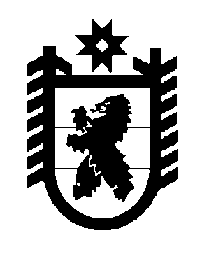 Российская Федерация Республика Карелия    ПРАВИТЕЛЬСТВО РЕСПУБЛИКИ КАРЕЛИЯПОСТАНОВЛЕНИЕот  24 мая 2017 года № 168-Пг. Петрозаводск О внесении изменений в постановление Правительства 
Республики Карелия от 3 марта 2014 года № 49-ППравительство Республики Карелия п ос т а н о в л я е т:Внести в государственную программу Республики Карелия «Экономическое развитие и инновационная экономика Республики Карелия», утвержденную постановлением Правительства Республики Карелия от 3 марта 2014 года № 49-П «Об утверждении государственной программы Республики Карелия «Экономическое развитие и инновационная экономика Республики Карелия» (Собрание законодательства Республики Карелия, 2014, № 3, ст. 388; Официальный интернет-портал правовой информации (www.pravo.gov.ru), 
6 октября 2016 года, № 1000201610060003; 17 января 2017 года, 
№ 1000201701170001), следующие изменения:1. В паспорте государственной программы Республики Карелия «Экономическое развитие и инновационная экономика Республики Карелия»:1) в графе второй позиции «Целевые индикаторы и показатели результатов государственной программы»:пункт 8 изложить в следующей редакции: «8) количество размещенных в информационно-телекоммуникационной сети «Интернет» докладов глав местных администраций городских округов и муниципальных районов в Республике Карелия о достигнутых значениях показателей для оценки эффективности деятельности органов местного самоуправления городских округов и муниципальных районов за отчетный год и их планируемых значениях на 3-летний период, единиц»;дополнить пунктом 10 следующего содержания:«10) количество размещенных в информационно-телекоммуникационной сети «Интернет» сводных докладов Республики Карелия о результатах мониторинга эффективности деятельности органов местного самоуправления городских округов и муниципальных районов в Республике Карелия, единиц»;2) позицию «Объем финансового обеспечения государственной программы» изложить в следующей редакции:2. В паспорте подпрограммы 1 «Формирование благоприятной инвестиционной среды»: 1) графу вторую позиции «Целевые индикаторы и показатели результатов подпрограммы» дополнить пунктом 18 следующего содержания:«18) количество промышленных парков, обеспеченных необходимой инфраструктурой, единиц»;2) позицию «Объем финансового обеспечения подпрограммы» изложить в следующей редакции:3. В паспорте подпрограммы 2 «Развитие малого и среднего предпринимательства»:1) графу вторую позиции «Целевые индикаторы и показатели результатов подпрограммы» дополнить пунктами 25 – 30 следующего содержания:«25) оборот субъектов малого и среднего предпринимательства в постоянных ценах по отношению к показателю 2014 года, процентов;26) оборот в расчете на одного работника субъекта малого и среднего предпринимательства в постоянных ценах по отношению к показателю 2014 года, процентов;27) коэффициент «рождаемости» субъектов малого и среднего предпринимательства (количество созданных в отчетном периоде малых и средних предприятий на 1 тыс. действующих на дату окончания отчетного периода малых и средних предприятий), единиц;28) доля средств, направляемая на реализацию мероприятий в сфере развития малого и среднего предпринимательства в монопрофильных муниципальных образованиях, в общем объеме финансового обеспечения государственной поддержки малого и среднего предпринимательства за счет средств бюджета Республики Карелия, процентов;29) доля кредитов субъектам малого и среднего предпринимательства в общем кредитном портфеле юридических лиц и индивидуальных предпринимателей, процентов;30) доля обрабатывающей промышленности в обороте субъектов малого и среднего предпринимательства (без учета индивидуальных предпринимателей), процентов»;2) позицию «Объем финансового обеспечения подпрограммы» изложить 
в следующей редакции:3) графу вторую позиции «Ожидаемый конечный результат реализации подпрограммы» изложить в следующей редакции:«увеличение доли среднесписочной численности работников (без внешних совместителей), занятых у субъектов малого и среднего предпринимательства, в общей численности занятого населения Республики Карелия до 26,7% 
в 2020 году».4. Позицию «Объем финансового обеспечения подпрограммы» паспорта подпрограммы 3 «Развитие инновационной деятельности»  изложить в следующей редакции:5. В паспорте подпрограммы 4 «Совершенствование государственного и муниципального управления»:1) в графе второй позиции «Целевые индикаторы и показатели результатов подпрограммы»: пункт 2 изложить в следующей редакции: «2) количество размещенных в информационно-телекоммуникационной сети «Интернет» докладов глав местных администраций городских округов и муниципальных районов в Республике Карелия о достигнутых значениях показателей для оценки эффективности деятельности органов местного самоуправления городских округов и муниципальных районов за отчетный год и их планируемых значениях на 3-летний период, единиц»;дополнить пунктами 18 и 19 следующего содержания:«18) количество размещенных в информационно-телекоммуникационной сети «Интернет» сводных докладов Республики Карелия о результатах мониторинга эффективности деятельности органов местного самоуправления городских округов и муниципальных районов в Республике Карелия, единиц;19) доля проектов нормативных правовых актов Республики Карелия, прошедших оценку регулирующего воздействия в электронном виде, в общем количестве проектов нормативных правовых актов, подлежащих оценке регулирующего воздействия»;2) позицию «Объем финансового обеспечения подпрограммы» изложить в следующей редакции:3) в графе второй позиции «Ожидаемые конечные результаты реализации подпрограммы»:пункт 2 изложить в следующей редакции:«2) количество размещенных в информационно-телекоммуникационной сети «Интернет» докладов глав местных администраций городских округов и муниципальных районов в Республике Карелия о достигнутых значениях показателей для оценки эффективности деятельности органов местного самоуправления городских округов и муниципальных районов за отчетный год и их планируемых значениях на 3-летний период составит 18 единиц»;дополнить пунктом 3 следующего содержания:«3) в информационно-телекоммуникационной сети «Интернет» размещен сводный доклад Республики Карелия о результатах мониторинга эффективности деятельности органов местного самоуправления городских округов и муниципальных районов в Республике Карелия».6. В паспорте подпрограммы 5 «Совершенствование системы государственного стратегического управления»:1) в графе второй позиции «Целевые индикаторы и показатели результатов подпрограммы»:пункт 3 изложить в следующей редакции: «3) количество прогнозов социально-экономического развития Республики Карелия на среднесрочный период, единиц»;пункт 4 признать утратившим силу;2) позицию «Объем финансового обеспечения подпрограммы» изложить 
в следующей редакции:3) графу вторую позиции «Ожидаемый конечный результат реализации подпрограммы» изложить в следующей редакции:«количество документов стратегического планирования на долгосрочный и среднесрочный периоды, взаимоувязанных между собой, а также соответствующих государственным программам Российской Федерации и Республики Карелия, документам стратегического планирования Российской Федерации, составит 2 единицы».7. Раздел II изложить в следующей редакции:«II. Методика расчета и условия предоставления субсидий из бюджета Республики Карелия местным бюджетам на реализацию муниципальных программ, направленных на достижение целей, соответствующих целям государственной программы1. Субсидии из бюджета Республики Карелия местным бюджетам на  реализацию мероприятий по государственной поддержке малого и среднего предпринимательства, включая крестьянские (фермерские) хозяйства, а также молодежного предпринимательства, софинансируемых за счет субсидий из федерального бюджета, предоставляются в рамках настоящей государственной программы на  реализацию мероприятий по развитию малого и среднего предпринимательства в Республике Карелия, направленных на поддержку и развитие малого и среднего предпринимательства на соответствующий финансовый год и плановый период (софинансирование муниципальных программ развития малого и среднего предпринимательства, подпрограмм, мероприятий в 
монопрофильных муниципальных образованиях (далее – муниципальная программа).2. Субсидии предоставляются бюджетам монопрофильных муниципальных образований на реализацию мероприятий муниципальных программ, указанных в пункте 4 настоящего раздела.3. Субсидии предоставляются бюджетам муниципальных районов на реализацию мероприятий муниципальных программ, указанных в пункте 
4 настоящего раздела, направленных на развитие малого и среднего предпринимательства  в монопрофильных муниципальных образованиях.4. Субсидии предоставляются на реализацию следующих мероприятий: 1) субсидирование части затрат субъектов малого и среднего предпринимательства, связанных с уплатой процентов по кредитам, привлеченным в российских кредитных организациях, на строительство (реконструкцию) для собственных нужд производственных зданий, строений и сооружений либо приобретение оборудования в целях создания и (или) развития либо модернизации производства товаров (работ, услуг); 2) субсидирование части затрат субъектов малого и среднего предпринимательства, связанных с уплатой лизинговых платежей и (или) первоначальных взносов (авансов) по договорам лизинга, заключенным с российскими лизинговыми организациями в целях создания и (или) развития либо модернизации производства товаров (работ, услуг);3) предоставление целевых грантов начинающим субъектам малого предпринимательства на выплату по передаче прав на франшизу (паушальный взнос); 4) предоставление целевых грантов начинающим субъектам малого предпринимательства на уплату первоначальных взносов при заключении договоров лизинга оборудования; 5) субсидирование части затрат субъектов малого и среднего предпринимательства, связанных с организацией и (или) развитием групп дневного времяпрепровождения детей дошкольного возраста и иных подобных этому видов деятельности по уходу и присмотру за детьми (далее – центры времяпрепровождения детей).5. Субсидии предоставляются при соблюдении следующих условий:  1) наличие в муниципальном образовании утвержденной муниципальной программы на соответствующий финансовый год и плановый период; 2) обеспечение финансирования муниципальной программы за счет средств местного бюджета в размере не менее 50 тыс. рублей;3) направление субсидий на реализацию мероприятий, указанных в пункте 
4 настоящего раздела.  6. Субсидии предоставляются субъектам малого и среднего предпринимательства по результатам конкурсного отбора, проводимого администрациями монопрофильных муниципальных образований (муниципальных районов) (далее – администрация) в установленном ими порядке.7.  Субсидирование части затрат субъектов малого и среднего предпринимательства, связанных с уплатой процентов по кредитам, привлеченным в российских кредитных организациях, на строительство (реконструкцию) для собственных нужд производственных зданий, строений и сооружений либо приобретение оборудования в целях создания и (или) развития либо модернизации производства товаров (работ, услуг) осуществляется при соблюдении следующих требований:субсидии предоставляются из расчета не более трех четвертых ключевой ставки Банка России, но не более 70% от фактически произведенных субъектом малого и среднего предпринимательства затрат на уплату процентов по кредитам;размер субсидии не превышает 5 млн. рублей на одного получателя поддержки;отсутствие у субъектов малого и среднего предпринимательства задолженности по уплате налогов, сборов, а также пеней и штрафов за нарушение законодательства Российской Федерации о налогах и сборах (в том числе по налогу на доходы физических лиц) по состоянию на дату подачи заявки на участие в конкурсном отборе;представление субъектами малого и среднего предпринимательства для участия в конкурсном отборе следующих документов:действующий на момент подачи заявки на участие в конкурсном отборе кредитный договор, заключенный с кредитной организацией, в соответствии с которым сумма привлеченного кредита составляет  1,5 млн. рублей и более;заверенные кредитной организацией выписка из ссудного счета и график погашения кредита;документы, подтверждающие осуществление расходов на уплату субъектом малого и среднего предпринимательства процентов по кредиту, в том числе платежные поручения, инкассовые поручения, платежные требования, платежные ордера, в размере не менее 10% от всей суммы процентов по кредиту; копии договоров на строительство (реконструкцию) для собственных нужд производственных зданий, строений и сооружений и (или) приобретение оборудования, включая затраты на монтаж оборудования в целях создания и (или) развития либо модернизации производства товаров (работ, услуг). 8. Субсидирование  части затрат субъектов малого и среднего предпринимательства, связанных с уплатой лизинговых платежей и (или) первоначальных взносов (авансов) по договорам лизинга, заключенным с российскими лизинговыми организациями в целях создания и (или) развития либо модернизации производства товаров (работ, услуг), осуществляется при соблюдении следующих требований:субсидии предоставляются по договорам лизинга на следующие виды затрат: оборудование; универсальные мобильные платформы: мобильная служба быта; мобильный шиномонтаж; мобильный пункт быстрого питания; мобильный пункт производства готовых к употреблению продуктов питания (хлебобулочные и кондитерские изделия, блины, гриль, пончики и прочее); мобильный ремонт обуви; мобильный центр первичной обработки и фасовки сельскохозяйственной продукции; мобильный пункт заготовки молочной продукции; нестационарные объекты для ведения предпринимательской деятельности субъектами малого и среднего предпринимательства (временные сооружения или временные конструкции, не связанные прочно с земельным участком, вне зависимости от присоединения к сетям инженерно-технического обеспечения);субсидированию не подлежит часть лизинговых платежей на покрытие доходов лизингодателя из расчета не более трех четвертых ключевой ставки Банка России, действовавшей на момент уплаты лизингового платежа, но не более 70% 
от фактически произведенных субъектом малого и среднего предпринимательства затрат на уплату лизинговых платежей в текущем году. Договор лизинга, по которому предоставляется субсидия, должен быть действующим на дату подачи заявки на участие в конкурсном отборе.Субсидированию подлежат лизинговые платежи, оплаченные не ранее чем за три года до дня подачи заявки на участие в конкурсном отборе, по договорам лизинга, из расчета не более трех четвертых ключевой ставки Банка России, действовавшей на момент уплаты лизингового платежа, но не более 70% 
от фактически произведенных субъектом малого и среднего предпринимательства затрат на уплату лизинговых платежей в текущем году. Предметом лизинга по вышеуказанным договорам не может быть физически изношенное или морально устаревшее оборудование (с предельным коэффициентом износа до 25% включительно).В случае если имущество приобретено в иностранной валюте, субсидия предоставляется исходя из курса рубля по отношению к иностранной валюте, установленного Банком России на дату оплаты имущества.Оценка степени физического и морального износа оборудования осуществляется лизинговыми организациями и подтверждается соответствующими документами.   9. Предоставление целевых грантов начинающим субъектам малого предпринимательства на выплату по передаче прав на франшизу (паушальный взнос) осуществляется при соблюдении следующих требований:грант предоставляется только впервые зарегистрированному и действующему менее одного года (на дату подачи заявки) субъекту малого предпринимательства;размер гранта не превышает 500 тыс. рублей на одного получателя поддержки;грант предоставляется после прохождения претендентом (индивидуальным предпринимателем или учредителем (-ями) юридического лица) краткосрочного обучения и при наличии бизнес-проекта. Прохождение претендентом (индивидуальным предпринимателем или учредителем (-ями) юридического лица) краткосрочного обучения не требуется для начинающих предпринимателей, имеющих диплом о высшем юридическом и (или) экономическом образовании (профессиональной переподготовке), а также получивших высшее образование, в программе которого предусмотрено изучение дисциплин экономической направленности (экономическая теория, основы предпринимательской деятельности, управление производством, микроэкономика и другие) общей продолжительностью не менее 72 часов;грант предоставляется при условии софинансирования проекта начинающим субъектом малого предпринимательства в размере не менее 15% от размера получаемого гранта;гранты субъектам малого предпринимательства, осуществляющим розничную и оптовую торговлю, должны составлять не более 50% от общей суммы субсидии.Приоритетными целевыми группами получателей грантов являются:зарегистрированные безработные; работники, находящиеся под угрозой массового увольнения (установление неполного рабочего времени, временная приостановка работ, предоставление отпуска без сохранения заработной платы, мероприятия по высвобождению работников); военнослужащие, уволенные с военной службы в запас в связи с сокращением Вооруженных Сил Российской Федерации; молодые семьи, имеющие детей, в том числе неполные молодые семьи, состоящие из одного молодого родителя и одного ребенка и более, при условии, что возраст каждого из супругов либо одного родителя в неполной семье 
не превышает 35 лет; неполные семьи; многодетные семьи; семьи, воспитывающие детей-инвалидов.Возможно предоставление грантов в рамках коммерческой концессии. Гранты в рамках коммерческой концессии предоставляются после представления договора коммерческой концессии и свидетельства о государственной регистрации предоставления права использования в предпринимательской деятельности комплекса принадлежащих правообладателю исключительных прав по договору коммерческой концессии.Гранты предоставляются в денежной форме.10. Предоставление целевых грантов начинающим субъектам малого предпринимательства на уплату первоначальных взносов при заключении договоров лизинга оборудования осуществляется при соблюдении следующих требований:грант предоставляется только впервые зарегистрированному и действующему менее одного года (на дату подачи заявки) субъекту малого предпринимательства;размер гранта не превышает 500 тыс. рублей на одного получателя поддержки;гранты предоставляются после прохождения претендентом (индивидуальным предпринимателем или учредителем (-ями) юридического лица) краткосрочного обучения и при наличии бизнес-проекта. Прохождение претендентом (индивидуальным предпринимателем или учредителем (-ями) юридического лица) краткосрочного обучения не требуется для начинающих предпринимателей, имеющих диплом о высшем юридическом и (или) экономическом образовании (профильной переподготовке), а также получивших высшее образование, в программе которого предусмотрено изучение дисциплин экономической направленности (экономическая теория, основы предпринимательской деятельности, управление производством, микроэкономика и другие) общей продолжительностью не менее 72 часов;  гранты предоставляются при условии софинансирования проекта начинающим субъектом малого предпринимательства в размере не менее 
15% от размера получаемого гранта;гранты субъектам малого предпринимательства, осуществляющим розничную и оптовую торговлю, должны составлять не более 50% 
от общей суммы субсидии;срок реализации проекта должен составлять не более трех лет;наличие у субъекта малого и среднего предпринимательства не менее одного рабочего места (не включая индивидуального предпринимателя) на дату подачи заявки;отсутствие задолженности по заработной плате перед работниками на дату подачи заявки;отсутствие просроченной задолженности по платежам в бюджеты всех уровней бюджетной системы Российской Федерации и государственные внебюджетные фонды;договоры лизинга оборудования должны быть заключены с российскими лизинговыми организациями;договоры лизинга оборудования должны быть заключены не ранее 
1 сентября года, предшествующего текущему финансовому году;договорами лизинга оборудования должен быть предусмотрен переход права собственности на предмет лизинга к лизингополучателю.Грант предоставляется в размере 100% первоначальных взносов по договорам лизинга оборудования, но не более 500 тыс. рублей. В случае если получатель гранта произвел затраты на приобретение имущества в иностранной валюте, субсидия предоставляется исходя из курса рубля по отношению к иностранной валюте, установленного Банком России на дату оплаты имущества. Грант не предоставляется субъекту малого предпринимательства, получающему субсидию на мероприятие, указанное в подпункте 2 пункта 4 настоящего раздела, по одному и тому же договору лизинга оборудования. Грант не предоставляется в целях возмещения затрат по договору лизинга, в котором продавец одновременно выступает в качестве лизингополучателя.Приоритетными целевыми группами получателей грантов являются: зарегистрированные безработные; работники, находящиеся под угрозой массового увольнения (установление неполного рабочего времени, временная приостановка работ, предоставление отпуска без сохранения заработной платы, мероприятия по высвобождению работников); военнослужащие, уволенные с военной службы в запас в связи с сокращением Вооруженных Сил Российской Федерации; молодые семьи, имеющие детей, в том числе неполные молодые семьи, состоящие из одного молодого родителя и одного ребенка и более, при условии, что возраст каждого из супругов либо одного родителя в неполной семье не превышает 35 лет; неполные семьи; многодетные семьи; семьи, воспитывающие детей-инвалидов. 11. Субсидирование части затрат субъектов малого и среднего предпринимательства, связанных с организацией (или) развитием центров времяпрепровождения детей, осуществляется при соблюдении следующих требований:субсидии предоставляются в размере фактически произведенных не ранее 
1 января текущего года затрат, но не более 500 тыс. рублей на одного получателя субсидии в год;субсидии на организацию и (или) развитие деятельности центра времяпрепровождения детей предоставляются одному и тому же субъекту малого и среднего предпринимательства не более двух лет подряд; софинансирование субъектом малого и среднего предпринимательства расходов на реализацию проекта в размере не менее 15% от размера получаемой субсидии;принятие обязательства по функционированию центра времяпрепровождения детей не менее трех лет с момента получения субсидии;наличие заключения Управления Федеральной службы по надзору в сфере защиты прав потребителей и благополучия человека по Республике Карелия о соответствии объекта санитарно-эпидемиологическим требованиям;наличие заключения Главного управления Министерства Российской Федерации по делам гражданской обороны, чрезвычайным ситуациям и ликвидации последствий стихийных бедствий по Республике Карелия о соответствии объекта требованиям пожарной безопасности;наличие у субъекта малого и среднего предпринимательства не менее одного рабочего места (не включая индивидуальных предпринимателей) на дату подачи заявки;отсутствие задолженности по заработной плате перед работниками на дату подачи заявки;отсутствие просроченной задолженности по платежам в бюджеты всех уровней бюджетной системы Российской Федерации и государственные внебюджетные фонды;наличие бизнес-плана проекта;отсутствие процедуры ликвидации или банкротства в отношении юридического лица.Этапы предоставления субсидии: а) на первом этапе субсидия предоставляется в размере не более 5%,  после защиты бизнес-плана проекта и заключения соглашения с администрацией об обеспечении функционирования центра времяпрепровождения детей не менее 
3 лет с момента получения субсидии;б) на втором этапе субсидия предоставляется в размере не более 45% при представлении в администрацию одного или нескольких документов, подтверждающих понесенные затраты (копии договора аренды помещения, копии документов, подтверждающих право собственности на помещения, копии документов, подтверждающих право на использование нежилого помещения, копии проектно-сметной документации на ремонт (реконструкцию) помещения, договоров на покупку оборудования), в том числе на подготовку помещения для центра времяпрепровождения детей;в) на третьем этапе субсидия предоставляется в размере оставшейся части при представлении субъектом малого и среднего предпринимательства документов (в произвольной форме), подтверждающих соответствие помещения санитарно-эпидемиологическим требованиям, нормам пожарной безопасности, а также начало деятельности центра времяпрепровождения детей.К затратам на организацию и (или) развитие центра времяпрепровождения детей относятся: оплата аренды и (или) выкупа помещения, ремонт (реконструкция) помещения, покупка оборудования, в том числе необходимого для обеспечения соответствия требованиям Управления Федеральной службы по надзору в сфере защиты прав потребителей и благополучия человека по Республике Карелия и Главного управления Министерства Российской Федерации по делам гражданской обороны, чрезвычайным ситуациям и ликвидации последствий стихийных бедствий по Республике Карелия, мебели, материалов, инвентаря, коммунальных услуг, услуг электроснабжения.В случае выполнения в полном объеме требований, указанных в подпунктах «а» – «в» пункта 11 настоящего раздела, субсидия на создание центра времяпрепровождения детей предоставляется единовременно.12. Распределение субсидий между муниципальными образованиями осуществляется следующим образом.В случае если совокупный объем средств, запрашиваемый муниципальными образованиями на софинансирование мероприятий муниципальных программ, указанный в заявках администраций по форме, утвержденной уполномоченным органом в сфере развития малого и среднего предпринимательства в Республике Карелия (далее –  уполномоченный орган), равен объему бюджетных ассигнований, предусмотренному на очередной год, субсидии предоставляются в размерах, заявленных в заявках муниципальных образований.В случае если совокупный объем средств, запрашиваемый администрациями на софинансирование мероприятий муниципальных программ, указанный в заявках муниципальных образований, меньше объема субсидий, предусмотренного на очередной год, Единая комиссия по рассмотрению заявок о предоставлении субсидий, образованная уполномоченным органом (далее – комиссия), выносит решение о предоставлении субсидий в запрошенном объеме.В случае если совокупный объем средств, запрашиваемый администрациями на софинансирование муниципальных программ, указанный в заявках администраций, превышает общий объем бюджетных ассигнований, предусмотренный на очередной финансовый год, комиссия определяет размер предоставляемой субсидии в соответствии с коэффициентами корректировки субсидии по следующей формуле: Сi = С x Кi / SUM Кi, где:Сi – объем субсидии бюджету соответствующего i-го муниципального образования;С – объем субсидий бюджетам муниципальных образований, утвержденный законом о бюджете Республики Карелия на очередной финансовый год и на плановый период;Кi – количество баллов соответствующего i-го муниципального образования (определяется в соответствии с порядком предоставления субсидий, утвержденным уполномоченным органом);SUM Кi – общее количество баллов, набранное муниципальными образованиями. В случае если по итогам распределения субсидий бюджетам муниципальных образований объем субсидии, распределенный бюджету соответствующего i-го муниципального образования, превышает указанный в заявке, субсидия предоставляется в объеме, указанном в заявке. Оставшийся объем средств распределяется между муниципальными образованиями, заявки которых не были удовлетворены в полном объеме, по формуле:С2i = Сост x (Сзаявi – Сi) / SUM (Сзаявi – Сi),где:С2i – объем субсидии бюджету соответствующего i-го муниципального образования из нераспределенной части субсидии, рублей;Сост – нераспределенная часть субсидии;Сзаявi – объем субсидии, указанный в заявке соответствующего i-го муниципального образования;SUM (Сзаявi – Сi) – суммарный объем субсидий, указанных в заявках муниципальных образований, уменьшенный на объем субсидий, распределенный бюджетам муниципальных образований.». 8. Приложения 1 и 2 изложить в следующей редакции: «Приложение 1
к государственной программеСведения о показателях (индикаторах) государственной программы, подпрограмм, долгосрочных целевых программ и их значенияхПриложение 2
к государственной программеИнформация об основных мероприятиях (мероприятиях), долгосрочных целевых программах, подпрограммах государственной программы1 1. Предоставление субсидий, направленных на субсидирование части затрат субъектов малого и среднего предпринимательства, связанных с приобретением оборудования в целях создания, и (или) развития, и (или) модернизации производства товаров (далее в настоящем примечании – субсидия, юридические лица), осуществляется на конкурсной основе за счет бюджетных средств в рамках реализации подпрограммы 2 «Развитие малого и среднего предпринимательства» государственной программы Республики Карелия «Экономическое развитие и инновационная экономика».2. Размер субсидии не может превышать 10 000 тыс. рублей из расчета не более 50 процентов произведенных субъектом малого и среднего предпринимательства затрат на приобретение в собственность оборудования в целях создания, и (или) развития, и (или) модернизации производства товаров не ранее 1 января 2015 года.3. Субсидия предоставляется на приобретение следующих видов оборудования: оборудование, устройства, механизмы транспортных средств (за исключением легковых автомобилей и воздушных судов), станки, приборы, аппараты, агрегаты, установки, машины, относящиеся ко второй и выше амортизационным группам по Классификации основных средств, включаемых в амортизационные группы, утвержденной постановлением Правительства Российской Федерации от 1 января 2002 года № 1 «О Классификации основных средств, включаемых в амортизационные группы», за исключением оборудования, предназначенного для осуществления оптовой и розничной торговой деятельности субъектами малого и среднего предпринимательства. К субсидированию принимаются затраты без учета налога на добавленную стоимость.2 1. Предоставление субсидий действующим инновационным компаниям – субсидий юридическим лицам – субъектам малого и среднего предпринимательства в целях возмещения затрат или недополученных доходов в связи с производством (реализацией) товаров, выполнением работ, оказанием услуг, связанных с осуществлением предпринимательской деятельности (далее в настоящем примечании – субсидия), осуществляется на конкурсной основе за счет бюджетных средств в рамках реализации подпрограммы 2 «Развитие малого и среднего предпринимательства» государственной программы Республики Карелия «Экономическое развитие и инновационная экономика».2. Размер субсидии составляет не более 5 000 тыс. рублей для действующей инновационной компании со средней численностью работников менее 30 человек и не более 15 000 тыс. рублей для действующей инновационной компании со средней численностью работников, равной 30 человек и более, из расчета не более 75 процентов произведенных затрат в текущем финансовом году на одного субъекта малого и среднего предпринимательства.3. Субсидия предоставляется действующей инновационной компании на финансирование следующих затрат, связанных с осуществлением предпринимательской деятельности и предусмотренных бизнес-проектом: приобретение основных средств, связанных с технологическими инновациями, за исключением недвижимости, относящейся к жилищному фонду, земельных участков, легковых автомобилей; приобретение и сопровождение программного обеспечения, связанного с технологическими инновациями; приобретение машин и оборудования, связанных с технологическими инновациями. К субсидированию принимаются затраты без учета налога на добавленную стоимость.».9. Приложение 3 дополнить пунктами 1.4.1.4 и 1.4.1.5 следующего содержания:10. Приложения 4 – 6 изложить в следующей редакции:«Приложение 4
к государственной программеФинансовое обеспечение реализации государственной программы за счет средств бюджета Республики КарелияПриложение 5 
к государственной программеФинансовое обеспечение и прогнозная (справочная) оценка расходов бюджета Республики Карелия (с учетом средств федерального бюджета), бюджетов государственных внебюджетных фондов, бюджетов муниципальных образований и юридических лиц на реализацию целей государственной программы Республики Карелия Сведения о показателях (индикаторах) в разрезе муниципальных образований                 Временно исполняющий обязанности
                 Главы Республики Карелия                                                                               А.О. Парфенчиков«Объем финансового обеспечения государственной программыГодВсего, тыс. рублейВ том числеВ том числе«Объем финансового обеспечения государственной программыГодВсего, тыс. рублейза счет средств бюджета Республики Карелияза счет целевых безвозмездных поступлений в бюджет Республики Карелия«Объем финансового обеспечения государственной программы201429 312,4028 708,20604,20«Объем финансового обеспечения государственной программы2015149 587,6075 829,5073 758,10«Объем финансового обеспечения государственной программы2016371 267,80124 249,50247 018,30«Объем финансового обеспечения государственной программы2017315 644,6896 711,70218 932,98«Объем финансового обеспечения государственной программы2018234 565,1070 621,10163 944,00«Объем финансового обеспечения государственной программы2019228 195,3067 815,30160 380,00«Объем финансового обеспечения государственной программы2020600 608,00168 785,50431 822,50Итого1 929 180,88632 720,801 296 460,08».«Объем финансового обеспечения подпрограммыГодВсего, тыс. рублейВ том числеВ том числе«Объем финансового обеспечения подпрограммыГодВсего, тыс. рублейза счет средств бюджета Республики Карелияза счет средств безвозмездных поступлений в бюджет Республики Карелия«Объем финансового обеспечения подпрограммы201413 044,0013 044,000,00«Объем финансового обеспечения подпрограммы201552 370,0052 370,000,00«Объем финансового обеспечения подпрограммы2016254 825,3045 100,00209 725,30«Объем финансового обеспечения подпрограммы2017191 090,0021 800,00169 290,00«Объем финансового обеспечения подпрограммы2018163 994,0050,00163 944,00«Объем финансового обеспечения подпрограммы2019160 430,0050,00160 380,00«Объем финансового обеспечения подпрограммы2020351 000,008 700,00342 300,00Итого1 186 753,30141 114,001 045 639,30».«Объем финансового обеспечения подпрограммыГодВсего, тыс. рублейВ том числеВ том числе«Объем финансового обеспечения подпрограммыГодВсего, тыс. рублейза счет средств бюджета Республики Карелияза счет средств безвозмездных поступлений в бюджет Республики Карелия«Объем финансового обеспечения подпрограммы201587 158,1013 400,0073 758,10«Объем финансового обеспечения подпрограммы201650 693,0013 400,0037 293,00«Объем финансового обеспечения подпрограммы201762 846,4813 400,0049 446,48«Объем финансового обеспечения подпрограммы201810 000,0010 000,000,00«Объем финансового обеспечения подпрограммы20199 000,009 000,000,00«Объем финансового обеспечения подпрограммы2020123 100,0034 300,0088 800,00Итого342 797,5893 500,00249 297,58»;«Объем финансового обеспечения подпрограммыГодВсего, тыс. рублейВ том числеВ том числе«Объем финансового обеспечения подпрограммыГодВсего, тыс. рублейза счет средств бюджета Республики Карелияза счет средств безвозмездных поступлений в бюджет Республики Карелия«Объем финансового обеспечения подпрограммы20146 500,006 500,000,00«Объем финансового обеспечения подпрограммы20151 000,001 000,000,00«Объем финансового обеспечения подпрограммы20161 000,001 000,000,00«Объем финансового обеспечения подпрограммы20171 000,001 000,000,00«Объем финансового обеспечения подпрограммы20181 000,001 000,000,00«Объем финансового обеспечения подпрограммы20190,000,000,00«Объем финансового обеспечения подпрограммы202050 380,0050 380,000,00Итого60 880,0060 880,000,00».«Объем финансового обеспечения подпрограммыГодВсего, тыс. рублейВ том числеВ том числе«Объем финансового обеспечения подпрограммыГодВсего, тыс. рублейза счет средств бюджета Республики Карелияза счет средств безвозмездных поступлений в бюджет Республики Карелия«Объем финансового обеспечения подпрограммы20146 600,006 600,000,00«Объем финансового обеспечения подпрограммы20156 400,006 400,000,00«Объем финансового обеспечения подпрограммы20161 228,101 228,100,00«Объем финансового обеспечения подпрограммы20171 100,001 100,000,00«Объем финансового обеспечения подпрограммы2018900,00900,000,00«Объем финансового обеспечения подпрограммы2019700,00700,000,00«Объем финансового обеспечения подпрограммы20207 556,607 556,600,00Итого24 484,7024 484,700,00 »;«Объем финансового обеспечения подпрограммыГодВсего, тыс. рублейВ том числеВ том числе«Объем финансового обеспечения подпрограммыГодВсего, тыс. рублейза счет средств бюджета Республики Карелияза счет средств безвозмездных поступлений в бюджет Республики Карелия«Объем финансового обеспечения подпрограммы20143 168,402 564,20604,20«Объем финансового обеспечения подпрограммы20152 659,502 659,500,00«Объем финансового обеспечения подпрограммы20163 175,003 175,000,00«Объем финансового обеспечения подпрограммы20172 082,801 886,30196,50«Объем финансового обеспечения подпрограммы20181 686,301 686,300,00«Объем финансового обеспечения подпрограммы20191 486,301 486,300,00«Объем финансового обеспечения подпрограммы20208 225,007 502,50722,50Итого22 483,3020 960,101 523,20»;№ п/пНаименование цели (задачи)Целевой индикатор (показатель результата) (наименование)Единица измере-нияЗначения показателей по годамЗначения показателей по годамЗначения показателей по годамЗначения показателей по годамЗначения показателей по годамЗначения показателей по годамЗначения показателей по годамЗначения показателей по годамОтношение значения показателя последнего года реализации программы к отчетному году№ п/пНаименование цели (задачи)Целевой индикатор (показатель результата) (наименование)Единица измере-ния20132014201520162017201820192020Отношение значения показателя последнего года реализации программы к отчетному году12345678910111213Государственная программа Республики Карелия «Экономическое развитие и инновационная экономика»Государственная программа Республики Карелия «Экономическое развитие и инновационная экономика»Государственная программа Республики Карелия «Экономическое развитие и инновационная экономика»Государственная программа Республики Карелия «Экономическое развитие и инновационная экономика»Государственная программа Республики Карелия «Экономическое развитие и инновационная экономика»Государственная программа Республики Карелия «Экономическое развитие и инновационная экономика»Государственная программа Республики Карелия «Экономическое развитие и инновационная экономика»Государственная программа Республики Карелия «Экономическое развитие и инновационная экономика»Государственная программа Республики Карелия «Экономическое развитие и инновационная экономика»Государственная программа Республики Карелия «Экономическое развитие и инновационная экономика»Государственная программа Республики Карелия «Экономическое развитие и инновационная экономика»Государственная программа Республики Карелия «Экономическое развитие и инновационная экономика»Государственная программа Республики Карелия «Экономическое развитие и инновационная экономика»1.0.0.0.1.Цель. Создание условий для обеспечения раз-вития экономики Республики Карелияколичество созданных новых и модернизиро-ванных рабочих местединиц350731503200325033003400350036001,03123456789101112131.0.0.1.1.Задача 1. Создание благо-приятных условий для привлечения инвестиций в экономику Респуб-лики Карелия в целях осуществ-ления ее техноло-гической модерни-зации и диверси-фикации, повыше-ния экономиче-ского потенциала республики и устранения инфраструктурных ограничений экономического ростаиндекс объема инвес-тиций в основной капитал по сравнению с базовым 2013 годомпроцентов10085,884,187,995,3107,7119,6132,71,331.0.0.1.1.Задача 1. Создание благо-приятных условий для привлечения инвестиций в экономику Респуб-лики Карелия в целях осуществ-ления ее техноло-гической модерни-зации и диверси-фикации, повыше-ния экономиче-ского потенциала республики и устранения инфраструктурных ограничений экономического ростаиндекс объема инвес-тиций в основной капитал по сравнению с базовым 2013 годомпроцентов10085,884,187,995,3107,7119,6132,71,331.0.0.2.1.Задача 2. Обеспечение условий для интенсивного роста малого и среднего пред-принимательствадоля среднесписочной численности работни-ков (без внешних совместителей), занятых у субъектов малого и среднего предпринимательства, в общей численности занятого населения Республики Карелияпроцентов26,226,426,226,326,426,526,626,71,021.0.0.3.1.Задача 3. Создание благо-приятных усло-вий для иннова-ционной деятель-ности в целях динамичного раз-вития и повыше-ния конкуренто-способности Республики Карелияколичество предприя-тий, осуществляющих инновационную деятельностьединиц19202224262830321,681.0.0.3.2.Задача 3. Создание благо-приятных усло-вий для иннова-ционной деятель-ности в целях динамичного раз-вития и повыше-ния конкуренто-способности Республики Карелиячисленность персонала, занятого исследованиями и разработкамичеловек9809829849869881000100210041,021.0.0.3.3.Задача 3. Создание благо-приятных усло-вий для иннова-ционной деятель-ности в целях динамичного раз-вития и повыше-ния конкуренто-способности Республики Карелиязатраты на технологи-ческие инновации предприятиймиллионов рублей100012001400160018002000220024002,41.0.0.4.1.Задача 4. Повышение эффективности деятельности органов исполни-тельной власти Республики Карелия и органов местного самоуправленияуровень удовлетворен-ности заявителей качеством и доступно-стью государственных и муниципальных услуг, предостав-ляемых органами исполнительной власти Республики Карелия и органами местного самоупра-вленияпроцентов60708080909090901,51.0.0.4.2.Задача 4. Повышение эффективности деятельности органов исполни-тельной власти Республики Карелия и органов местного самоуправленияколичество размещен-ных в информационно-телекоммуникационной сети «Интернет» докладов глав местных администраций город-ских округов и муниципальных районов в Республике Карелия о достигнутых значениях показателей для оценки эффектив-ности деятельностиорганов местного самоуправления городских округов и муниципальных районов за отчетный год и их планируемых значениях на 3-летний периодединиц18181818181818181количество размещен-ных в информационно-телекоммуникационной сети «Интернет» докладов глав местных администраций город-ских округов и муниципальных районов в Республике Карелия о достигнутых значениях показателей для оценки эффектив-ности деятельностиорганов местного самоуправления городских округов и муниципальных районов за отчетный год и их планируемых значениях на 3-летний период1.0.0.4.3.количество размещен-ных в информа-ционно-телекоммуни-кационной сети «Интернет» сводных докладов Республики Карелия о результатах мониторинга эффек-тивности деятельности органов местного самоуправления городских округов и муниципальных районов в Республике Карелияединиц1111111111.0.0.5.1.Задача 5. Обеспечение стратегического планирования и прогнозирования социально-экономического развития Республики Карелияналичие документов стратегического планирования на долгосрочный и среднесрочный периоды, взаимоувя-занных между собой, а также соответствую-щих государственным программам Россий-ской Федерации и Республики Карелия, документам стратеги-ческого планирования Российской Федерацииединиц333222220,67Подпрограмма 1 «Формирование благоприятной инвестиционной среды»Подпрограмма 1 «Формирование благоприятной инвестиционной среды»Подпрограмма 1 «Формирование благоприятной инвестиционной среды»Подпрограмма 1 «Формирование благоприятной инвестиционной среды»Подпрограмма 1 «Формирование благоприятной инвестиционной среды»Подпрограмма 1 «Формирование благоприятной инвестиционной среды»Подпрограмма 1 «Формирование благоприятной инвестиционной среды»Подпрограмма 1 «Формирование благоприятной инвестиционной среды»Подпрограмма 1 «Формирование благоприятной инвестиционной среды»Подпрограмма 1 «Формирование благоприятной инвестиционной среды»Подпрограмма 1 «Формирование благоприятной инвестиционной среды»Подпрограмма 1 «Формирование благоприятной инвестиционной среды»Подпрограмма 1 «Формирование благоприятной инвестиционной среды»1.1.1.0.1.Цель. Создание благоприятных условий для привлечения инвестиций в экономику Республики Карелия в целях осуществления ее технологической модернизации и диверсификации, повышения экономического потенциала республики и устранения инфраструктур-ных ограничений экономического ростаиндекс объема инвестиций в основной капитал по сравнению с базовым 2013 годомпроцентов10085,884,187,995,3107,7119,6132,71,331.1.1.0.1.Цель. Создание благоприятных условий для привлечения инвестиций в экономику Республики Карелия в целях осуществления ее технологической модернизации и диверсификации, повышения экономического потенциала республики и устранения инфраструктур-ных ограничений экономического ростаиндекс объема инвестиций в основной капитал по сравнению с базовым 2013 годомпроцентов10085,884,187,995,3107,7119,6132,71,331.1.1.1.1.Задача 1. Создание благоприятного инвестиционного климата, в том числе за счет внедрения Стан-дарта деятель-ности органов исполнительной власти субъекта Российской Федерации по обеспечению благоприятного инвестиционного климата в регионе, созданияобъем привлеченных кредитов на финанси-рование инвестицион-ных проектов за счет предоставления субсидий из бюджета Республики Карелия на частичное возмещение затрат на уплату процентовмиллионов рублей227169,777,60077,677,677,60,341.1.1.1.1.зон территориаль-ного развития и активизации использования механизмов государственно-частного партнер-ства, совершенст-вования и обеспе-чения функцио-нирования сис-темы поддержки и сопровождения инвестиционных проектов, объем привлеченных кредитов на финанси-рование инвестицион-ных проектов за счет предоставления субсидий из бюджета Республики Карелия на частичное возмещение затрат на уплату процентовмиллионов рублей227169,777,60077,677,677,60,3412345678910111213улучшения информацион-ного обеспечения инвестиционного процесса и разви-тия инвести-ционного имиджа республики1.1.1.1.2.количество проектов, реализуемых на принципах государст-венно-частного партнерстваединиц01111111X1.1.1.1.3.количество посещений специализированного двуязычного сайта об инвестиционной деятельности «Республика Карелия для инвестора» в годединиц25600266002790029300308003200033000333001,31.1.1.1.4.количество печатных и других материалов, представляющих инвестиционные возможности Республики Карелияединиц00001111X1.1.1.1.5.количество реализо-ванных положений Стандарта деятель-ности органов испол-нительной власти субъекта Российской Федерации по обеспе-чению благоприятного инвестиционного климата в регионеединиц6121515151515152,51.1.1.1.6.оценка предпринима-тельским сообществом эффективности реали-зации внедренных положений Стандарта деятельности органов исполнительной власти субъекта Рос-сийской Федерации по обеспечению благо-приятного инвести-ционного климата в регионебаллов006,577,588,59,5X1.1.1.1.7.количество реализуе-мых соглашений с инвесторами, в том числе заключенных специализированной организациейединиц00252020202020X1223456789101112131.1.1.1.8.количество паспортов инвестиционных проектов, заполнен-ных в соответствии с регламентом сопро-вождения инвести-ционных проектов, реализуемых и (или) планируемых к реали-зации на территории Республики Карелия, в том числе специализи-рованной организа-циейединиц00202020202020X1.1.1.1.9.количество инвести-ционных проектов, фактически реализуе-мых в рамках соглаше-ний с инвесторами, в том числе заключен-ных специализиро-ванной организациейединиц00101020202020X1.1.1.1.10.количество инвести-ционных проектов, заявленных в кредит-ные организации, или получивших государ-ственную поддержку, или находящихся на рассмотрении в других институтах поддержки и развития, в том числе с участием специализированной организацииединиц0055101055X1123456789101112131.1.1.1.11.1.1.1.1.11.количество рассмот-ренных инвестицион-ных заявок, в том числе специализиро-ванной организациейединиц00303040403030X1.1.1.1.12.1.1.1.1.12.количество инвести-ционных проектов, рассмотренных на заседаниях рабочих групп, в том числе с участием специализи-рованной организацииединиц00303040403030X1.1.1.1.13.1.1.1.1.13.количество консуль-таций инициаторам инвестиционных проектов и инвесторам по разработке технико-экономиче-ского обоснования, бизнес-плана, финансовой модели, проектно-сметной документации инвестиционного проекта, в том числе с участием специализи-рованной организацииединиц00252020202020X123456789101112131.1.1.1.14.наличие проектно-сметной документа-ции, прошедшей госу-дарственную экспер-тизу, на реализацию проекта «Инфраструк-турное обеспечение промышленной площадки на террито-рии Петрозаводского городского округа в Республике Карелия 
(в том числе проектно-изыскательские работы)»единиц00100000X1.1.1.1.15.количество промыш-ленных площадок, обеспеченных необхо-димой инфраструк-туройединиц00000010X1.1.1.1.16.количество промыш-ленных парков, обес-печенных необходи-мой инфраструктуройединиц00001000X1.1.1.2.1.Задача 2. Сокращение административ-ных барьеров, препятствующих инвестицион-ному процессу в республикедоля муниципальных образований с утверж-денными документами территориального планирования и градостроительного зонирования в общем количестве муници-пальных образованийпроцентов911001001001001001001001,112345678910111213Подпрограмма 2 «Развитие малого и среднего предпринимательства»Подпрограмма 2 «Развитие малого и среднего предпринимательства»Подпрограмма 2 «Развитие малого и среднего предпринимательства»Подпрограмма 2 «Развитие малого и среднего предпринимательства»Подпрограмма 2 «Развитие малого и среднего предпринимательства»Подпрограмма 2 «Развитие малого и среднего предпринимательства»Подпрограмма 2 «Развитие малого и среднего предпринимательства»Подпрограмма 2 «Развитие малого и среднего предпринимательства»Подпрограмма 2 «Развитие малого и среднего предпринимательства»Подпрограмма 2 «Развитие малого и среднего предпринимательства»Подпрограмма 2 «Развитие малого и среднего предпринимательства»Подпрограмма 2 «Развитие малого и среднего предпринимательства»Подпрограмма 2 «Развитие малого и среднего предпринимательства»1.2.1.0.1.Цель. Обеспечение условий для интенсивного роста малого и среднего пред-приниматель-ствадоля среднесписочной численности работ-ников (без внешних совместителей), занятых у субъектов малого и среднего предпринимательства, в общей численности занятого населения Республики Карелияпроцентов26,226,426,226,326,426,526,626,71,021.2.1.1.1.Задача 1. Формирование благоприятной внешней среды для развития малого и сред-него предприни-мательствадоля продукции, произведенной субъек-тами малого и среднего предпринимательства, в общем объеме валового регионального продуктапроцентов1213141515,51616,5171,421.2.1.1.2.Задача 1. Формирование благоприятной внешней среды для развития малого и сред-него предприни-мательстваколичество субъектов малого и среднего предпринимательства (включая индивиду-альных предпринима-телей) в расчете на 1 тыс. человек населе-ния Республики Карелияединиц0004242424242X1.2.1.1.3.Задача 1. Формирование благоприятной внешней среды для развития малого и сред-него предприни-мательстваколичество вновь созданных рабочих мест (включая вновь зарегистрированных индивидуальных предпринимателей) единиц001176928000X12345678910111213субъектами малого и среднего предприни-мательства, получив-шими государствен-ную поддержку1.2.1.1.4.наличие проектно-сметной документа-ции, прошедшей госу-дарственную экспер-тизу, на реализацию проекта «Создание производственного бизнес-инкубатора общего типа (г. Кондо-пога Республики Карелия) (в том числе проектно-изыскатель-ские работы)»единиц00000000X1.2.1.1.5.количество субъектов малого и среднего предпринимательства, получивших государ-ственную поддержку в Региональном интегрированном центре – Республика Карелияединиц0001250000X123456789101112131.2.1.1.6.количество проведен-ных консультаций и мероприятий для субъектов малого и среднего предприни-мательства в Регио-нальном интегриро-ванном центре – Республика Карелияединиц0001050000X1.2.1.1.7.количество заключен-ных субъектами малого и среднего предпринимательства при содействии Регио-нального интегриро-ванного центра – Республика Карелия договоров на поставку товаров, работ, услуг за пределы территории Российской Федерацииединиц00030000X1.2.1.1.8.количество заключен-ных субъектами малого и среднего предпринимательства при содействии Регио-нального интегриро-ванного центра – Республика Карелия договоров о передаче иностранными хозяйствующими субъектами исключи-тельных прав на результаты интеллек-туальной деятельности российским субъектам малого и среднего предпринимательства, а также о международ-ном научном сотрудничествеединиц00030000X1.2.1.2.1.Задача 2. Усиление рыночных позиций малого и среднего предпринима-тельстваисполнение расходных обязательств Респуб-лики Карелия за счет субсидии, предостав-ленной в текущем финансовом году из федерального бюдже-та на реализацию мероприятий настоя-щей подпрограммыпроцентов00100100100100100100Xисполнение расходных обязательств Респуб-лики Карелия за счет субсидии, предостав-ленной в текущем финансовом году из федерального бюдже-та на реализацию мероприятий настоя-щей подпрограммы1.2.1.2.2.количество субъектов малого предпринима-тельства, размещен-ных в бизнес-инкуба-торе Республики Карелияединиц00143023384042X1.2.1.2.3.количество субъектов малого предпринима-тельства, воспользо-вавшихся услугами бизнес-инкубатора Республики Карелияединиц0050146150320340350X1.2.1.2.4.количество проведен-ных мероприятий для субъектов малого предпринимательства, в том числе круглых столов, семинаров и тренинговединиц00207380119123125X1.2.1.2.5.совокупная выручка субъектов малого и среднего предприни-мательства, размещен-ных в бизнес-инкуба-торе Республики Карелиятысяч рублей00200002500025000270002900030000X1.2.1.2.6.количество субъектов малого и среднего предпринимательства, получивших государ-ственную поддержку в Центре поддержки предпринимательства Республики Карелияединиц001050183159000X1.2.1.2.7.количество проведен-ных консультаций и мероприятий для субъектов малого и среднего предприни-мательстваединиц00427814711421000X1.2.1.2.8.количество субъектов малого и среднего предпринимательства, получивших государ-ственную поддержку в рамках реализации муниципальных программ (подпро-грамм) развития малого и среднего предпринимательства, в том числе в монопрофильных муниципальных образованияхединиц0056272222X1.2.1.2.9.доля муниципальных образований и (или) монопрофильных муниципальных обра-зований, получивших государственную поддержку, в общем количестве муници-пальных образованийпроцентов00951111X1.2.1.2.10.количество субъектов малого и среднего предпринимательства, получивших государ-ственную поддержку в региональном центре координации поддерж-ки экспортно ориенти-рованных субъектов единиц00956075107109110X12345678910111213малого и среднего предпринимательства1.2.1.2.11.количество проведен-ных консультаций и мероприятий для субъектов малого и среднего предприни-мательства региональ-ным центром коорди-нации поддержки экспортно ориентиро-ванных субъектов малого и среднего предпринимательстваединиц00441021495153X1.2.1.2.12.количество заключен-ных субъектами малого и среднего предпринимательства договоров на поставку товаров, работ, услуг за пределы Россий-ской Федерации при содействии регио-нального центра координации поддерж-ки экспортно ориенти-рованных субъектов малого и среднего предпринимательстваединиц006615333X123456789101112131.2.1.2.13.количество субъектов малого и среднего предпринимательства, получивших государ-ственную поддержку для субсидирования части затрат субъектов малого и среднего предпринимательства, связанных с приобре-тением оборудования в целях создания, и (или) развития, и (или) модернизации производства товаровединиц00640000X1.2.1.2.14.размер собственных средств субъектов малого и среднего предпринимательства, получивших государ-ственную поддержку, направленных на приобретение оборудованиятысяч рублей0029678161200000X1.2.1.2.15.количество действую-щих инновационных компаний, получив-ших субсидию из бюджета Республики Карелияединиц00100000X1.2.1.2.16.оборот субъектов малого и среднего предпринимательства в постоянных ценах по отношению к показателю 2014 годапроцентов0000128134141145X1.2.1.2.17.оборот в расчете на одного работника субъекта малого и среднего предприни-мательства в постоян-ных ценах по отноше-нию к показателю 2014 годапроцентов0000106,7112118123,5X1.2.1.2.18.коэффициент «рожда-емости» субъектов малого и среднего предпринимательства (количество создан-ных в отчетном периоде малых и средних предприятий на 1 тыс. действую-щих на дату оконча-ния отчетного периода малых и средних предприятий)единиц00001616,51717,5X1.2.1.2.19.доля средств, направ-ляемая на реализацию мероприятий в сфере развития малого и среднего предприни-мательства в монопро-фильных муниципаль-ных образованиях, в общем объеме финан-сового обеспечения государственной поддержки малого и среднего предприни-мательства за счет средств бюджета Республики Карелияпроцентов000055710X1.2.1.2.20.доля кредитов субъек-там малого и среднего предпринимательства в общем кредитном портфеле юридиче-ских лиц и индиви-дуальных предприни-мателейпроцентов000017,41919,520X1.2.1.2.21.доля обрабатывающей промышленности в обороте субъектов малого и среднего предпринимательства (без учета индивидуальных предпринимателей)процентов00001313,51414,4XПодпрограмма 3 «Развитие инновационной деятельности»Подпрограмма 3 «Развитие инновационной деятельности»Подпрограмма 3 «Развитие инновационной деятельности»Подпрограмма 3 «Развитие инновационной деятельности»Подпрограмма 3 «Развитие инновационной деятельности»Подпрограмма 3 «Развитие инновационной деятельности»Подпрограмма 3 «Развитие инновационной деятельности»Подпрограмма 3 «Развитие инновационной деятельности»Подпрограмма 3 «Развитие инновационной деятельности»Подпрограмма 3 «Развитие инновационной деятельности»Подпрограмма 3 «Развитие инновационной деятельности»Подпрограмма 3 «Развитие инновационной деятельности»Подпрограмма 3 «Развитие инновационной деятельности»1.3.1.0.1.Цель. Создание благоприятных условий для инновационной деятельности в целях динамич-ного развития и повышения кон-курентоспособ-ности Респуб-лики Карелияколичество предприя-тий, осуществляющих инновационную деятельностьединиц19202224262830321,681.3.1.0.2.Цель. Создание благоприятных условий для инновационной деятельности в целях динамич-ного развития и повышения кон-курентоспособ-ности Респуб-лики Карелиячисленность персонала, занятого исследованиями и разработкамичеловек9809829849869881000100210041,021.3.1.0.3.Цель. Создание благоприятных условий для инновационной деятельности в целях динамич-ного развития и повышения кон-курентоспособ-ности Респуб-лики Карелиязатраты на технологические инновации на предприятияхмиллионов рублей100012001400160018002000220024002,41.3.1.1.1.Задача 1. Содействие ускоренному развитию конку-рентоспособ-ного сектора исследований и разработок в Республике Карелияколичество научно-исследовательских и опытно-конструктор-ских работ, финанси-руемых за счет средств бюджета Республики Карелияединиц0140100303030X1.3.1.1.2.Задача 1. Содействие ускоренному развитию конку-рентоспособ-ного сектора исследований и разработок в Республике Карелияколичество проектов, поддержанных совместно федераль-ным государственным бюджетным учрежде-нием «Российский фонд фундаменталь-ных исследований» и Правительством Республики Карелияединиц01281288815X1.3.1.1.3.Задача 1. Содействие ускоренному развитию конку-рентоспособ-ного сектора исследований и разработок в Республике Карелияколичество проектов, поддержанных совместно федераль-ным государственным бюджетным учрежде-нием «Российский гуманитарный науч-ный фонд» и Прави-тельством Республики Карелияединиц06560000X1.3.1.2.1.Задача 2. Формирование и развитие систе-мы подготовки, переподготовки и повышения квалификации специалистов в сфере иннова-ционной деятельностиколичество государст-венных гражданских служащих и муници-пальных служащих, прошедших подго-товку, переподготовку и повышение квали-фикации в сфере инновационной деятельностичеловек00000121214X1.3.1.2.2.Задача 2. Формирование и развитие систе-мы подготовки, переподготовки и повышения квалификации специалистов в сфере иннова-ционной деятельностиколичество сотрудни-ков субъектов малого и среднего предприни-мательства, прошед-ших обучениечеловек00000454545X1.3.1.3.1.Задача 3. Создание условий для разработки и внедрения передовых технологий и инноваций в экономику и социальную сферуколичество проведен-ных маркетинговых, научных и иных исследований в сфере инновационной составляющей эконо-мики Республики Карелияединиц00000222X1.3.1.3.2.Задача 3. Создание условий для разработки и внедрения передовых технологий и инноваций в экономику и социальную сферуколичество поданных заявок на создание промышленного (индустриального) парка на территории Республики Карелияединиц00000000X1.3.1.3.3.Задача 3. Создание условий для разработки и внедрения передовых технологий и инноваций в экономику и социальную сферуколичество субъектов малого предпринима-тельства, получивших гранты на создание малой инновационной компанииединиц00000555X1.3.1.3.4.количество действую-щих инновационных компаний, получив-ших субсидию из бюджета Республики Карелияединиц00000333X1.3.1.3.5.количество семинаров, круглых столов, кон-ференций, форумов по вопросам деятель-ности в инновацион-ной сфереединиц00000333X1.3.1.3.6.количество посещений сайта «Инновацион-ный портал Респуб-лики Карелия» в годединиц00000240026002800X1.3.1.3.7.количество участни-ков ежегодного регионального конкурса «Лучший инновационный проект» среди субъек-тов малого и среднего предпринимательства, реализующих инно-вационные проекты на территории Респуб-лики Карелияединиц00000262830X1.3.1.3.8.количество действую-щих инновационных компаний, получив-ших поддержку участия в салонах, выставках, конферен-циях, ярмарках, деловых миссиях инновационных компаний и иных мероприятиях, связан-ных с продвижением на региональных и международных рынках продукции, товаров и услуг и предусматривающих экспонирование и показ (демонстрация в действии)единиц00000333X12345678910111213Подпрограмма 4 «Совершенствование государственного и муниципального управления»Подпрограмма 4 «Совершенствование государственного и муниципального управления»Подпрограмма 4 «Совершенствование государственного и муниципального управления»Подпрограмма 4 «Совершенствование государственного и муниципального управления»Подпрограмма 4 «Совершенствование государственного и муниципального управления»Подпрограмма 4 «Совершенствование государственного и муниципального управления»Подпрограмма 4 «Совершенствование государственного и муниципального управления»Подпрограмма 4 «Совершенствование государственного и муниципального управления»Подпрограмма 4 «Совершенствование государственного и муниципального управления»Подпрограмма 4 «Совершенствование государственного и муниципального управления»Подпрограмма 4 «Совершенствование государственного и муниципального управления»Подпрограмма 4 «Совершенствование государственного и муниципального управления»Подпрограмма 4 «Совершенствование государственного и муниципального управления»1.4.1.0.1.Цель. Повышение эффективности деятельности органов исполнительной власти Респуб-лики Карелия и органов мест-ного самоуправ-ленияуровень удовлетворен-ности заявителей качеством и доступно-стью государственных и муниципальных услуг, предоставляе-мых органами испол-нительной власти Республики Карелия и органами местного самоуправленияпроцентов60708080909090901,51.4.1.0.2.Цель. Повышение эффективности деятельности органов исполнительной власти Респуб-лики Карелия и органов мест-ного самоуправ-ленияколичество размещен-ных в информационно-телекоммуникационной сети «Интернет» докладов глав местных администраций город-ских округов и муници-пальных районов в Республике Карелия о достигнутых значе-ниях показателей для оценки эффективности деятельности органов местного самоуправ-ления городских округов и муници-пальных районов за отчетный год и их планируемых значе-ниях на 3-летний периодединиц18181818181818181123456789101112131.4.1.0.3.количество размещен-ных в информационно-телекоммуникационной сети «Интернет» сводных докладов Республики Карелия о результатах монито-ринга эффективности деятельности органов местного самоуправ-ления городских округов и муниципаль-ных районов в Республике Карелияединиц1111111111.4.1.1.1.Задача 1. Обеспечение доступности и качества предо-ставления госу-дарственных услуг, проведе-ние оценки эффективности деятельности органов мест-ного самоуправ-ленияналичие актуальных данных мониторинга качества и доступ-ности предоставления государственных и муниципальных услуг в автоматизированной информационной системе сбора и обоб-щения показателей мониторинга качества и доступности предо-ставления государст-венных и муниципаль-ных услугединиц02111111X1.4.1.1.2.Задача 1. Обеспечение доступности и качества предо-ставления госу-дарственных услуг, проведе-ние оценки эффективности деятельности органов мест-ного самоуправ-ленияразмещение актуаль-ного перечня государ-ственных услуг, предоставляемых органами исполни-тельной власти Республики Карелия, и актуального перечня услуг, предоставляе-мых государствен-ными учреждениямиединиц444444441Республики Карелия, подведомственными органам исполнитель-ной власти Респуб-лики Карелия, на Официальном интернет-портале Республики Карелия в разделе «Администра-тивная реформа»1.4.1.1.3.доля проектов админи-стративных регламен-тов предоставления государственных услуг, прошедших экспертизу, в общем числе проектов адми-нистративных регла-ментов предостав-ления государствен-ных услуг, представ-ленных на экспертизупроцентов10010010010010010010010011.4.1.1.4.количество монито-рингов качества и доступности предо-ставления органами исполнительной власти Республики Карелия и органами местного самоуправ-ления государствен-ных и муниципальных услуг в годединиц1211111111.4.1.1.5.количество докладов глав администраций городских округов и муниципальных районов о достигну-тых значениях показателей для оценки эффектив-единиц18181818181818181ности деятельности органов местного самоуправления, сформированных в рамках непрерывного функционирования информационной аналитической системы «Сводные показатели» на основе достоверных значений показателей1.4.1.1.6.получение грантов муниципальными образованиями, достиг-шими наилучших значений показателей деятельности органов местного самоуправ-ления городских округов и муниципаль-ных районовда/нетдаданетнетнетнетнетдаX1.4.1.1.7.количество заседаний Комиссии по оценке результативности деятельности органов исполнительной власти Республики Карелия и органов местного самоуправ-ления муниципальных образований в Республике Карелияединиц1122222221.4.1.1.8.количество объектов, предназначенных для осуществления лицен-зируемой деятель-ности по заготовке, хранению, перера-ботке и реализации лома черных и цветных металловединиц00505151525354X1.4.1.1.9.количество проверок юридических лиц и индивидуальных предпринимателей, осуществляющих деятельность по заго-товке, хранению, пере-работке и реализации лома черных и цветных металловединиц00162016172224X1.4.1.1.10.доля проектов норма-тивных правовых актов Республики Карелия, прошедших оценку регулирую-щего воздействия в электронном виде, в общем количестве проектов нормативных правовых актов, подлежащих оценке регулирующего воздействияпроцентов00001050100100X1.4.1.2.1.Задача 2. Осуществление полномочий в сфере государ-ственного регулирования торговой деятельности в Республике Карелияколичество докладов о результатах монито-ринга формирования органами местного самоуправления схем размещения нестацио-нарных торговых объектовединиц00444444X1.4.1.2.2.Задача 2. Осуществление полномочий в сфере государ-ственного регулирования торговой деятельности в Республике Карелияколичество докладов о результатах монито-ринга проведения ярмарокединиц00444444X1.4.1.2.3.Задача 2. Осуществление полномочий в сфере государ-ственного регулирования торговой деятельности в Республике Карелияколичество докладов о результатах формиро-вания торгового реестра Республики Карелияединиц00444444X1.4.1.2.4.Задача 2. Осуществление полномочий в сфере государ-ственного регулирования торговой деятельности в Республике Карелияколичество докладов о результатах монито-ринга цен на социально значимые продовольственные товарыединиц00666666666666X1.4.1.3.1.Задача 3. Обеспечение мероприятий в сфере защиты прав потреби-телейколичество заседаний Совета по защите прав потребителей при Правительстве Республики Карелияединиц00444444X1.4.1.3.2.Задача 3. Обеспечение мероприятий в сфере защиты прав потреби-телейколичество докладов о результатах монито-ринга исполнения мероприятий Программы по защите прав потребителей на территории Респуб-лики Карелияединиц00111111XПодпрограмма 5 «Совершенствование системы государственного стратегического управления»Подпрограмма 5 «Совершенствование системы государственного стратегического управления»Подпрограмма 5 «Совершенствование системы государственного стратегического управления»Подпрограмма 5 «Совершенствование системы государственного стратегического управления»Подпрограмма 5 «Совершенствование системы государственного стратегического управления»Подпрограмма 5 «Совершенствование системы государственного стратегического управления»Подпрограмма 5 «Совершенствование системы государственного стратегического управления»Подпрограмма 5 «Совершенствование системы государственного стратегического управления»Подпрограмма 5 «Совершенствование системы государственного стратегического управления»Подпрограмма 5 «Совершенствование системы государственного стратегического управления»Подпрограмма 5 «Совершенствование системы государственного стратегического управления»Подпрограмма 5 «Совершенствование системы государственного стратегического управления»Подпрограмма 5 «Совершенствование системы государственного стратегического управления»1.5.1.0.1.Цель. Обеспечение стратегического планирования и наличие документов стратегического планирования на единиц333222220,6712345678910111213прогнозирования социально-экономического развития Респуб-лики Карелиядолгосрочный и сред-несрочный периоды, взаимоувязанных между собой, а также соответствующих государственным программам Россий-ской Федерации и Республики Карелия, документам стратеги-ческого планирования Российской Федера-ции1.5.1.1.1.Задача 1. Совершенство-вание стратеги-ческого плани-рования и прогнозированияналичие стратегии социально-экономиче-ского развития Республики Карелия на долгосрочный периодединиц1111111111.5.1.1.2.Задача 1. Совершенство-вание стратеги-ческого плани-рования и прогнозированияналичие прогноза социально-экономиче-ского развития Республики Карелия на среднесрочный периодединиц----1111Х1.5.1.1.3.Задача 1. Совершенство-вание стратеги-ческого плани-рования и прогнозированиясреднее отклонение ключевых фактиче-ских показателей развития экономики от прогнозируемых в предыдущем годупроцентов202020202020202011.5.1.2.1.Задача 2. Информационное обеспечение органов законода-тельной и исполнительной власти Респуб-лики Карелия статистическими данными об общественных процессах и явленияхуровень обеспечен-ности органов законо-дательной и исполни-тельной власти Республики Карелия статистическими изданиями (в рамках федеральной програм-мы статистических работ)процентов10010010010010010010010011.5.1.2.2.Задача 2. Информационное обеспечение органов законода-тельной и исполнительной власти Респуб-лики Карелия статистическими данными об общественных процессах и явленияхколичество региональ-ных статистических обследований и наблюденийединиц13111111108670,51.5.1.3.1.Задача 3. Укрепление кадрового потенциала организаций народного хозяйстваколичество специа-листов, завершивших обучение в области экономики и управле-ния, к общему коли-честву специалистов, приступивших к обучению в указанной областипроцентов100100100100888888880,881.5.1.3.2.Задача 3. Укрепление кадрового потенциала организаций народного хозяйствачисленность выпуск-ников в области экономики и управ-ления, ежегодно участвующих в мероприятияхчеловек50505050202020200,41.5.1.4.1.Задача 4. Развитие внешне-экономических, межрегиональных связей и выставочно-ярмарочной деятельностиобщее число меро-приятий, на которых представлялись эконо-мический потенциал и инвестиционная привлекательность Республики Карелияединиц34323042323538421,21.5.1.4.2.Задача 4. Развитие внешне-экономических, межрегиональных связей и выставочно-ярмарочной деятельностиколичество экспонен-тов (фирм-участников) от Республики Карелияединиц5104504005503203503804100,81.5.1.4.3.Задача 4. Развитие внешне-экономических, межрегиональных связей и выставочно-ярмарочной деятельностиколичество заключен-ных соглашений (под-писанных протоко-лов) с высшими орга-нами исполнительной власти субъектов Российской Федера-ции, странами СНГ и их административно-территориальными образованиями в отчетном годуединиц222222221№ п/пНомер и наименование ведомственной, региональной целевой программы, основного мероприятия и мероприятияОтветственный исполнительСрок (годы)Срок (годы)Ожидаемый непосредственный результат (краткое описание и его значение)Последствия нереализации ведомственной целевой программы, основного мероприятияСвязь с показателями результатов государственной программы (подпрограммы) – № показателя№ п/пНомер и наименование ведомственной, региональной целевой программы, основного мероприятия и мероприятияОтветственный исполнительначала реали-зацииокон-чания реали-зацииОжидаемый непосредственный результат (краткое описание и его значение)Последствия нереализации ведомственной целевой программы, основного мероприятияСвязь с показателями результатов государственной программы (подпрограммы) – № показателя12345678Государственная программа Республики Карелия «Экономическое развитие и инновационная экономика»Государственная программа Республики Карелия «Экономическое развитие и инновационная экономика»Государственная программа Республики Карелия «Экономическое развитие и инновационная экономика»Государственная программа Республики Карелия «Экономическое развитие и инновационная экономика»Государственная программа Республики Карелия «Экономическое развитие и инновационная экономика»Государственная программа Республики Карелия «Экономическое развитие и инновационная экономика»Государственная программа Республики Карелия «Экономическое развитие и инновационная экономика»Государственная программа Республики Карелия «Экономическое развитие и инновационная экономика»Подпрограмма 1 «Формирование благоприятной инвестиционной среды»Подпрограмма 1 «Формирование благоприятной инвестиционной среды»Подпрограмма 1 «Формирование благоприятной инвестиционной среды»Подпрограмма 1 «Формирование благоприятной инвестиционной среды»Подпрограмма 1 «Формирование благоприятной инвестиционной среды»Подпрограмма 1 «Формирование благоприятной инвестиционной среды»Подпрограмма 1 «Формирование благоприятной инвестиционной среды»Подпрограмма 1 «Формирование благоприятной инвестиционной среды»1.1.0.0.0.Цель. Создание благоприятных условий для привлечения инвестиций в экономику Республики Карелия в целях осуществления ее технологической модернизации и диверсификации, повышения экономического потенциала республики и устранения инфраструктурных ограничений экономического ростаЦель. Создание благоприятных условий для привлечения инвестиций в экономику Республики Карелия в целях осуществления ее технологической модернизации и диверсификации, повышения экономического потенциала республики и устранения инфраструктурных ограничений экономического ростаЦель. Создание благоприятных условий для привлечения инвестиций в экономику Республики Карелия в целях осуществления ее технологической модернизации и диверсификации, повышения экономического потенциала республики и устранения инфраструктурных ограничений экономического ростаЦель. Создание благоприятных условий для привлечения инвестиций в экономику Республики Карелия в целях осуществления ее технологической модернизации и диверсификации, повышения экономического потенциала республики и устранения инфраструктурных ограничений экономического ростаЦель. Создание благоприятных условий для привлечения инвестиций в экономику Республики Карелия в целях осуществления ее технологической модернизации и диверсификации, повышения экономического потенциала республики и устранения инфраструктурных ограничений экономического ростаЦель. Создание благоприятных условий для привлечения инвестиций в экономику Республики Карелия в целях осуществления ее технологической модернизации и диверсификации, повышения экономического потенциала республики и устранения инфраструктурных ограничений экономического ростаЦель. Создание благоприятных условий для привлечения инвестиций в экономику Республики Карелия в целях осуществления ее технологической модернизации и диверсификации, повышения экономического потенциала республики и устранения инфраструктурных ограничений экономического роста1.1.1.0.0.Задача 1. Создание благоприятного инвестиционного климата, в том числе за счет внедрения Стандарта деятельности органов исполнительной власти субъекта Российской Федерации по обеспечению благоприятного инвестиционного климата в регионе, создания зон территориального развития и активизации использования механизмов государственно-частного партнерства, совершенствования и обеспечения функционирования системы поддержки и сопровождения инвестиционных проектов, улучшения информационного обеспечения инвестиционного процесса и развития инвестиционного имиджа республикиЗадача 1. Создание благоприятного инвестиционного климата, в том числе за счет внедрения Стандарта деятельности органов исполнительной власти субъекта Российской Федерации по обеспечению благоприятного инвестиционного климата в регионе, создания зон территориального развития и активизации использования механизмов государственно-частного партнерства, совершенствования и обеспечения функционирования системы поддержки и сопровождения инвестиционных проектов, улучшения информационного обеспечения инвестиционного процесса и развития инвестиционного имиджа республикиЗадача 1. Создание благоприятного инвестиционного климата, в том числе за счет внедрения Стандарта деятельности органов исполнительной власти субъекта Российской Федерации по обеспечению благоприятного инвестиционного климата в регионе, создания зон территориального развития и активизации использования механизмов государственно-частного партнерства, совершенствования и обеспечения функционирования системы поддержки и сопровождения инвестиционных проектов, улучшения информационного обеспечения инвестиционного процесса и развития инвестиционного имиджа республикиЗадача 1. Создание благоприятного инвестиционного климата, в том числе за счет внедрения Стандарта деятельности органов исполнительной власти субъекта Российской Федерации по обеспечению благоприятного инвестиционного климата в регионе, создания зон территориального развития и активизации использования механизмов государственно-частного партнерства, совершенствования и обеспечения функционирования системы поддержки и сопровождения инвестиционных проектов, улучшения информационного обеспечения инвестиционного процесса и развития инвестиционного имиджа республикиЗадача 1. Создание благоприятного инвестиционного климата, в том числе за счет внедрения Стандарта деятельности органов исполнительной власти субъекта Российской Федерации по обеспечению благоприятного инвестиционного климата в регионе, создания зон территориального развития и активизации использования механизмов государственно-частного партнерства, совершенствования и обеспечения функционирования системы поддержки и сопровождения инвестиционных проектов, улучшения информационного обеспечения инвестиционного процесса и развития инвестиционного имиджа республикиЗадача 1. Создание благоприятного инвестиционного климата, в том числе за счет внедрения Стандарта деятельности органов исполнительной власти субъекта Российской Федерации по обеспечению благоприятного инвестиционного климата в регионе, создания зон территориального развития и активизации использования механизмов государственно-частного партнерства, совершенствования и обеспечения функционирования системы поддержки и сопровождения инвестиционных проектов, улучшения информационного обеспечения инвестиционного процесса и развития инвестиционного имиджа республикиЗадача 1. Создание благоприятного инвестиционного климата, в том числе за счет внедрения Стандарта деятельности органов исполнительной власти субъекта Российской Федерации по обеспечению благоприятного инвестиционного климата в регионе, создания зон территориального развития и активизации использования механизмов государственно-частного партнерства, совершенствования и обеспечения функционирования системы поддержки и сопровождения инвестиционных проектов, улучшения информационного обеспечения инвестиционного процесса и развития инвестиционного имиджа республики1.1.1.1.0.Основное мероприятие. Создание благо-приятных условий для привлечения инвестиций в эко-номику Респуб-лики КарелияМинистерство экономического развития и промышленности Республики Карелия, Министерство строительства, 20142020улучшение инвестици-онного климата, рост объема инвестиций в основной капитал за счет всех источников финанси-рования и создание новых рабочих местухудшение инвестицио-ного климата, снижение объема инвестиций в основной капитал за счет всех источников финансирования1.1.1.1.10, 1.1.1.1.11, 1.1.1.1.12, 1.1.1.1.13, 1.1.1.1.2, 1.1.1.1.3, 1.1.1.1.4, 1.1.1.1.5, 1.1.1.1.6, 1.1.1.1.7, 1.1.1.1.8, 1.1.1.1.9, 1.1.1.1.1, 1.1.1.1.1512345678жилищно-коммунального хозяйства и энергетики Республики Карелия1.1.1.1.1.Мероприятие. Разработка, координация и сопровождение инвестиционных проектовМинистерство экономического развития и промышленности Республики Карелия20152020обеспечение выполнения пункта 10 Стандарта деятельности органов исполнительной власти субъектов Российской Федерации по обеспече-нию благоприятного инвестиционного климата в регионеневыполнение пункта 10 Стандарта деятельности органов исполнительной власти субъектов Российской Федерации по обеспечению благо-приятного инвестицион-ного климата в регионе, замедление сроков реализации новых инвес-тиционных проектов, заявленных инициато-рами, и создания новых рабочих мест1.1.1.1.10, 1.1.1.1.11, 1.1.1.1.12, 1.1.1.1.13, 1.1.1.1.7, 1.1.1.1.8, 1.1.1.1.91.1.1.1.2.Мероприятие. Разработка и выполнение меро-приятий в рамках реализации Инвестиционной стратегии Респуб-лики Карелия на период до 2025 годаМинистерство экономического развития и промышленности Республики Карелия20162020формирование условий для инвестиционной деятельности, рост объема инвестиций в основной капитал за счет всех источников финансиро-вания и создание новых рабочих местснижение объема инвестиций в основной капитал за счет всех источников финансиро-вания1.1.1.1.2, 1.1.1.1.3, 1.1.1.1.4, 1.1.1.1.5, 1.1.1.1.61.1.1.1.3.Мероприятие. Инфраструктур-ное обеспечение промышленных площадок и промышленного парка на территории Республики КарелияМинистерство строительства, жилищно-коммунального хозяйства и энергетики Республики Карелия20162020обеспечение промышлен-ных площадок необходи-мой транспортной и коммунальной инфра-структурой, энергетиче-скими мощностями, создание условий для привлечения инвесторов и реализации новых проектовотсутствие благоприят-ных условий для разме-щения новых произ-водств в соответствую-щих муниципальных образованиях;снижение инвестицион-ной привлекательности данных территорий для инвесторов; отток инвестиций1.1.1.1.15, 1.1.1.1.161.1.1.1.4.Мероприятие. Предоставление инвесторам суб-сидий из бюджета Республики Карелия на частичное возмещение затрат на уплату процентов по кредитам, полученным на финансирование инвестиционных проектовМинистерство экономического развития и промышленности Республики Карелия20142020обеспечение функциони-рования системы государ-ственной поддержки инвестиционных проек-тов, увеличение объема привлеченных кредитов на финансирование инвестиционных проектовснижение объема привлеченных кредитов на финансирование инвестиционных проектов1.1.1.1.11.1.1.1.5.Мероприятие. Разработка и реализация мероприятий Основных направ-лений инвести-ционной поли-тики Правитель-ства Республики Карелия на 2011 – 2015 годы, утвержденных распоряжением Правительства Республики Карелия от 21 апреля 2011 года № 185р-ПМинистерство экономического развития и промышленности Республики Карелия20142015рост объема инвестиций в основной капитал за счет всех источников финансирования и создание новых рабочих местснижение объема инвестиций в основной капитал за счет всех источников финансирования1.1.1.1.5, 1.1.1.1.61.1.1.2.0.Основное мероприятие. Внедрение Стан-дарта деятель-ности органов исполнительной власти субъекта Российской Федерации по обеспечению благоприятного инвестиционного климата в регионеМинистерство экономического развития и промышленности Республики Карелия20142015внедрение на территории Республики Карелия всех 15 положений Стандарта деятельности органов исполнительной власти субъекта Российской Федерации по обеспече-нию благоприятного инвестиционного ухудшение инвести-ционного климата, снижение позиций региона в рейтинге оценки эффективности деятельности глав субъектов Российской Федерации по созданию благоприятных условий для ведения предприни-мательской деятельности1.1.1.1.5, 1.1.1.1.6Основное мероприятие. Внедрение Стан-дарта деятель-ности органов исполнительной власти субъекта Российской Федерации по обеспечению благоприятного инвестиционного климата в регионеклимата в регионеухудшение инвести-ционного климата, снижение позиций региона в рейтинге оценки эффективности деятельности глав субъектов Российской Федерации по созданию благоприятных условий для ведения предприни-мательской деятельности1.1.1.3.0.Основное мероприятие. Разработка проектно-сметной документации и проведение государственной экспертизы по проекту «Инфра-структурное обеспечение промышленной площадки на территории Петрозаводского городского округа в Республике Карелия (в том числе проектно-изыскательные работы)»Министерство строительства, жилищно-коммунального хозяйства и энергетики Республики Карелия20152015наличие проектно-сметной документации и государственной экспертизы, необходимой для предоставления финансирования из федерального бюджета работ по проекту «Инфраструктурное обеспечение промышлен-ной площадки на терри-тории Петрозаводского городского округа в Республике Карелия (в том числе проектно-изыскательные работы)»отсутствие федерального финансирования инфра-структурного обеспече-ния промышленной площадки в рамках федеральной целевой программы «Развитие Республики Карелия на период до 2020 года» 1.1.1.1.141.1.2.0.0.Задача 2. Снижение административных барьеров, препятствующих инвестиционному процессу в республикеЗадача 2. Снижение административных барьеров, препятствующих инвестиционному процессу в республикеЗадача 2. Снижение административных барьеров, препятствующих инвестиционному процессу в республикеЗадача 2. Снижение административных барьеров, препятствующих инвестиционному процессу в республикеЗадача 2. Снижение административных барьеров, препятствующих инвестиционному процессу в республикеЗадача 2. Снижение административных барьеров, препятствующих инвестиционному процессу в республикеЗадача 2. Снижение административных барьеров, препятствующих инвестиционному процессу в республике1.1.2.1.0.Основное мероприятие. Реализация меро-приятий програм-мы «Ликвидация административ-ных барьеров в строительстве Республики Карелия на 2011 – 2015 годы»Министерство строительства, жилищно-коммунального хозяйства и энергетики Республики Карелия20142015активизация инвести-ционно-строительного процесса в Республике Карелия, сокращение сроков инвестиционного периода в строительстве, повышение доступности, прозрачности предостав-ления государственных и муниципальных услуг в сфере градостроительной деятельности, в том числе в электронном видезамедление инвести-ционно-строительного процесса в Республике Карелия, увеличение сроков инвестиционного периода в строительстве1.1.1.2.1Подпрограмма 2 «Развитие малого и среднего предпринимательства»Подпрограмма 2 «Развитие малого и среднего предпринимательства»Подпрограмма 2 «Развитие малого и среднего предпринимательства»Подпрограмма 2 «Развитие малого и среднего предпринимательства»Подпрограмма 2 «Развитие малого и среднего предпринимательства»Подпрограмма 2 «Развитие малого и среднего предпринимательства»Подпрограмма 2 «Развитие малого и среднего предпринимательства»Подпрограмма 2 «Развитие малого и среднего предпринимательства»2.1.0.0.0.Цель. Обеспечение условий для интенсивного роста малого и среднего предпринимательстваЦель. Обеспечение условий для интенсивного роста малого и среднего предпринимательстваЦель. Обеспечение условий для интенсивного роста малого и среднего предпринимательстваЦель. Обеспечение условий для интенсивного роста малого и среднего предпринимательстваЦель. Обеспечение условий для интенсивного роста малого и среднего предпринимательстваЦель. Обеспечение условий для интенсивного роста малого и среднего предпринимательстваЦель. Обеспечение условий для интенсивного роста малого и среднего предпринимательства2.1.1.0.0.Задача 1. Формирование благоприятной внешней среды для развития малого и среднего предпринимательстваЗадача 1. Формирование благоприятной внешней среды для развития малого и среднего предпринимательстваЗадача 1. Формирование благоприятной внешней среды для развития малого и среднего предпринимательстваЗадача 1. Формирование благоприятной внешней среды для развития малого и среднего предпринимательстваЗадача 1. Формирование благоприятной внешней среды для развития малого и среднего предпринимательстваЗадача 1. Формирование благоприятной внешней среды для развития малого и среднего предпринимательстваЗадача 1. Формирование благоприятной внешней среды для развития малого и среднего предпринимательства2.1.1.1.0.Основное мероприятие. Организационно-консультационная поддержка малого и среднего пред-принимательстваМинистерство экономического развития и промышленности Республики Карелия20152020количество субъектов малого и среднего предпринимательства, получивших поддержку, – 3739, количество просмотров интернет-ресурса «Портал малого и среднего предпринима-тельства Республики Карелия» – 227 тыс.снижение количества субъектов малого и среднего предпринима-тельства по причинам рыночного, регулятор-ного, технологического и кадрового характера1.2.1.1.1, 1.2.1.1.2, 1.2.1.1.32.1.1.1.1.Мероприятие. Поддержка организаций, образующих инфраструктуру поддержки малого и среднего пред-принимательства, в части научно-методического, информацион-ного, образова-тельного и кон-сультационного сопровождения начинающих и действующих предпринима-телейМинистерство экономического развития и промышленности Республики Карелия20182020количество обучившихся и получивших консуль-тации начинающих и действующих субъектов малого и среднего предпринимательства – 600снижение количества субъектов малого и среднего предпринима-тельства по причинам рыночного и регулятор-ного характера1.2.1.1.1, 1.2.1.1.2, 1.2.1.1.32.1.1.1.2.Мероприятие. Поддержка и ведение интернет-ресурса «Портал малого и среднего предпринима-тельства Респуб-лики Карелия», организация и ведение реестра субъектов малого и среднего пред-принимательства – получателей государственной поддержкиМинистерство экономического развития и промышленности Республики Карелия20152020количество просмотров интернет-ресурса «Портал малого и среднего предпринимательства Республики Карелия» – 227 тыс.отсутствие возможности системного информиро-вания субъектов малого и среднего предпринима-тельства посредством современных технологий1.2.1.1.1, 1.2.1.1.2, 1.2.1.1.32.1.1.1.3.Мероприятие. Проведение регионального конкурса «Лучший пред-приниматель года»Министерство экономического развития и промышленности Республики Карелия20172020количество субъектов малого и среднего предпринимательства, принявших участие в региональном конкурсе «Лучший предприни-матель года», – 155сохранение негативного отношения населения к предпринимательской деятельности1.2.1.1.1,1.2.1.1.2,1.2.1.1.32.1.1.1.4.Мероприятие. Организация участия субъектов малого и среднего предпринима-тельства в выставочно-ярма-рочных мероприятиях, в том числе в рамках всероссий-ского форума «Дни малого и среднего бизнеса России» во Всероссийском выставочном центреМинистерство экономического развития и промышленности Республики Карелия20152020количество субъектов малого и среднего предпринимательства, принявших участие в выставочно-ярмарочных мероприятиях, в том числе в рамках всероссийского форума «Дни малого и среднего бизнеса России» во Всероссийском выставоч-ном центре, – 2100ограничение потенциала роста субъектов малого и среднего предпринима-тельства в силу ограни-ченного маркетингового ресурса1.2.1.1.3, 1.2.1.1.1, 1.2.1.1.22.1.1.1.5.Мероприятие. Реализация мас-совых программ обучения и повы-шения квалифи-кации субъектов малого и среднего предпринимательства в сферах деятельности, связанных с использованием современных инновационных и информационных технологий управ-ления, развития производства и услугМинистерство экономического развития и промышленности Республики Карелия20162020количество субъектов малого и среднего пред-принимательства, повы-сивших образовательный уровень посредством участия в массовых программах обучения и повышения квалифика-ции, в сферах деятель-ности, связанных с использованием современ-ных инновационных и информационных технологий управления, развития производства и услуг, – 850сокращение количества субъектов малого и среднего предпринима-тельства по причинам технологического характера1.2.1.1.1, 1.2.1.1.2, 1.2.1.1.32.1.1.1.6.Мероприятие. Предоставление субсидий на час-тичное возмеще-ние затрат субъек-там малого и среднего предпри-нимательства, обеспечивающим софинансиро-вание расходов на обучение своих специалистов в рамках Государст-венного плана подготовки управленческих кадров для орга-низаций народ-ного хозяйства Российской ФедерацииМинистерство экономического развития и промышленности Республики Карелия20182020количество субъектов малого и среднего предпринимательства, снизивших расходы на обучение своих специалистов в рамках Государственного плана подготовки управленческих кадров для организаций народного хозяйства Российской Федерации, – 34сокращение количества субъектов малого и среднего предпринима-тельства по причинам кадрового характера1.2.1.1.1, 1.2.1.1.2, 1.2.1.1.32.1.1.1.7.Мероприятие. Развитие Регионального интегрированного центра – Республика КарелияМинистерство экономического развития и промышленности Республики Карелия20162020развитие технологий микрофинансирования малого и среднего бизнеса, стимулирование и упрощение начала предпринимательской деятельностинарушение подпункта «в» пункта 51 Правил предоставления и распределения субсидий из федерального бюд-жета бюджетам субъек-ов Российской Федера-ции на государственную поддержку малого и среднего предпринима-тельства, включая крестьянские (фермерские) хозяйства, в рамках подпрограммы «Развитие малого и1.2.1.1.3,1.2.1.1.5,1.2.1.1.6,1.2.1.1.7,1.2.1.1.812345678среднего предпринима-тельства» государст-венной программы Российской Федерации «Экономическое развитие и иннова-ционная экономика», приведенных в прило-жении 8 к государствен-ной программе Россий-ской Федерации «Экономическое развитие и инновацион-ная экономика», утвержденной постанов-лением Правительства Российской Федерации от 15 апреля 2014 года № 316 «Об утверждении государственной программы Российской Федерации «Экономи-ческое развитие и инновационная экономика»; риск неполучения финансирования мероприятия2.1.1.2.0.Основное мероприятие.
Разработка проектно-сметной документации и проведение государственной экспертизы по проекту «Созда-ние производст-венного бизнес-инкубатора общего типа 
(г. Кондопога Республики Карелия) (в том числе проектно-изыскательские работы)» Министерство экономического развития и промышленности Республики Карелия20162017наличие проектно-смет-ной документации и государственной экспер-тизы, необходимых для предоставления финанси-рования из федерального бюджета работ по проекту «Создание производст-венного бизнес-инкубатора общего типа (г. Кондопога Республики Карелия) (в том числе проектно-изыскательские работы)»нарушение подпункта «а» пункта 61 Правил предоставления и распределения субсидий из федерального бюджета бюджетам субъектов Российской Федерации на государ-ственную поддержку малого и среднего предпринимательства, включая крестьянские (фермерские) хозяйства, в рамках подпрограммы «Развитие малого и среднего предпринима-тельства» государст-венной программы Российской Федерации «Экономическое разви-тие и инновационная экономика», приведен-ных в приложении 8 к государственной программе Российской Федерации «Экономи-ческое развитие и инно-вационная экономика», утвержденной постанов-лением Правительства Российской Федерации от 15 апреля 2014 года № 316 «Об утверждении 1.2.1.1.4государственной программы Российской Федерации «Экономи-ческое развитие и инно-вационная экономика»; риск неполучения финансирования мероприятия2.1.2.0.0.Задача 2. Усиление рыночных позиций малого и среднего предпринимательстваЗадача 2. Усиление рыночных позиций малого и среднего предпринимательстваЗадача 2. Усиление рыночных позиций малого и среднего предпринимательстваЗадача 2. Усиление рыночных позиций малого и среднего предпринимательстваЗадача 2. Усиление рыночных позиций малого и среднего предпринимательстваЗадача 2. Усиление рыночных позиций малого и среднего предпринимательстваЗадача 2. Усиление рыночных позиций малого и среднего предпринимательства2.1.2.1.0.Основное мероприятие. Финансовая поддержка малого и среднего пред-принимательстваМинистерство экономического развития и промышленности Республики Карелия20152020количество субъектов малого и среднего предпринимательства, получивших финансовую поддержку, – 3413, количество проведенных мероприятий – 904снижение количества субъектов малого и среднего предпринима-тельства и отсутствие роста данной целевой категории предприни-мателей1.2.1.2.1, 1.2.1.2.10, 1.2.1.2.11, 1.2.1.2.12, 1.2.1.2.13, 1.2.1.2.14, 1.2.1.2.15, 1.2.1.2.16, 1.2.1.2.2, 1.2.1.2.3, 1.2.1.2.4, 1.2.1.2.5, 1.2.1.2.6, 1.2.1.2.7, 1.2.1.2.8, 1.2.1.2.9, 1.2.1.2.17, 1.2.1.2.18, 1.2.1.2.19, 1.2.1.2.20, 1.2.1.2.212.1.2.1.1.Мероприятие. Увеличение капи-тализации Фонда по содействию кредитованию субъектов малого и среднего пред-принимательства Республики Карелия (микро-кредитная Министерство экономического развития и промышленности Республики Карелия20152020количество субъектов малого и среднего предпринимательства, получивших государст-венную поддержку в виде поручительств в Фонде по содействию кредитованию субъектов малого и сред-него предпринимательства Республики Карелия (микрокредитнойснижение количества субъектов малого и среднего предпринима-тельства по причинам финансового характера1.2.1.2.212345678компания) компании), – 3142.1.2.1.2.Мероприятие. Субсидирование лизинга оборудо-вания субъектов малого и среднего предпринима-тельстваМинистерство экономического развития и промышленности Республики Карелия20182020количество субъектов малого и среднего предпринимательства, получивших государст-венную поддержку в виде субсидии из бюджета Республики Карелия на развитие лизинга оборудования, – 9снижение количества субъектов малого и среднего предпринима-тельства по причинам финансового характера1.2.1.2.22.1.2.1.3.Мероприятие. Государственная поддержка органи-зации, управляю-щей деятельностью бизнес-инкубатора Республики Карелия, в части развития процессов бизнес-инкубирования, а также субсидиро-вания части затрат 
на 1 квадратный метр площади бизнес-инкубатора Республики Карелия, предо-ставляемой субъек-там малого пред-принимательстваМинистерство экономического развития и промышленности Республики Карелия20152020количество субъектов малого предпринима-тельства, размещенных в бизнес-инкубаторе Республики Карелия, – 221; количество субъектов малого и среднего предпринимательства, воспользовавшихся услугами бизнес-инкубатора Республики Карелия, – 1935; количество проведенных мероприятий для субъектов малого предпринимательства, в том числе круглых столов, семинаров и тренингов, – 712; совокупная выручка субъектов малого предпринимательства – резидентов бизнес-нарушение подпункта «а» пункта 51 Правил предоставления субси-дий из федерального бюджета бюджетам субъектов Российской Федерации на государст-венную поддержку малого и среднего предпринимательства, включая крестьянские (фермерские) хозяйства, в рамках подпрограммы «Развитие малого и среднего предпринима-тельства» государст-венной программы Российской Федерации «Экономическое развитие и иннова-ционная экономика», приведенных в 1.2.1.2.1, 1.2.1.2.2, 1.2.1.2.3, 1.2.1.2.4, 1.2.1.2.512345678инкубатора Республики Карелия – 154 000 тыс. рублейприложении 8 к государ-ственной программе Российской Федерации «Экономическое разви-тие и инновационная экономика», утверж-денной постановлением Правительства Российской Федерации от 15 апреля 2014 года № 316; риск неполу-чения финансирования мероприятия2.1.2.1.4.Мероприятие. Проведение мастер-классов и повышение квалификации в сфере народно-художественных промыслов и ремесел, оказание информационно-консультацион-ной поддержкиМинистерство экономического развития и промышленности Республики Карелия20182020количество проведенных мероприятий и курсов повышения квалификации в сфере народно-художе-ственных промыслов и ремесел – не менее 3отсутствие роста данной целевой категории предпринимателей1.2.1.2.22.1.2.1.5.Мероприятие. Субсидирование части затрат субъектов малого и среднего пред-принимательства, связанных с приобретением оборудования в целях создания, и (или) развития, и (или) модерниза-ции производства товаров народных художественных промысловМинистерство экономического развития и промышленности Республики Карелия20192020количество субъектов малого и среднего предпринимательства, получивших субсидию из бюджета Республики Карелия на приобретение оборудования в целях создания, и (или) разви-тия, и (или) модернизации производства товаров народных художествен-ных промыслов, – 1отсутствие роста данной целевой категории предпринимателей1.2.1.2.22.1.2.1.6.Мероприятие. Предоставление субсидий бюдже-там муниципаль-ных образований для софинансиро-вания муници-пальных программ разви-тия малого и среднего предпри-нимательства, в том числе в монопрофильных муниципальных образованияхМинистерство экономического развития и промышленности Республики Карелия20152020количество субъектов малого и среднего пред-принимательства, получив-ших государственную поддержку в рамках реализации муниципаль-ных программ (подпрог-рамм) развития малого и среднего предпринима-тельства, в том числе в монопрофильных муници-пальных образованиях, – 478, доля муниципальных образований и (или) монопрофильных муниципальных образований, получивших государственную поддержку, в общем количестве муниципальных образований (или) моно-профильных муниципаль-ных образований – 91 процентнарушение пункта 57 Правил предоставления субсидий из федераль-ного бюджета бюджетам субъектов Российской Федерации на государст-венную поддержку малого и среднего предпринимательства, включая крестьянские (фермерские) хозяйства, в рамках подпрограммы «Развитие малого и среднего предприни-мательства» государ-ственной программы Российской Федерации «Экономическое разви-тие и инновационная экономика», приведен-ных в приложении 8 к государственной программе Российской Федерации «Экономи-ческое развитие и инновационная эконо-мика», утвержденной постановлением Прави-тельства Российской Федерации от 15 апреля 2014 года № 316; риск неполучения финанси-рования мероприятия1.2.1.2.1, 1.2.1.2.8, 1.2.1.2.9, 1.2.1.2.192.1.2.1.7.Мероприятие. Создание и развитие регио-нального центра координации под-держки экспортно ориентированных субъектов малого и среднего пред-принимательстваМинистерство экономического развития и промышленности Республики Карелия20152020количество субъектов малого и среднего пред-принимательства, получив-ших государственную поддержку в региональном центре координации поддержки экспортно ориентированных субъек-тов малого и среднего предпринимательства, – 426, количество консульта-ций и мероприятий, проведенных для субъектов малого и среднего предпринимательства региональным центром координации поддержки экспортно ориентирован-ных субъектов малого и среднего предпринима-тельства, – 189, прирост выручки субъектов малого и среднего предпринима-тельства, получивших государственную поддержку, за счет экспорта товаров (работ, услуг) относительно предыдущего отчетного года – 9,2 процентанарушение подпункта «б» пункта 51 Правил предоставления субси-дий из федерального бюджета бюджетам субъектов Российской Федерации на государ-ственную поддержку малого и среднего предпринимательства, включая крестьянские (фермерские) хозяйства, в рамках подпрограммы «Развитие малого и среднего предприни-мательства» государственной программы Российской Федерации «Эконо-мическое развитие и инновационная эконо-мика», приведенных в приложении 8 к государ-ственной программе Российской Федерации «Экономическое разви-тие и инновационная экономика», утверж-денной постановлением Правительства Российской Федерации от 15 апреля 2014 года № 316; риск неполу-чения финансирования мероприятия1.2.1.2.1, 1.2.1.2.10, 1.2.1.2.11, 1.2.1.2.122.1.2.1.8.Мероприятие. Субсидирование субъектов малого и среднего пред-принимательства, производящих товары (выпол-няющих работы, оказывающих услуги), предназ-наченные для экспортаМинистерство экономического развития и промышленности Республики Карелия20182020количество субъектов малого и среднего пред-принимательства, полу-чивших государственную поддержку, производящих и реализующих товары (выполняющих работы, оказывающих услуги), предназначенные для экспорта, – 27снижение количества субъектов малого и среднего предпринима-тельства по причинам финансового характера1.2.1.2.22.1.2.1.9.Мероприятие. Субсидирование части затратМинистерство экономического развития и20152020количество субъектов малого и среднего предпринимательства,нарушение подпункта «б» пункта 53 Правил предоставления1.2.1.2.1, 1.2.1.2.13, 1.2.1.2.14субъектов малого и среднего пред-принимательства, связанных с приобретением оборудования в целях создания, и (или) развития, и (или) модерни-зации произ-водства товаров1промышленности Республики Карелияполучивших государст-венную поддержку на субсидирование части затрат, связанных с приоб-ретением оборудования в целях создания, и (или) развития, и (или) модер-низации производства товаров, – 2, размер собственных средств субъектов малого и среднего предпринима-тельства, получивших государственную поддержку, направленных на приобретение оборудо-вания, – 5500 тыс. рублейсубсидий из федераль-ного бюджета бюджетам субъектов Российской Федерации на государ-ственную поддержку малого и среднего предпринимательства, включая крестьянские (фермерские) хозяйства, в рамках подпрограммы «Развитие малого и среднего предприни-мательства» государст-венной программы Российской Федерации «Экономическое разви-тие и инновационная экономика», приведен-ных в приложении 8 к государственной программе Российской Федерации «Экономическое развитие и иннова-ционная экономика», утвержденной постанов-лением Правительства Российской Федерации от 15 апреля 2014 года № 316; риск неполу-чения финансирования мероприятия2.1.2.1.10.Мероприятие. Предоставление субсидий дейст-вующим иннова-ционным компа-ниям – субсидии юридическим лицам – субъектам малого и среднего предприниматель-ства в целях возмещения затрат или недополученных доходов в связи с производством (реализацией) товаров, выполне-нием работ, оказа-нием услуг, связанных с осуществлением предпринима-тельской деятельности2Министерство экономического развития и промышленности Республики Карелия20152015развитие деятельности инновационных компанийснижение инновацион-ной активности дейст-вующих инновационных компаний1.2.1.2.16123456782.1.2.1.11.Мероприятие. Развитие Центра поддержки пред-принимательства Республики КарелияМинистерство экономического развития и промышленности Республики Карелия20162020развитие малого и среднего бизнеса в целях обеспечения устойчивого развития экономики, увеличение числа рабочих местнарушение подпункта «а» пункта 51 Правил предоставления и распределения субсидий из федерального бюдже-та бюджетам субъектов Российской Федерации на государственную поддержку малого и среднего предпринима-тельства, включая крестьянские (фермер-ские) хозяйства, в рамках подпрограммы «Разви-тие малого и среднего предпринимательства» государственной программы Российской Федерации «Экономиче-ское развитие и иннова-ционная экономика», приведенных в приложе-нии 8 к государственной программе Российской Федерации «Эконо-мическое развитие и инновационная эконо-мика», утвержденной постановлением Прави-тельства Российской Федерации от 15 апреля 1.2.1.2.1, 1.2.1.2.6, 1.2.1.2.7123456782014 года №  316 «Об утверждении государст-венной программы Российской Федерации «Экономическое развитие и инновацион-ная экономика»; риск неполучения финансиро-вания мероприятия2.1.2.1.12.Мероприятие. Создание и развитие микрофинансовой организации как юридического лица, одним из учредителей (участников) или акционеров которого является Республика Каре-лия, созданного для обеспечения доступа субъектов малого и среднего предпринимательства и организа-ций инфраструк-туры поддержки малого и среднего предпринима-тельства к финан-совым ресурсам посредством предоставления микрозаймов субъектам малого и среднего пред-принимательства и организациям инфраструктуры поддержки малого и среднего пред-принимательстваМинистерство экономического развития и промышленности Республики Карелия20172018развитие технологий микрофинансирования малого и среднего бизнеса, стимулирование и упрощение начала предпринимательской деятельностинарушение подпункта «в» пункта 50 Правил предоставления и распределения субсидий из федерального бюджета бюджетам субъектов Российской Федерации на государст-венную поддержку малого и среднего предпринимательства, включая крестьянские (фермерские) хозяйства, в рамках подпрограммы «Развитие малого и сред-него предприниматель-ства» государственной программы Российской Федерации «Экономиче-ское развитие и иннова-ционная экономика», приведенных в приложе-нии 8 к государственной программе Российской Федерации «Эконо-мическое развитие и инновационная эконо-мика», утвержденной постановлением Прави-тельства Российской Федерации от 15 апреля 2014 года № 316 «Об утверждении государст-венной программы Российской Федерации «Экономическое разви-тие и инновационная экономика»; риск неполучения финан-сирования мероприятия1.2.1.2.2Подпрограмма 3 «Развитие инновационной деятельности»Подпрограмма 3 «Развитие инновационной деятельности»Подпрограмма 3 «Развитие инновационной деятельности»Подпрограмма 3 «Развитие инновационной деятельности»Подпрограмма 3 «Развитие инновационной деятельности»Подпрограмма 3 «Развитие инновационной деятельности»Подпрограмма 3 «Развитие инновационной деятельности»Подпрограмма 3 «Развитие инновационной деятельности»3.1.0.0.0.Цель. Создание благоприятных условий для инновационной деятельности в целях динамичного развития и повышения конкурентоспособности Республики КарелияЦель. Создание благоприятных условий для инновационной деятельности в целях динамичного развития и повышения конкурентоспособности Республики КарелияЦель. Создание благоприятных условий для инновационной деятельности в целях динамичного развития и повышения конкурентоспособности Республики КарелияЦель. Создание благоприятных условий для инновационной деятельности в целях динамичного развития и повышения конкурентоспособности Республики КарелияЦель. Создание благоприятных условий для инновационной деятельности в целях динамичного развития и повышения конкурентоспособности Республики КарелияЦель. Создание благоприятных условий для инновационной деятельности в целях динамичного развития и повышения конкурентоспособности Республики КарелияЦель. Создание благоприятных условий для инновационной деятельности в целях динамичного развития и повышения конкурентоспособности Республики Карелия3.1.1.0.0.Задача 1. Содействие ускоренному развитию конкурентоспособного сектора исследований и разработок в Республике КарелияЗадача 1. Содействие ускоренному развитию конкурентоспособного сектора исследований и разработок в Республике КарелияЗадача 1. Содействие ускоренному развитию конкурентоспособного сектора исследований и разработок в Республике КарелияЗадача 1. Содействие ускоренному развитию конкурентоспособного сектора исследований и разработок в Республике КарелияЗадача 1. Содействие ускоренному развитию конкурентоспособного сектора исследований и разработок в Республике КарелияЗадача 1. Содействие ускоренному развитию конкурентоспособного сектора исследований и разработок в Республике КарелияЗадача 1. Содействие ускоренному развитию конкурентоспособного сектора исследований и разработок в Республике Карелия3.1.1.1.0.Основное мероприятие. Поддержка научно-исследова-тельских и опытно-конструкторских работ в Республике КарелияМинистерство экономического развития и промышленности Республики Карелия20142020рост числа предприятий, осуществляющих иннова-ционную деятельность, рост затрат на технологи-ческие инновации на предприятиях, формиро-вание среды, способст-вующей развитию иннова-ционных тенденций в экономической сфересокращение инновацион-ной деятельности, сни-жение уровня иннова-ционных тенденций в экономической сфере1.3.1.1.1, 1.3.1.1.2, 1.3.1.1.33.1.1.1.1.Мероприятие. Закупка научно-исследователь-ских и опытно-конструкторских работ для обеспечения нужд Республики КарелияМинистерство экономического развития и промышленности Республики Карелия20142020рост числа предприятий, осуществляющих иннова-ционную деятельность, рост затрат на технологи-ческие инновации на предприятияхсокращение числа пред-приятий, осуществляю-щих инновационную деятельность1.3.1.1.13.1.1.1.2.Мероприятие. Реализация Согла-шения между федеральным государственным бюджетным учреждением «Российский фонд фундаментальных исследований» и Правительством Республики Каре-лия о совместном конкурсе проек-тов фундамен-тальных научных исследований, направленных на изучение природ-ной среды, ее ресурсов и социально-экономических процессов в Республике Карелия, и Согла-шения между федеральным государственным бюджетным учреждением «Российский гуманитарный научный фонд» и Правительством Республики Каре-лия о совместном конкурсе проек-тов в области гуманитарных наукМинистерство экономического развития и промышленности Республики Карелия20142020рост числа предприятий, осуществляющих иннова-ционную деятельность, рост затрат на технологи-ческие инновации на предприятиях, формиро-вание среды, способст-вующей развитию инно-вационных тенденций в экономической сфересокращение иннова-ционной деятельности, снижение уровня инно-вационных тенденций в экономической сфере1.3.1.1.2, 1.3.1.1.33.1.2.0.0.Задача 2. Формирование и развитие системы подготовки, переподготовки и повышения квалификации специалистов в сфере инновационной деятельностиЗадача 2. Формирование и развитие системы подготовки, переподготовки и повышения квалификации специалистов в сфере инновационной деятельностиЗадача 2. Формирование и развитие системы подготовки, переподготовки и повышения квалификации специалистов в сфере инновационной деятельностиЗадача 2. Формирование и развитие системы подготовки, переподготовки и повышения квалификации специалистов в сфере инновационной деятельностиЗадача 2. Формирование и развитие системы подготовки, переподготовки и повышения квалификации специалистов в сфере инновационной деятельностиЗадача 2. Формирование и развитие системы подготовки, переподготовки и повышения квалификации специалистов в сфере инновационной деятельностиЗадача 2. Формирование и развитие системы подготовки, переподготовки и повышения квалификации специалистов в сфере инновационной деятельности3.1.2.1.0Основное мероприятие. Подготовка кадров в сфере инновационной деятельностиМинистерство экономического развития и промышленности Республики Карелия20172020подготовка, переподготов-ка и повышение квалифи-кации в сфере иннова-ционной деятельностиотсутствие квалифици-рованных кадров в сфере инновационной деятельности1.3.1.2.1, 1.3.1.2.23.1.2.1.1.Мероприятие. Предоставление субъектам малого и среднего пред-принимательства образовательных услуг, связанных с подготовкой, переподготовкой и повышением квалификации их сотрудников в сфере иннова-ционной деятельности Министерство экономического развития и промышленности Республики Карелия20172020подготовка, переподго-товка и повышение квали-фикации сотрудников в сфере инновационной деятельности субъектов малого и среднего предпринимательстваотсутствие квалифици-рованных кадров в сфере инновационной деятельности 1.3.1.2.23.1.2.1.2.Мероприятие. Подготовка, переподготовка и повышение квалификации государственных гражданских служащих и муниципальных служащих в сфере инновационной деятельностиМинистерство экономического развития и промышленности Республики Карелия20172020подготовка, переподго-товка и повышение квали-фикации государственных гражданских служащих и муниципальных служа-щих в сфере инновацион-ной деятельностиотсутствие квалифици-рованных кадров в сфере инновационной деятельности на государственной гражданской службе и муниципальной службе1.3.1.2.1123456783.1.3.0.0.Задача 3. Создание условий для разработки и внедрения передовых технологий и инноваций в экономику и социальную сферуЗадача 3. Создание условий для разработки и внедрения передовых технологий и инноваций в экономику и социальную сферуЗадача 3. Создание условий для разработки и внедрения передовых технологий и инноваций в экономику и социальную сферуЗадача 3. Создание условий для разработки и внедрения передовых технологий и инноваций в экономику и социальную сферуЗадача 3. Создание условий для разработки и внедрения передовых технологий и инноваций в экономику и социальную сферуЗадача 3. Создание условий для разработки и внедрения передовых технологий и инноваций в экономику и социальную сферуЗадача 3. Создание условий для разработки и внедрения передовых технологий и инноваций в экономику и социальную сферу3.1.3.1.0.Основное мероприятие. Государственная поддержка в сфере иннова-ционной деятельностиМинистерство экономического развития и промышленности Республики Карелия20172020предоставление предприя-тиям, осуществляющим инновационную деятель-ность, грантов и субсидий на их развитие, а также информационная и кон-сультационная поддержка, содействие в формирова-нии проектной докумен-тацииуменьшение числа пред-приятий, осуществляю-щих инновационную деятельность1.3.1.3.1, 1.3.1.3.2, 1.3.1.3.3, 1.3.1.3.4, 1.3.1.3.5, 1.3.1.3.6, 1.3.1.3.7, 1.3.1.3.83.1.3.1.1.Мероприятие. Проведение маркетинговых, научных и иных исследований в сфере иннова-ционной состав-ляющей эконо-мики Республики КарелияМинистерство экономического развития и промышленности Республики Карелия20172020количество проведенных маркетинговых, научных и иных исследований в сфере инновационной составляющей экономики Республики Карелия – 2снижение эффективности деятельности иннова-ционных предприятий и компаний1.3.1.3.13.1.3.1.2.Мероприятие. Предоставление грантов на создание малой инновационной компанииМинистерство экономического развития и промышленности Республики Карелия20172020создание малых иннова-ционных компаний, деятельность которых заключается в практиче-ском применении (внедрении) результатов интеллектуальной деятельности (программ для электронных вычислительных машин, баз данных, изобретений, полезных моделей, промышленных образцов, селекционных достижений, топологий интегральных микросхем, секретов производства (ноу-хау)уменьшение количества малых инновационных компаний1.3.1.3.33.1.3.1.3.Мероприятие. Предоставление субсидий иннова-ционным компа-ниям, в том числе участникам инно-вационных терри-ториальных клас-теров, в целях возмещения затрат или недополученных доходов в связи с производством (реализацией) товаровМинистерство экономического развития и промышленности Республики Карелия20172020развитие деятельности инновационных компанийснижение инновационной активности действующих инновационных компаний1.3.1.3.43.1.3.1.4.Мероприятие. Проведение семи-наров, круглых столов, конферен-ций, форумов по вопросам деятельности в инновационной сфереМинистерство экономического развития и промышленности Республики Карелия20172020диалог между всеми участниками инновацион-ного процесса (власть – наука – бизнес), выра-ботка единой политики инновационного развития республики, популяри-зация инновационной деятельностиотсутствие единой политики инновационного развития республики, диалога между всеми участниками инновацион-ного процесса (власть – наука – бизнес), популя-ризации инновационной деятельности1.3.1.3.53.1.3.1.5.Мероприятие. Создание и ведение сайта «Инновационный портал Респуб-лики Карелия»Министерство экономического развития и промышленности Республики Карелия20172020поддержка субъектов инновационной деятель-ности в продвижении, обучении, маркетинге, эффективном использо-вании современных инфор-мационных технологий, развитии межрегиональ-ных и международных связей на основе приме-нения информационных и коммуникационных технологийзамедление развития инновационной деятель-ности в Республике Карелия1.3.1.3.63.1.3.1.6.Мероприятие. Проведение еже-годного региональ-ного конкурса «Лучший инновационный проект» среди субъектов малого и среднего пред-принимательства, реализующих инновационные проекты на территории Республики КарелияМинистерство экономического развития и промышленности Республики Карелия20172020популяризация иннова-ционной деятельности среди субъектов малого и среднего предпринима-тельства, определение лучших проектовотсутствие диалога между властью и бизнесом, популяризации иннова-ционной деятельности1.3.1.3.73.1.3.1.7.Мероприятие. Поддержка действующих инновационных компаний, участ-вующих в сало-нах, выставках, конференциях, ярмарках, деловых миссиях инновационных компаний и иных мероприятиях, связанных с продвижением на региональных и международных рынках продук-ции, товаров и услуг и преду-сматривающих экспонирование и показ (демонстра-ция в действии)Министерство экономического развития и промышленности Республики Карелия20172020продвижение на регио-нальных и международ-ных рынках продукции, товаров и услуг действующих иннова-ционных компаний, компенсация затрат на участие в мероприятияхнезначительное продви-жение на региональных и международных рынках продукции, товаров и услуг действующих инновационных компаний1.3.1.3.83.1.3.2.0.Основное мероприятие. Подготовка заявки на созда-ние промышлен-ного (индуст-риального) парка на территории Республики КарелияМинистерство экономического развития и промышленности Республики Карелия20172020выделение средств федерального бюджета на создание промышленного (индустриального) парка на территории Республики Карелияотсутствие промышлен-ного (индустриального) парка на территории Республики Карелия1.3.1.3.2Подпрограмма 4 «Совершенствование государственного и муниципального управления»Подпрограмма 4 «Совершенствование государственного и муниципального управления»Подпрограмма 4 «Совершенствование государственного и муниципального управления»Подпрограмма 4 «Совершенствование государственного и муниципального управления»Подпрограмма 4 «Совершенствование государственного и муниципального управления»Подпрограмма 4 «Совершенствование государственного и муниципального управления»Подпрограмма 4 «Совершенствование государственного и муниципального управления»Подпрограмма 4 «Совершенствование государственного и муниципального управления»4.1.0.0.0.Цель. Повышение эффективности деятельности органов исполнительной власти Республики Карелия и органов местного самоуправленияЦель. Повышение эффективности деятельности органов исполнительной власти Республики Карелия и органов местного самоуправленияЦель. Повышение эффективности деятельности органов исполнительной власти Республики Карелия и органов местного самоуправленияЦель. Повышение эффективности деятельности органов исполнительной власти Республики Карелия и органов местного самоуправленияЦель. Повышение эффективности деятельности органов исполнительной власти Республики Карелия и органов местного самоуправленияЦель. Повышение эффективности деятельности органов исполнительной власти Республики Карелия и органов местного самоуправленияЦель. Повышение эффективности деятельности органов исполнительной власти Республики Карелия и органов местного самоуправления4.1.1.0.0.Задача 1. Обеспечение доступности и качества предоставления государственных услуг, проведение оценки эффективности деятельности органов местного самоуправленияЗадача 1. Обеспечение доступности и качества предоставления государственных услуг, проведение оценки эффективности деятельности органов местного самоуправленияЗадача 1. Обеспечение доступности и качества предоставления государственных услуг, проведение оценки эффективности деятельности органов местного самоуправленияЗадача 1. Обеспечение доступности и качества предоставления государственных услуг, проведение оценки эффективности деятельности органов местного самоуправленияЗадача 1. Обеспечение доступности и качества предоставления государственных услуг, проведение оценки эффективности деятельности органов местного самоуправленияЗадача 1. Обеспечение доступности и качества предоставления государственных услуг, проведение оценки эффективности деятельности органов местного самоуправленияЗадача 1. Обеспечение доступности и качества предоставления государственных услуг, проведение оценки эффективности деятельности органов местного самоуправления4.1.1.1.0.Основное мероприятие. Повышение доступности государственных и муниципальных услуг и эффектив-ности деятель-ности органов государственной власти и местного самоуправления в Республике КарелияМинистерство экономического развития и промышленности Республики Карелия20142020наличие показателей оценки заявителями качества и доступности государственных и муниципальных услуг; предоставление грантов муниципальным образо-ваниям; обеспечение легализации приемных пунктов объек-тов, предназначенных для осуществления лицен-зионной деятельности по заготовке, хранению, переработке и реализации лома черных и цветных металлов; обеспечение ведения реестра выданных лицензий в электронном видеотсутствие показателей оценки заявителями качества и доступности государственных и муниципальных услуг, рост нелегального обращения лома черных и цветных металлов1.4.1.1.1, 1.4.1.1.2, 1.4.1.1.3, 1.4.1.1.4, 1.4.1.1.5, 1.4.1.1.6, 1.4.1.1.7, 1.4.1.1.8, 1.4.1.1.94.1.1.1.1.Мероприятие. Создание и/или модернизация автоматизирован-ной информа-ционной системы сбора и обобще-ния показателей мониторинга качества и доступности предоставления государственных и муниципальных услугМинистерство экономического развития и промышленности Республики Карелия20142020обеспечение координации действий органов исполнительной власти Республики Карелия и органов местного само-управления по реализации мероприятий, направлен-ных на повышение качества и доступности государственных и муниципальных услуготсутствие обобщенной информации по резуль-татам проведения монито-ринга качества и доступ-ности предоставления государственных и муни-ципальных услуг, непред-ставление указанной информации в Прави-тельство Республики Карелия и Правительство Российской Федерации1.4.1.1.14.1.1.1.2.Мероприятие. Актуализация перечня государ-ственных услуг, предоставляемых органами испол-нительной власти Республики Каре-лия, и перечня услуг, предостав-ляемых государ-ственными учреж-дениями Респуб-лики Карелия, подведомствен-ными органам исполнительной власти Респуб-лики Карелия, размещенных на Официальном интернет-портале Республики Карелия в разделе «Административ-ная реформа»Министерство экономического развития и промышленности Республики Карелия20142020наличие в открытом доступе на Официальном интернет-портале Респуб-лики Карелия в разделе «Административная реформа» актуальной информации о государст-венных услугах, предо-ставляемых органами исполнительной власти Республики Карелия, и услугах, предоставляемых государственными учреж-дениями Республики Карелия, подведомствен-ными органам исполни-тельной власти Респуб-лики Карелияотсутствие актуальной информации о государст-венных услугах, предо-ставляемых органами исполнительной власти Республики Карелия, и услугах, предоставляемых государственными учреж-дениями Республики Карелия, подведомст-венными органам исполнительной власти Республики Карелия1.4.1.1.2123456784.1.1.1.3.Мероприятие. Проведение экспертизы проектов админи-стративных регламентов предоставления государственных услугМинистерство экономического развития и промышленности Республики Карелия20142020оценка соответствия проекта администра-тивного регламента требованиям Федераль-ного закона от 27 июля 2010 года № 210-ФЗ «Об организации предостав-ления государственных и муниципальных услуг» и принятым в соответствии с ним нормативным правовым актомневыполнение требований части 6 статьи 13 Феде-рального закона от 27 июля 2010 года № 210-ФЗ «Об организации предо-ставления государствен-ных и муниципальных услуг» и пункта 7 Порядка разработки и утверждения органами исполнительной власти Республики Каре-лия административных регламентов предостав-ления государственных услуг, утвержденного постановлением Прави-тельства Республики Карелия от 15 февраля 2012 года № 50-П «О раз-работке и утверждении административных регламентов исполнения государственных функций и административных регламентов предоставле-ния государственных услуг»1.4.1.1.3123456784.1.1.1.4.Мероприятие. Проведение мони-торинга качества и доступности предоставления органами испол-нительной власти Республики Каре-лия и органами местного само-управления государственных и муниципальных услугМинистерство экономического развития и промышленности Республики Карелия20142020оценка качества и доступ-ности государственных и муниципальных услуг, определение приоритетов для их оптимизации, оцен-ка результатов проводи-мых преобразованийнепредставление полно-мочному представителю Президента Российской Федерации в Северо-Западном федеральном округе и в Правительство Российской Федерации отчетности Республики Карелия, предусмотрен-ной поручениями Президента Российской Федерации от 11 июня 2013 года № Пр-1294 и Первого заместителя Председателя Правитель-ства Российской Федерации от 24 декабря 2014 года № ИШ-П13-9413, а также невнесение указанной отчетности в государственную автоматизированную систему «Управление»1.4.1.1.44.1.1.1.5.Мероприятие. Рассмотрение Комиссией по оценке результа-тивности деятель-ности органов исполнительной власти Респуб-лики Карелия Министерство экономического развития и промышленности Республики Карелия20142020согласование сводного доклада Республики Каре-лия о результатах монито-ринга эффективности деятельности органов местного самоуправления городских округов и муниципальных районовнарушение пункта 4 Указа Президента Российской Федерации от 28 апреля 2008 года № 607 «Об оценке эффективности деятельности органов местного самоуправления городских округов и муниципальных районов»1.4.1.1.712345678и органов мест-ного самоуправ-ления муници-пальных образо-ваний в Респуб-лике Карелия проекта сводного доклада Респуб-лики Карелия о результатах мониторинга эффективности деятельности органов местного самоуправления городских округов и муниципальных районов в Республике Карелияв Республике Карелия; определение муниципаль-ных образований, достиг-ших наилучших значений показателей деятельности органов местного само-управления городских округов и муниципальных районов в Республике Карелияи постановления Прави-тельства Российской Федерации от 17 декабря 2012 года № 1317 «О мерах по реализации Указа Президента Россий-ской Федерации от 28 апреля 2008 года № 607 «Об оценке эффектив-ности деятельности орга-нов местного самоуправ-ления городских округов и муниципальных районов» и подпункта «и» пункта 2 Указа Президента Российской Федерации от 7 мая 2012 года № 601 «Об основных направлениях совершен-ствования системы госу-дарственного управления» (неразмещение сводного доклада о результатах мониторинга эффектив-ности деятельности орга-нов местного самоуправ-ления городских округов и муниципальных районов в Республике Карелия на Официальном интернет-портале Республики Карелия, непредставление указанного доклада в Министерство экономиче-ского развития Россий-ской Федерации; информация о непредстав-лении сводного доклада Республики Карелия может быть отражена в докладе Министерства экономического развития Российской Федерации, направляемом в Прави-тельство Российской Федерации)4.1.1.1.6.Мероприятие. Мониторинг формирования и представления докладов глав местных админи-страций город-ских округов и муниципальных районов в Респуб-лике Карелия о достигнутыхзначениях показателей для оценки эффектив-ности деятель-ности органов местного самоуправления городских окру-гов и муници-пальных районов за отчетный год и их планируемых значениях на 3-летний период с использованием информационной аналитической системы «Мониторинг эффективности деятельности органов местного самоуправления»Министерство экономического развития и промышленности Республики Карелия20142020формирование докладов глав местных админист-раций городских округов и муниципальных районов в Республике Карелия с исходными данными, используемыми при последующем формиро-вании сводного доклада о результатах мониторинга эффективности деятель-ности органов местного самоуправления город-ских округов и муници-пальных районов в Республике Карелиянарушение пункта 3 Указа Президента Российской Федерации от 28 апреля 2008 года № 607 «Об оценке эффективности деятельности органов местного самоуправления городских округов и муниципальных районов» и постановления Правительства Россий-ской Федерации от 17 декабря 2012 года № 1317 «О мерах по реализации Указа Президента Российской Федерации от 28 апреля 2008 года № 607 «Об оценке эффектив-ности деятельности органов местного само-управления городских округов и муниципаль-ных районов» и подпункта «и» пункта 2 Указа Президента Российской Федерации от 7 мая 2012 года № 601 «Об основных направлениях совершен-ствования системы госу-дарственного управления» (не сформированы и не размещены на официаль-ных сайтах органов местного самоуправления доклады глав местных администраций городских округов и муниципальных районов в Республике Карелия о достигнутых значениях показателей для оценки эффектив-ности деятельности органов местного само-управления городских округов и муниципаль-ных районов в Республике Карелия за отчетный год и их планируемых значениях на 3-летний период и сводный доклад о результатах мониторинга эффективности деятель-ности органов местного самоуправления город-ских округов и муници-пальных районов в Республике Карелия)1.4.1.1.5Мероприятие. Мониторинг формирования и представления докладов глав местных админи-страций город-ских округов и муниципальных районов в Респуб-лике Карелия о достигнутыхзначениях показателей для оценки эффектив-ности деятель-ности органов местного самоуправления городских окру-гов и муници-пальных районов за отчетный год и их планируемых значениях на 3-летний период с использованием информационной аналитической системы «Мониторинг эффективности деятельности органов местного самоуправления»формирование докладов глав местных админист-раций городских округов и муниципальных районов в Республике Карелия с исходными данными, используемыми при последующем формиро-вании сводного доклада о результатах мониторинга эффективности деятель-ности органов местного самоуправления город-ских округов и муници-пальных районов в Республике Карелиянарушение пункта 3 Указа Президента Российской Федерации от 28 апреля 2008 года № 607 «Об оценке эффективности деятельности органов местного самоуправления городских округов и муниципальных районов» и постановления Правительства Россий-ской Федерации от 17 декабря 2012 года № 1317 «О мерах по реализации Указа Президента Российской Федерации от 28 апреля 2008 года № 607 «Об оценке эффектив-ности деятельности органов местного само-управления городских округов и муниципаль-ных районов» и подпункта «и» пункта 2 Указа Президента Российской Федерации от 7 мая 2012 года № 601 «Об основных направлениях совершен-ствования системы госу-дарственного управления» (не сформированы и не размещены на официаль-ных сайтах органов местного самоуправления доклады глав местных администраций городских округов и муниципальных районов в Республике Карелия о достигнутых значениях показателей для оценки эффектив-ности деятельности органов местного само-управления городских округов и муниципаль-ных районов в Республике Карелия за отчетный год и их планируемых значениях на 3-летний период и сводный доклад о результатах мониторинга эффективности деятель-ности органов местного самоуправления город-ских округов и муници-пальных районов в Республике Карелия)нарушение пункта 3 Указа Президента Российской Федерации от 28 апреля 2008 года № 607 «Об оценке эффективности деятельности органов местного самоуправления городских округов и муниципальных районов» и постановления Правительства Россий-ской Федерации от 17 декабря 2012 года № 1317 «О мерах по реализации Указа Президента Российской Федерации от 28 апреля 2008 года № 607 «Об оценке эффектив-ности деятельности органов местного само-управления городских округов и муниципаль-ных районов» и подпункта «и» пункта 2 Указа Президента Российской Федерации от 7 мая 2012 года № 601 «Об основных направлениях совершен-ствования системы госу-дарственного управления» (не сформированы и не размещены на официаль-ных сайтах органов местного самоуправления доклады глав местных администраций городских округов и муниципальных районов в Республике Карелия о достигнутых значениях показателей для оценки эффектив-ности деятельности органов местного само-управления городских округов и муниципаль-ных районов в Республике Карелия за отчетный год и их планируемых значениях на 3-летний период и сводный доклад о результатах мониторинга эффективности деятель-ности органов местного самоуправления город-ских округов и муници-пальных районов в Республике Карелия)4.1.1.1.7.Мероприятие. Разработка право-вого акта Прави-тельства Респуб-лики Карелия о выделении гран-тов муниципаль-ным образова-ниям в целях содействия достижению и (или) поощрения достижения наилучших значений показа-телей деятель-ности органов местного само-управления город-ских округов и муниципальных районов в Республике КарелияМинистерство экономического развития и промышленности Республики Карелия20142020выделение грантов муни-ципальным образованиям в целях содействия дости-жению и (или) поощрения достижения наилучших значений показателей деятельности органов местного самоуправления городских округов и муниципальных районов в Республике Карелия (за исключением 2015 года)нарушение пункта 5 Указа Президента Российской Федерации от 28 апреля 2008 года № 607 «Об оценке эффективности деятельности органов местного самоуправления городских округов и муниципальных районов» и постановления Прави-тельства Российской Федерации от 17 декабря 2012 года № 1317 «О мерах по реализации Указа Президента Российской Федерации от 28 апреля 2008 года № 607 «Об оценке эффектив-ности деятельности орга-нов местного самоуправ-ления городских округов и муниципальных районов» и подпункта «и» пункта 2 Указа Президента Российской Федерации от 7 мая 2012 года № 601 «Об основных направлениях совершен-ствования системы госу-дарственного управления» (непредоставление грантов муниципальным образованиям в целях содействия достижению и (или) поощрения дости-жения наилучших значе-ний показателей деятель-ности органов местного самоуправления город-ских округов и муници-пальных районов в Республике Карелия; информация о непредо-ставлении грантов может быть отражена в докладе Министерства экономиче-ского развития Россий-ской Федерации, направ-ляемом в Правительство Российской Федерации)1.4.1.1.64.1.1.1.8.Мероприятие. Выдача и пере-оформление лицен-зий на заготовку, хранение, переработку и реализацию лома черных и цветных металловМинистерство экономического развития и промышленности Республики Карелия20152020легализация приемных пунктов объектов, пред-назначенных для осущест-вления лицензионной деятельности по заго-товке, хранению, перера-ботке и реализации лома черных и цветных металловувеличение количества нарушений законода-тельства в сфере лицензи-рования деятельности по заготовке, хранению, переработке и реализации лома черных и цветных металлов, увеличение количества нелегальных 1.4.1.1.812345678пунктов приема лома черных и цветных металлов4.1.1.1.9.Мероприятие. Создание автома-тизированной информационной системы для ведения реестра выданных лицен-зий на заготовку, хранение, перера-ботку и реализа-цию лома черных и цветных метал-лов и лицензион-ных дел в элект-ронном видеМинистерство экономического развития и промышленности Республики Карелия20162017переход на ведение лицензионных дел и взаимодействие с соиска-телями лицензий и лицен-зиатами в электронном виденеисполнение требований статьи 21 Федерального закона от 4 мая 2011 года 
№ 99-ФЗ «О лицензиро-вании отдельных видов деятельности» (порядок формирования и ведения реестра лицензий)1.4.1.1.84.1.1.1.10.Мероприятие. Проведение лицен-зионного контроля в отношении юридических лиц и индивидуальных предпринимателей, осуществляющих деятельность по заготовке, хране-нию, переработке и реализации лома черных и цветных металловМинистерство экономического развития и промышленности Республики Карелия20152020выявление нарушений законодательства в сфере лицензирования деятель-ности по заготовке, хранению, переработке и реализации лома черных и цветных металловвозможные нарушения лицензионных требований в области обращения лома черных и цветных металлов1.4.1.1.94.1.1.1.11.Мероприятие. Создание автома-тизированной информационной системы и пор-тала в информа-ционно-телеком-муникационной сети «Интернет» для проведения оценки регули-рующего воздей-ствия проектов нормативных правовых актов и экспертизы нормативных правовых актовМинистерство экономического развития и промышленности Республики Карелия20172020формирование регио-нальной базы данных о проектах нормативных правовых актов, подлежа-щих проведению оценки регулирующего воздейст-вия; обеспечение опера-тивного взаимодействия между  участниками процедуры оценки регули-рующего воздействия; повышение качества процедур оценки регули-рующего воздействия проектов нормативных правовых актов и экспертизы актов за счет перехода на электронное взаимодействиенеисполнение требова-ний постановления Правительства Россий-ской Федерации от 17 декабря 2012 года № 1318 «О порядке проведения федеральными органами исполнительной власти оценки регулирующего воздействия проектов нормативных правовых актов, проектов поправок к проектам федеральных законов и проектов решений Евразийской экономической комиссии, а также о внесении изменений в некоторые акты Правительства Российской Федерации»1.4.1.1.104.1.2.0.0.Задача 2. Осуществление полномочий в сфере государственного регулирования торговой деятельности в Республике КарелияЗадача 2. Осуществление полномочий в сфере государственного регулирования торговой деятельности в Республике КарелияЗадача 2. Осуществление полномочий в сфере государственного регулирования торговой деятельности в Республике КарелияЗадача 2. Осуществление полномочий в сфере государственного регулирования торговой деятельности в Республике КарелияЗадача 2. Осуществление полномочий в сфере государственного регулирования торговой деятельности в Республике КарелияЗадача 2. Осуществление полномочий в сфере государственного регулирования торговой деятельности в Республике КарелияЗадача 2. Осуществление полномочий в сфере государственного регулирования торговой деятельности в Республике Карелия4.1.2.1.0.Основное мероприятие. Подготовка докла-дов о результатах мониторинга формирования органами местного самоуправления схем размещения нестационарных торговых объектовМинистерство экономического развития и промышленности Республики Карелия20152020упорядочение админист-ративных процедур (действий) и устранение избыточных администра-тивных процедур (действий), связанных с исполнением органами местного самоуправления полномочий по размеще-нию нестационарных торговых объектоввозможные нарушения правил, установленных федеральным и регио-нальным законодатель-ством в области размеще-ния нестационарных торговых объектов1.4.1.2.14.1.2.2.0.Основное мероприятие. Проведение мониторинга организованных ярмарокМинистерство экономического развития и промышленности Республики Карелия20152020обеспечение актуальной информацией об органи-зации и проведении ярмарок, определение динамики показателей для выработки управлен-ческих решенийвозможные нарушения правил, установленных федеральным и регио-нальным законодатель-ством, и отсутствие актуальной информации об организации и проведении ярмарок1.4.1.2.24.1.2.3.0.Основное мероприятие. Проведение мониторинга формирования торгового реестра Республики Карелия Министерство экономического развития и промышленности Республики Карелия20152020реализация государствен-ной политики в области торговой деятельности, формирование полной, достоверной информации о различных категориях хозяйствующих субъек-тов, осуществляющих деятельность в сфере торговлиотсутствие актуальной информации о хозяйст-вующих субъектах, осуществляющих торго-вую деятельность, необхо-димой для принятия управленческих решений по социально-экономиче-скому развитию республики1.4.1.2.34.1.2.4.0.Основное мероприятие. Подготовка докладов о мониторинге цен на социально значимые продо-вольственные товарыМинистерство экономического развития и промышленности Республики Карелия20152020обеспечение актуальной информацией о ценовой ситуации на потребитель-ском рынке Республики Карелия, выявление пред-посылок возникновения негативных ситуаций на продовольственном рынкеотсутствие актуальной информации о ценовой ситуации на потребитель-ском рынке Республики Карелия, необходимой для принятия управленческих решений по социально-экономическому развитию республики1.4.1.2.44.1.3.0.0.Задача 3. Обеспечение мероприятий в сфере защиты прав потребителейЗадача 3. Обеспечение мероприятий в сфере защиты прав потребителейЗадача 3. Обеспечение мероприятий в сфере защиты прав потребителейЗадача 3. Обеспечение мероприятий в сфере защиты прав потребителейЗадача 3. Обеспечение мероприятий в сфере защиты прав потребителейЗадача 3. Обеспечение мероприятий в сфере защиты прав потребителейЗадача 3. Обеспечение мероприятий в сфере защиты прав потребителей4.1.3.1.0.Основное мероприятие. Организация заседаний Совета по защите прав Министерство экономического развития и промышленности Республики 20152020обеспечение взаимодей-ствия участников регио-нальной системы защиты прав потребителейотсутствие координации взаимодействия участ-ников региональной системы защиты прав потребителей1.4.1.3.1потребителей при Правительстве Республики КарелияКарелия4.1.3.2.0.Основное мероприятие. Проведение мониторинга исполнения мероприятий Программы по защите прав потребителей на территории Республики Карелия на 2016 – 2018 годыМинистерство экономического развития и промышленности Республики Карелия20152020реализация мероприятий, направленных на обеспечение равных и реальных условий для реализации гражданами своих законных прав и интересов, обеспечение контроля за реализацией Программы по защите прав потребителей на территории Республики Карелия на 2016 – 2018 годы и формирование отчета о результатах ее реализациинеисполнение Прави-тельством Республики Карелия полномочий по осуществлению мероприя-тий по реализации, обеспечению и защите прав потребителей1.4.1.3.2Подпрограмма 5 «Совершенствование системы государственного стратегического управления»Подпрограмма 5 «Совершенствование системы государственного стратегического управления»Подпрограмма 5 «Совершенствование системы государственного стратегического управления»Подпрограмма 5 «Совершенствование системы государственного стратегического управления»Подпрограмма 5 «Совершенствование системы государственного стратегического управления»Подпрограмма 5 «Совершенствование системы государственного стратегического управления»Подпрограмма 5 «Совершенствование системы государственного стратегического управления»Подпрограмма 5 «Совершенствование системы государственного стратегического управления»5.1.0.0.0.Цель. Обеспечение стратегического планирования и прогнозирования социально-экономического развития Республики КарелияЦель. Обеспечение стратегического планирования и прогнозирования социально-экономического развития Республики КарелияЦель. Обеспечение стратегического планирования и прогнозирования социально-экономического развития Республики КарелияЦель. Обеспечение стратегического планирования и прогнозирования социально-экономического развития Республики КарелияЦель. Обеспечение стратегического планирования и прогнозирования социально-экономического развития Республики КарелияЦель. Обеспечение стратегического планирования и прогнозирования социально-экономического развития Республики КарелияЦель. Обеспечение стратегического планирования и прогнозирования социально-экономического развития Республики Карелия5.1.1.0.0.Задача 1. Совершенствование стратегического планирования и прогнозированияЗадача 1. Совершенствование стратегического планирования и прогнозированияЗадача 1. Совершенствование стратегического планирования и прогнозированияЗадача 1. Совершенствование стратегического планирования и прогнозированияЗадача 1. Совершенствование стратегического планирования и прогнозированияЗадача 1. Совершенствование стратегического планирования и прогнозированияЗадача 1. Совершенствование стратегического планирования и прогнозирования5.1.1.1.0.Основное мероприятие. Развитие государственного стратегического планированияМинистерство экономического развития и промышленности Республики Карелия20142020актуализация и приведе-ние в соответствие с феде-ральным законодатель-ством системы докумен-тов стратегического планирования Республики Карелия с учетом целевых ориентиров, определен-ных Президентом Россий-ской Федерации и Правительством отсутствие координации и взаимоувязанности доку-ментов стратегического планирования на феде-ральном и республикан-ском уровне, отсутствие возможности привлечения федеральных средств на реализацию республикан-ских проектов, низкий уровень эффективности 1.5.1.1.1, 1.5.1.1.2Российской Федерации; наличие 2 документов стратегического планированиягосударственного страте-гического управления развитием Республики Карелия5.1.1.2.0.Основное мероприятие. Разработка прогнозов социально-экономического развития Республики КарелияМинистерство экономического развития и промышленности Республики Карелия20142020разработанные прогнозы социально-экономиче-ского развития Респуб-лики Карелия, повышение их обоснованности и достоверностиотсутствие действенного механизма принятия взвешенных и эффектив-ных управленческих решений1.5.1.1.2, 1.5.1.1.3 5.1.2.0.0.Задача 2. Информационное обеспечение органов законодательной и исполнительной власти Республики Карелия статистическими данными об общественных процессах и явленияхЗадача 2. Информационное обеспечение органов законодательной и исполнительной власти Республики Карелия статистическими данными об общественных процессах и явленияхЗадача 2. Информационное обеспечение органов законодательной и исполнительной власти Республики Карелия статистическими данными об общественных процессах и явленияхЗадача 2. Информационное обеспечение органов законодательной и исполнительной власти Республики Карелия статистическими данными об общественных процессах и явленияхЗадача 2. Информационное обеспечение органов законодательной и исполнительной власти Республики Карелия статистическими данными об общественных процессах и явленияхЗадача 2. Информационное обеспечение органов законодательной и исполнительной власти Республики Карелия статистическими данными об общественных процессах и явленияхЗадача 2. Информационное обеспечение органов законодательной и исполнительной власти Республики Карелия статистическими данными об общественных процессах и явлениях5.1.2.1.0.Основное мероприятие. Обеспечение законодательных и исполнительных органов государ-ственной власти статистической информацией о социально-экономическом развитии Республики КарелияМинистерство экономического развития и промышленности Республики Карелия20142020своевременное предостав-ление актуальной, достоверной, полной и качественной официаль-ной статистической информации об общест-венных процессах и явлениях органам законодательной и исполнительной власти Республики Карелияотсутствие необходимой статистической информа-ции; невозможность эффективного выполне-ния органами законода-тельной и исполнительной власти Республики Карелия возложенных на них функций и задач; риск несвоевременной выра-ботки и принятия управ-ленческих решений по социально-экономиче-скому развитию республики1.5.1.2.2, 1.5.1.2.1123456785.1.2.1.1.Мероприятие. Финансирование работ по удовлет-ворению сводной заявки на обеспе-чение статисти-ческими изда-ниями и информа-ционными услугами (в рамках федераль-ной программы статистических работ) органов законодательной и исполнительной власти Респуб-лики Карелия, сформированной в соответствии с заявленной потребностьюМинистерство экономического развития и промышленности Республики Карелия20142020своевременное предостав-ление актуальной, досто-верной, полной и качест-венной официальной статистической информа-ции о социальных, эконо-мических, демографиче-ских, финансово-хозяй-ственных, экологических и других общественных процессах и явлениях республиканским органам исполнительной и законодательной власти Республики Карелияотсутствие необходимой статистической инфор-мации для подготовки материалов:по мониторингам социально-экономиче-ского развития респуб-лики, проводимым феде-ральными и республи-канскими органами исполнительной власти, аппаратом полномочного представителя Президента Российской Федерации в Северо-Западном феде-ральном округе;по запросам вышеуказан-ных структур;по выполнению майских указов Президента Российской Федерации;по выполнению Плана обеспечения устойчивого развития экономики и социальной стабильности в 2015 году и на 2016 – 2017 годы в Республике Карелия, утвержденного распоряжением Прави-тельства Республики Карелия от 16 февраля 2015 года 83р-П1.5.1.2.1123456785.1.2.1.2.Мероприятие. Финансирование работ в рамках региональной статистики (проведение статистических обследований и наблюдений)Министерство экономического развития и промышленности Республики Карелия20142020удовлетворение потреб-ностей в получении необ-ходимой статистической информации всех заинтере-сованных пользователей, обеспечение в достаточном объеме статистической информацией, характери-зующей процессы на республиканском уровне, необходимой для принятия оперативных управленче-ских решений на местахотсутствие детальной статистической инфор-мации; невозможность расчета величины прожиточного минимума по республике, кроме северной части;анализа и контроля производства и отгрузки нерудных строительных материалов предприя-тиями горнопромыш-ленного комплекса республики, оценки эффективности их деятельности;анализа деятельности организаций жилищно-коммунального комплек-са в условиях реформы1.5.1.2.25.1.3.0.0.Задача 3. Укрепление кадрового потенциала организаций народного хозяйстваЗадача 3. Укрепление кадрового потенциала организаций народного хозяйстваЗадача 3. Укрепление кадрового потенциала организаций народного хозяйстваЗадача 3. Укрепление кадрового потенциала организаций народного хозяйстваЗадача 3. Укрепление кадрового потенциала организаций народного хозяйстваЗадача 3. Укрепление кадрового потенциала организаций народного хозяйстваЗадача 3. Укрепление кадрового потенциала организаций народного хозяйства5.1.3.1.0.Основное мероприятие. Реализация Государственного плана подготовки управленческих кадров для органи-заций народного хозяйства Россий-ской ФедерацииМинистерство экономического развития и промышленности Республики Карелия20142020повышение кадрового потенциала Республики Карелия в сфере управленияотсутствие или сокраще-ние финансирования в Республике Карелия; невыполнение Государ-ственного плана подго-товки управленческих кадров для организаций народного хозяйства Российской Федерации и прекращение софинанси-рования из федерального бюджета1.5.1.3.1, 1.5.1.3.2123456785.1.3.1.1.Мероприятие. Подготовка управленческих кадров для орга-низаций народ-ного хозяйства Республики КарелияМинистерство экономического развития и промышленности Республики Карелия20142020повышение профессиональ-ных компетенций руково-дителей, осуществление позитивных изменений в структуре управления, производства и корпоратив-ной культуре предприятий и организаций в Республике Карелияневнедрение новых технологий управления, невозможность реализации бизнес-проектов в целях развития экономики Республики Карелия1.5.1.3.15.1.3.1.2.Мероприятие. Взаимодействие с выпускниками, подготовленными в рамках реализа-ции Государст-венного плана подготовки управ-ленческих кадров для организаций народного хозяй-ства Российской ФедерацииМинистерство экономического развития и промышленности Республики Карелия20142020расширение круга делового общения, распространение позитивного опыта управ-ления организацияминерезультативное использование управлен-ческого ресурса выпуск-ников для развития экономики республики1.5.1.3.25.1.4.0.0.Задача 4. Развитие внешнеэкономических, межрегиональных связей и выставочно-ярмарочной деятельностиЗадача 4. Развитие внешнеэкономических, межрегиональных связей и выставочно-ярмарочной деятельностиЗадача 4. Развитие внешнеэкономических, межрегиональных связей и выставочно-ярмарочной деятельностиЗадача 4. Развитие внешнеэкономических, межрегиональных связей и выставочно-ярмарочной деятельностиЗадача 4. Развитие внешнеэкономических, межрегиональных связей и выставочно-ярмарочной деятельностиЗадача 4. Развитие внешнеэкономических, межрегиональных связей и выставочно-ярмарочной деятельностиЗадача 4. Развитие внешнеэкономических, межрегиональных связей и выставочно-ярмарочной деятельности5.1.4.1.0.Основное мероприятие. Содействие предприятиям Республики Карелия в организацииМинистерство экономического развития и промышленности Республики Карелия20142020формирование положи-тельного имиджа респуб-лики, содействие продвиже-нию карельских товаров и услуг на российских и зарубежных рынках,снижение конкуренто-способности предприя-тий и республики в целом1.5.1.4.1, 1.5.1.4.212345678экспозиций на российских и международных выставках и форумахповышение деловой актив-ности предприятий в республике;заключение контрактов на поставки товаров и услуг, проведение встреч и пере-говоров с потенциальными инвесторами и партнерами5.1.4.2.0.Основное мероприятие. Заключение и обеспечение выполнения соглашений с высшими органами исполнительной власти субъектов Российской Федерации, странами СНГ и их административно-территориальными образованиямиМинистерство экономического развития и промышленности Республики Карелия20142020формирование положитель-ного имиджа республики, расширение торгово-экономических, научных, социальных, культурных связей с регионами Российской Федерации и странами СНГснижение конкуренто-способности предприятий и республики в целом1.5.1.4.399.0.Основное мероприятие. Обеспечение реализации государственной программыМинистерство экономического развития и промышленности Республики Карелия20162020«1.4.1.4.Постановление Правительства Республики Карелиявнесение изменений в постановление Правительства Республики Карелия от 30 декабря 2013 года № 380-П «Об утверждении Порядка проведения оценки регулирующего воздействия проектов нормативных правовых актов Республики Карелия и экспертизы нормативных правовых актов Республики Карелия»Министерство экономического развития и промышленности Республики Карелия2017 – 2020 годы (по мере необходимости)1.4.1.5.Постановление Правительства Республики Карелиявнесение изменений в постановление Правительства Республики Карелия от 21 мая 2015 года № 159-П «Об утверждении Порядка проведения оценки регулирующего воздействия проектов законов Республики Карелия, устанавливающих новые или изменяющих ранее предусмотренные законодательством Республики Карелия обязанности для субъектов предпринимательской и инвестицион-ной деятельности, а также устанавливающих, изменяющих или отменяющих ранее установленную ответственность за нарушение законодательства Республики Карелия, затрагивающего вопросы осуществления предпринимательской и инвести-ционной деятельности, внесенных в Законодательное Собрание Республики Карелия в порядке законодательной инициативы депутатами Законода-тельного Собрания Республики Карелия, представи-тельными органами и главами муниципальных образований, прокурором Республики Карелия, региональными (республиканскими) общественными организациями и региональными отделениями (организациями, комитетами) общероссийских общественных организаций в лице их высших руководящих органов»Министерство экономического развития и промышленности Республики Карелия2017 – 2020 годы (по мере необходимости)».СтатусНаименование государственной программы, подпрограммы государственной программы, ведомственной, региональной, долгосрочной целевой программы, основного мероприятия и мероприятияОтветственный исполнитель, соисполнителиКод бюджетной классификацииКод бюджетной классификацииКод бюджетной классификацииКод бюджетной классификацииРасходы (тыс. руб.), годыРасходы (тыс. руб.), годыРасходы (тыс. руб.), годыРасходы (тыс. руб.), годыРасходы (тыс. руб.), годыРасходы (тыс. руб.), годыРасходы (тыс. руб.), годыСтатусНаименование государственной программы, подпрограммы государственной программы, ведомственной, региональной, долгосрочной целевой программы, основного мероприятия и мероприятияОтветственный исполнитель, соисполнителиГРБСРзПрЦСРВР20142015201620172018201920201234567891011121314Государственная программа«Экономическое развитие и инновационная экономика»всегоXXXX29 312,40149 587,60371 267,80315 644,68234 565,10228 195,30600 608,00Государственная программа«Экономическое развитие и инновационная экономика»Министерство экономического развития и промышленности Республики Карелия804XXX29 312,40102 287,60126 542,50133 654,6870 621,1067 815,30258 308,00Государственная программа«Экономическое развитие и инновационная экономика»Министерство строительства, жилищно-коммунального хозяйства и энергетики Республики Карелия811XXX0,0047 300,00244 725,30181 990,00163 944,00160 380,00342 300,001234567891011121314Подпрограмма 1«Формирование благоприятной инвестиционной среды»всегоXXXX13 044,0052 370,00254 825,30191 090,00163 994,00160 430,00351 000,00Подпрограмма 1«Формирование благоприятной инвестиционной среды»Министерство экономического развития и промышленности Республики Карелия804XXX13 044,005 070,0010 100,009 100,0050,0050,008 700,00Подпрограмма 1«Формирование благоприятной инвестиционной среды»Министерство строительства, жилищно-коммунального хозяйства и энергетики Республики Карелия811XXX0,0047 300,00244 725,30181 990,00163 944,00160 380,00342 300,00Основное мероприятие1.1.1.1.0создание благоприятных условий для привлечения инвестиций в экономику Республики КарелияМинистерство экономического развития и промышленности Республики Карелия80413 044,005 070,0010 100,009 100,0050,0050,008 700,00Основное мероприятие1.1.1.1.0создание благоприятных условий для привлечения инвестиций в экономику Республики КарелияМинистерство строительства, жилищно-коммунального хозяйства и энергетики Республики Карелия8110,000,00244 725,30181 990,00163 944,00160 380,00342 300,00Мероприятие1.1.1.1.1разработка, координация и сопровождение инвестиционных проектовМинистерство экономического развития и промышленности Республики Карелия80404129101723008100,005 000,0010 000,009 050,000,000,000,001234567891011121314Мероприятие 1.1.1.1.2разработка и выполнение мероприятий по реализации Инвестиционной стратегии Республики Карелия на период до 2025 годаМинистерство экономического развития и промышленности Республики Карелия804041209101722102420,000,00100,0050,0050,0050,005 500,00Мероприятие1.1.1.1.3инфраструктурное обеспечение промышленных площадок и промышленного парка на территории Республики КарелияМинистерство строительства, жилищно-коммунального хозяйства и энергетики Республики Карелия81105020910154190 09101R41914140,000,00244 725,30181 990,00163 944,00160 380,00342 300,00Мероприятие1.1.1.1.4предоставление инвесторам субсидий из бюджета Республики Карелия на частичное возмеще-ние затрат на уплату процентов по кредитам, получен-ным для финансирования инвестиционных проектовМинистерство экономического развития и промышленности Республики Карелия8048 000,000,000,000,000,000,003 200,001234567891011121314Мероприятие1.1.1.1.5разработка и реализация мероприятий Основных направлений инвестиционной политики Правительства Республики Карелия на 2011 – 2015 годы, утвержденных распоряжением Правительства Республики Карелия от 21 апреля 2011 года 
№ 185р-ПМинистерство экономического развития и промышленности Республики Карелия8045 044,0070,000,000,000,000,000,00Основное мероприятие1.1.1.3.0разработка проектно-сметной документации и проведение государственной экспертизы по проекту «Инфраструктурное обеспечение промышленной площадки на территории Петрозаводского городского округа в Республике Карелия (в том числе проектно-изыскательные работы)»Министерство строительства, жилищно-коммунального хозяйства и энергетики Республики Карелия8110,0047 300,000,000,000,000,000,001234567891011121314Подпрограмма 2«Развитие малого и среднего предприниматель-ства»всегоX0,0087 158,1050 693,0062 846,4810 000,009 000,00123 100,00Подпрограмма 2«Развитие малого и среднего предприниматель-ства»Министерство экономического развития и промышленности Республики Карелия8040,0087 158,1050 693,0062 846,4810 000,009 000,00123 100,00Основное мероприятие 2.1.1.1.0организационно-консультационная поддержка малого и среднего предприниматель-стваМинистерство экономического развития и промышленности Республики Карелия804041209201R5270242, 2440,00588,002 737,00780,00580,00580,007 980,00Мероприятие 2.1.1.1.1поддержка организаций, образующих инфраструктуру поддержки малого и среднего предпринимательства, в части научно-методического, информационного, образовательного и консультационного сопровождения начинающих и действующих предпринимателейМинистерство экономического развития и промышленности Республики Карелия8040,000,000,000,000,000,003 000,001234567891011121314Мероприятие 2.1.1.1.2поддержка и ведение интернет-ресурса «Портал малого и среднего предприниматель-ства Республики Карелия», организация и ведение реестра субъектов малого и среднего предприниматель-ства – получателей государственной поддержкиМинистерство экономического развития и промышленности Республики Карелия804041209201R52702420,0088,0080,0080,0080,0080,00160,00Мероприятие 2.1.1.1.3проведение регионального конкурса «Лучший предприниматель года»Министерство экономического развития и промышленности Республики Карелия80441209201R52702440,000,000,00200,000,000,00400,00Мероприятие 2.1.1.1.4организация участия субъектов малого и среднего предприниматель-ства в выставочно-ярмарочных мероприятиях, в том числе в рамках всероссийского форума «Дни малого и среднего бизнеса России» во Всероссийском выставочном центреМинистерство экономического развития и промышленности Республики Карелия80441209201R52702440,00500,00500,00500,00500,00500,00800,001234567891011121314Мероприятие 2.1.1.1.5реализация массовых программ обучения и повышения квалификации субъектов малого и среднего предпри-нимательства в сферах деятель-ности, связанных с использованием современных инновационных и информационных технологий управ-ления, развития производства и услугМинистерство экономического развития и промышленности Республики Карелия8040,000,000,000,000,000,003 500,00Мероприятие 2.1.1.1.6предоставление субсидий на частичное возмеще-ние затрат субъек-там малого и среднего предпри-нимательства, обеспечивающим софинансирование расходов на обучение своих специалистов в рамках Государственного плана подготовки управленческих кадров для органи-заций народного хозяйства Российской ФедерацииМинистерство экономического развития и промышленности Республики Карелия8040,000,000,000,000,000,00120,001234567891011121314Мероприятие 2.1.1.1.7развитие Регионального интегрированного центра – Республика КарелияМинистерство экономического развития и промышленности Республики Карелия8040,000,002 157,000,000,000,000,00Основное мероприятие 2.1.2.1.0финансовая поддержка малого и среднего предприниматель-стваМинистерство экономического развития и промышленности Республики Карелия804041209202R5270244,    812, 5210,0086 570,1047 956,0062 066,489 420,008 420,00115 120,00Мероприятие 2.1.2.1.1увеличение капита-лизации Фонда по содействию кредитованию субъектов малого и среднего предпри-нимательства Республики Карелия (микрокредитная компания)Министерство экономического развития и промышленности Республики Карелия8040,000,000,000,000,000,000,00Мероприятие 2.1.2.1.2субсидирование лизинга оборудова-ния субъектов малого и среднего предприниматель-стваМинистерство экономического развития и промышленности Республики Карелия8040,000,000,000,000,000,0040 000,001234567891011121314Мероприятие 2.1.2.1.3государственная поддержка организации, управляющей деятельностью бизнес-инкубатора Республики Карелия, в части развития процессов бизнес-инкубирова-ния, а также субсидирования части затрат на 1 квадратный метр площади бизнес-инкубатора Республики Карелия, предостав-ляемой субъектам малого предприни-мательстваМинистерство экономического развития и промышленности Республики Карелия804041209202R5270244,    8120,0019 055,708 700,007 295,008 400,007 400,0013 000,00Мероприятие 2.1.2.1.4проведение мастер-классов и повыше-ние квалификации в сфере народно-художественных промыслов и ремесел, оказание информационно-консультационной поддержкиМинистерство экономического развития и промышленности Республики Карелия8040,000,000,000,000,000,00120,001234567891011121314Мероприятие 2.1.2.1.5субсидирование части затрат субъек-тов малого и среднего предпри-нимательства, связанных с приобретением оборудования в целях создания, и (или) развития, и (или) модернизации производства товаров народных художественных промысловМинистерство экономического развития и промышленности Республики Карелия8040,000,000,000,000,000,000,00Мероприятие 2.1.2.1.6предоставление субсидий бюджетам муниципальных образований для софинансирования муниципальных программ развития малого и среднего предприниматель-ства, в том числе в монопрофильных муниципальных образованияхМинистерство экономического развития и промышленности Республики Карелия804041209202R52705210,0030 198,3314 643,004 130,001 020,001 020,0050 000,00Мероприятие 2.1.2.1.7создание и развитие регионального центра координации поддержки экспортно ориенти-рованных субъектов малого и среднего предприниматель-стваМинистерство экономического развития и промышленности Республики Карелия804041209202R52708120,003 500,002 600,004 400,000,000,004 000,001234567891011121314Мероприятие 2.1.2.1.8субсидирование субъектов малого и среднего предпри-нимательства, производящих товары (выполняю-щих работы, оказывающих услуги), предназна-ченные для экспортаМинистерство экономического развития и промышленности Республики Карелия8040,000,000,000,000,000,008 000,00Мероприятие 2.1.2.1.9субсидирование части затрат субъектов малого и среднего предприниматель-ства, связанных с приобретением оборудования в целях создания, и (или) развития, и (или) модернизации производства товаровМинистерство экономического развития и промышленности Республики Карелия8040,0031 240,0016 113,000,000,000,000,001234567891011121314Мероприятие 2.1.2.1.10предоставление субсидий действующим инновационным компаниям – субсидии юридическим лицам – субъектам малого и среднего предприниматель-ства в целях возмещения затрат или недополучен-ных доходов в связи с производством (реализацией) товаров, выполнением работ, оказанием услуг, связанных с осуществлением предприниматель-ской деятельностиМинистерство экономического развития и промышленности Республики Карелия8040,002 576,070,000,000,000,000,00Мероприятие 2.1.2.1.11развитие Центра поддержки предприниматель-ства Республики КарелияМинистерство экономического развития и промышленности Республики Карелия804041209202R52708120,000,005 900,005 750,000,000,000,001234567891011121314Мероприятие 2.1.2.1.12создание и развитие микрофинансовой организации как юридического лица, одним из учредителей (участников) или акционеров которого является Республика Карелия, созданного для обеспечения доступа субъектов малого и среднего предприниматель-ства и организаций инфраструктуры поддержки малого и среднего предпри-нимательства к финансовым ресурсам посред-ством предостав-ления микрозаймов субъектам малого и среднего предпри-нимательства и организациям инфраструктуры поддержки малого и среднего предпри-нимательстваМинистерство экономического развития и промышленности Республики Карелия804041209202R52708530,000,000,0040 491,480,000,000,001234567891011121314Подпрограмма 3«Развитие инновационной деятельности»всегоX6 500,001 000,001 000,001 000,001 000,000,0050 380,00Подпрограмма 3«Развитие инновационной деятельности»Министерство экономического развития и промышленности Республики Карелия8046 500,001 000,001 000,001 000,001 000,000,0050 380,00Основное мероприятие 3.1.1.1.0поддержка научно-исследовательских и опытно-конструк-торских работ в Республике КарелияМинистерство экономического развития и промышленности Республики Карелия804011209301722508126 500,001 000,001 000,001 000,001 000,000,0020 600,00Мероприятие3.1.1.1.1закупка научно-исследовательских и опытно-конструк-торских работ для обеспечения нужд Республики КарелияМинистерство экономического развития и промышленности Республики Карелия8045 500,000,000,000,000,000,0016 600,00Мероприятие3.1.1.1.2реализация Соглашения между федеральным государственным бюджетным учреждением «Российский фонд фундаментальных исследований» и Правительством Республики Карелия о совме-стном конкурсе проектов фундамен-тальных научных исследований, направленных на изучение природной среды, ее ресурсов и социально-экономи-Министерство экономического развития и промышленности Республики Карелия804011209301722508121 000,001 000,001 000,001 000,001 000,000,004 000,001234567891011121314ческих процессов в Республике Карелия, и Соглашения между федеральным государственным бюджетным учреждением «Российский гуманитарный научный фонд» и Правительством Республики Карелия о совмест-ном конкурсе проектов в области гуманитарных наукОсновное мероприятие3.1.2.1.0подготовка кадров в сфере инновационной деятельностиМинистерство экономического развития и промышленности Республики Карелия8040,000,000,000,000,000,004 280,00Мероприятие3.1.2.1.1предоставление субъектам малого и среднего предпри-нимательства образовательных услуг, связанных с подготовкой, переподготовкой и повышением квалификации их сотрудников в сфере инновацион-ной деятельностиМинистерство экономического развития и промышленности Республики Карелия8040,000,000,000,000,000,004 000,001234567891011121314Мероприятие3.1.2.1.2подготовка, переподготовка и повышение квалификации государственных гражданских служащих и муниципальных служащих в сфере инновационной деятельностиМинистерство экономического развития и промышленности Республики Карелия8040,000,000,000,000,000,00280,00Основное мероприятие3.1.3.1.0государственная поддержка в сфере инновационной деятельностиМинистерство экономического развития и промышленности Республики Карелия8040,000,000,000,000,000,0025 500,00Мероприятие3.1.3.1.1проведение маркетинговых, научных и иных исследований в сфере инновационной составляющей экономики Республики КарелияМинистерство экономического развития и промышленности Республики Карелия8040,000,000,000,000,000,00600,00Мероприятие3.1.3.1.2предоставление грантов на создание малой инновационной компанииМинистерство экономического развития и промышленности Республики Карелия8040,000,000,000,000,000,002 500,00Мероприятие3.1.3.1.3предоставление субсидий инновационным компаниям, в том числе участникам инновационных территориальных Министерство экономического развития и промышленности Республики Карелия8040,000,000,000,000,000,0019 400,001234567891011121314кластеров, в целях возмещения затрат или недополученных доходов в связи с производством (реализацией) товаровМероприятие3.1.3.1.4проведение семинаров, круглых столов, конферен-ций, форумов по вопросам деятель-ности в иннова-ционной сфереМинистерство экономического развития и промышленности Республики Карелия8040,000,000,000,000,000,00300,00Мероприятие 3.1.3.1.5создание и ведение сайта «Инновационный портал Республики Карелия»Министерство экономического развития и промышленности Республики Карелия8040,000,000,000,000,000,00100,00Мероприятие3.1.3.1.6проведение ежегодного регионального конкурса «Лучший инновационный проект» среди субъектов малого и среднего предпри-нимательства, реализующих инновационные проекты на территории Республики КарелияМинистерство экономического развития и промышленности Республики Карелия8040,000,000,000,000,000,00100,001234567891011121314Мероприятие3.1.3.1.7поддержка действующих инновационных компаний, участвующих в салонах, выставках, конференциях, ярмарках, деловых миссиях иннова-ционных компаний и иных мероприя-тиях, связанных с продвижением на региональных и международных рынках продукции, товаров и услуг и предусматриваю-щих экспониро-вание и показ (демонстрация в действии)Министерство экономического развития и промышленности Республики Карелия8040,000,000,000,000,000,002 500,00Подпрограмма 4«Совершенство-вание государственного и муниципального управления»всегоX6 600,006 400,001 228,101 100,00900,00700,007 556,60Подпрограмма 4«Совершенство-вание государственного и муниципального управления»Министерство экономического развития и промышленности Республики Карелия8046 600,006 400,001 228,101 100,00900,00700,007 556,60Основное мероприятие4.1.1.1.0повышение доступности государственных и муниципальных услуг и эффектив-ности деятельности органов государст-венной власти и местного само-управления в Республике КарелияМинистерство экономического развития и промышленности Республики Карелия80404100940172260  0940172270244  2426 600,006 400,001 228,101 100,00900,00700,007 556,601234567891011121314Мероприятие4.1.1.1.1создание и/или модернизация авто-матизированной информационной системы сбора и обобщения показа-телей мониторинга качества и доступ-ности предостав-ления государствен-ных и муниципаль-ных услугМинистерство экономического развития и промышленности Республики Карелия8040,000,000,000,000,000,00100,00Мероприятие4.1.1.1.4проведение мониторинга качества и доступности предоставления органами исполни-тельной власти Республики Карелия и органами местного само-управления государ-ственных и муни-ципальных услугМинистерство экономического развития и промышленности Республики Карелия80404.10.09401722602441 200,001 000,00600,00700,00800,00700,002 056,60Мероприятие4.1.1.1.6мониторинг формирования и представления докладов глав местных админи-страций городских округов и муници-пальных районов о достигнутых значениях показа-телей для оценки эффективности деятельности органов местного самоуправления Министерство экономического развития и промышленности Республики Карелия804400,00400,00300,000,000,000,00400,001234567891011121314городских округов и муниципальных районов за отчетный год и их планируемых значениях на 
3-летний период с использованием информационной аналитической системы «Мониторинг эффективности деятельности органов местного самоуправления»Мероприятие4.1.1.1.7разработка правового акта Правительства Республики Карелия о выде-лении грантов муниципальным образованиям в целях содействия достижению и (или) поощрения дости-жения наилучших значений показа-телей деятельности органов местного самоуправления городских округов и муниципальных районов в Республике КарелияМинистерство экономического развития и промышленности Республики Карелия8045 000,005 000,000,000,000,000,005 000,001234567891011121314Мероприятие4.1.1.1.9создание автомати-зированной информационной системы для ведения реестра выданных лицензий на заготовку, хранение, перера-ботку и реализацию лома черных и цветных металлов и лицензионных дел в электронном видеМинистерство экономического развития и промышленности Республики Карелия804041009 4 01 722902420,000,00328,10100,000,000,000,00Мероприятие. 4.1.1.1.11создание автомати-зированной инфор-мационной системы и портала в инфор-мационно-телеком-муникационной сети «Интернет» для проведения оценки регулирую-щего воздействия проектов норма-тивных правовых актов и экспертизы нормативных правовых актовМинистерство экономического развития и промышленности Республики Карелия804041009 4 01 722702420,000,000,00300,00100,000,000,00Подпрограмма 5«Совершенствова-ние системы государственного стратегического управления»всегоX3 168,402 659,503 175,002 082,801 686,301 486,308 225,00Подпрограмма 5«Совершенствова-ние системы государственного стратегического управления»Министерство экономического развития и промышленности Республики Карелия8043 168,402 659,503 175,002 082,801 686,301 486,308 225,001234567891011121314Основное мероприятие5.1.2.1.0обеспечение законодательных и исполнительных органов государст-венной власти статистической информацией о социально-эконо-мическом развитии Республики КарелияМинистерство экономического развития и промышленности Республики Карелия804011309 5 03 722802441 160,001 034,501 000,00889,80800,00700,001 780,00Мероприятие5.1.2.1.1финансирование работ по удовлетво-рению сводной заявки на обеспече-ние статистиче-скими изданиями и информационными услугами (по разра-боткам в рамках федеральной программы статистических работ) органов законодательной и исполнительной власти Республики Карелия, сформиро-ванной в соответ-ствии с заявленной потребностьюМинистерство экономического развития и промышленности Республики Карелия804011309 5 03 72280244272,70297,50325,60361,80395,00435,00400,00Мероприятие5.1.2.1.2финансирование работ в рамках региональной статистики (проведение статистических обследований и наблюдений)Министерство экономического развития и промышленности Республики Карелия804011309 5 03 72280244887,30737,00674,40528,00405,00265,001 380,001234567891011121314Основное мероприятие5.1.3.1.0реализация Государственного плана подготовки управленческих кадров для организаций народного хозяйства Российской ФедерацииМинистерство экономического развития и промышленности Республики Карелия80407 0509 5 01 R06602401 208,40675,00675,00393,00186,30186,301 445,00Мероприятие5.1.3.1.1подготовка управленческих кадров для органи-заций народного хозяйства Республики КарелияМинистерство экономического развития и промышленности Республики Карелия8041 208,40675,00675,00393,00186,30186,301 445,00Основное мероприятие5.1.4.1.0содействие предприятиям Республики Карелия в организации экспозиций на российских и международных выставках и форумахМинистерство экономического развития и промышленности Республики Карелия804011309 5 02 72240870800,00950,001 500,00800,00700,00600,005 000,00Основное мероприятие99.0обеспечение реализации государственной программыМинистерство экономического развития и промышленности Республики Карелия804011309С0010900120,240,8500,000,0060 346,4057 525,4056 984,8056 579,0060 346,40СтатусНаименование государственной программы, подпрограммы государственной программы, ведомственной, региональной, долгосрочной целевой программы, основного мероприятия и мероприятияИсточники финансового обеспеченияИсточники финансового обеспеченияОценка расходов (тыс. руб.), годыОценка расходов (тыс. руб.), годыОценка расходов (тыс. руб.), годыОценка расходов (тыс. руб.), годыОценка расходов (тыс. руб.), годыОценка расходов (тыс. руб.), годыОценка расходов (тыс. руб.), годыСтатусНаименование государственной программы, подпрограммы государственной программы, ведомственной, региональной, долгосрочной целевой программы, основного мероприятия и мероприятияИсточники финансового обеспеченияИсточники финансового обеспечения2014201520162017201820192020123345678910Государственная программа«Экономическое развитие и инновационная экономика»всеговсего29 312,40152 600,10374 331,20316 644,68235 565,10229 195,30602 611,00Государственная программа«Экономическое развитие и инновационная экономика»бюджет Республики Карелиясредства бюджета Республики Карелия, за исключением целевых федеральных средств28 708,2075 829,50124 249,5096 711,7070 621,1067 815,30168 785,50Государственная программа«Экономическое развитие и инновационная экономика»бюджет Республики Карелиясредства, поступаю-щие в бюджет Республики Карелия из федерального бюджета604,2073 758,10247 018,30218 932,98163 944,00160 380,00431 822,50123345678910безвозмездные поступления в бюджет Республики Карелия от государст-венной корпорации – Фонда содействия реформированию жилищно-коммуналь-ного хозяйства (далее – Фонд содействия реформированию ЖКХ)0,000,000,000,000,000,000,00бюджеты муниципальных образованийбюджеты муниципальных образований0,003 012,503 063,401 000,001 000,001 000,002 003,00государственные внебюджетные фонды Российской Федерациигосударственные внебюджетные фонды Российской Федерации0,000,000,000,000,000,000,00территориальные государственные внебюджетные фондытерриториальные государственные внебюджетные фонды0,000,000,000,000,000,000,00юридические лицаюридические лица0,000,000,000,000,000,000,00Подпрограмма 1«Формирование благоприятной инвестиционной среды»всеговсего13 044,0052 370,00254 825,30191 090,00163 994,00160 430,00351 000,00Подпрограмма 1«Формирование благоприятной инвестиционной среды»бюджет Республики Карелиясредства бюджета Республики Карелия, за исключением целевых федеральных средств13 044,0052 370,0045 100,0021 800,0050,0050,008 700,00Подпрограмма 1«Формирование благоприятной инвестиционной среды»бюджет Республики Карелиясредства, поступаю-щие в бюджет Республики Карелия из федерального бюджета0,000,00209 725,30169 290,00163 944,00160 380,00342 300,00Подпрограмма 1«Формирование благоприятной инвестиционной среды»бюджет Республики Карелиябезвозмездные поступления в бюджет Республики Карелия от государст-венной корпорации – Фонда содействия реформированию ЖКХ0,000,000,000,000,000,000,00Подпрограмма 1«Формирование благоприятной инвестиционной среды»бюджеты муниципальных образованийбюджеты муниципальных образований0,000,000,000,000,000,000,00Подпрограмма 1«Формирование благоприятной инвестиционной среды»государственные внебюджетные фонды Российской Федерациигосударственные внебюджетные фонды Российской Федерации0,000,000,000,000,000,000,00Подпрограмма 1«Формирование благоприятной инвестиционной среды»территориальные государственные внебюджетные фондытерриториальные государственные внебюджетные фонды0,000,000,000,000,000,000,00Подпрограмма 1«Формирование благоприятной инвестиционной среды»юридические лицаюридические лица0,000,000,000,000,000,000,00Основное мероприятие1.1.1.1.0создание благо-приятных условий для привлечения инвестиций в эконо-мику Республики Карелиявсеговсего13 044,005 070,00254 825,30191 090,00163 994,00160 430,00351 000,00Основное мероприятие1.1.1.1.0создание благо-приятных условий для привлечения инвестиций в эконо-мику Республики Карелиябюджет Республики Карелиясредства бюджета Республики Карелия, за исключением целевых федеральных средств13 044,005 070,0045 100,0021 800,0050,0050,008 700,00средства, поступаю-щие в бюджет Республики Карелия из федерального бюджета0,000,00209 725,30169 290,00163 944,00160 380,00342 300,00безвозмездные поступления в бюджет Республики Карелия от государст-венной корпорации – Фонда содействия реформированию ЖКХ0,000,000,000,000,000,000,00бюджеты муниципальных образованийбюджеты муниципальных образований0,000,000,000,000,000,000,00государственные внебюджетные фонды Российской Федерациигосударственные внебюджетные фонды Российской Федерации0,000,000,000,000,000,000,00территориальные государственные внебюджетные фондытерриториальные государственные внебюджетные фонды0,000,000,000,000,000,000,00юридические лицаюридические лица0,000,000,000,000,000,000,00Основное мероприятие1.1.1.3.0разработка проектно-сметной документации и проведение государственной экспертизы по проекту «Инфраструктурное обеспечение промышленной площадки на территории Петрозаводского городского округа в Республике Карелия (в том числе проектно-изыскательные работы)»всеговсего0,0047 300,000,000,000,000,000,00Основное мероприятие1.1.1.3.0разработка проектно-сметной документации и проведение государственной экспертизы по проекту «Инфраструктурное обеспечение промышленной площадки на территории Петрозаводского городского округа в Республике Карелия (в том числе проектно-изыскательные работы)»бюджет Республики Карелиясредства бюджета Республики Карелия, за исключением целевых федеральных средств0,0047 300,000,000,000,000,000,00Основное мероприятие1.1.1.3.0разработка проектно-сметной документации и проведение государственной экспертизы по проекту «Инфраструктурное обеспечение промышленной площадки на территории Петрозаводского городского округа в Республике Карелия (в том числе проектно-изыскательные работы)»бюджет Республики Карелиясредства, поступаю-щие в бюджет Республики Карелия из федерального бюджета0,000,000,000,000,000,000,00Основное мероприятие1.1.1.3.0разработка проектно-сметной документации и проведение государственной экспертизы по проекту «Инфраструктурное обеспечение промышленной площадки на территории Петрозаводского городского округа в Республике Карелия (в том числе проектно-изыскательные работы)»бюджет Республики Карелиябезвозмездные поступления в бюджет Республики Карелия от государст-венной корпорации – Фонда содействия реформированию ЖКХ0,000,000,000,000,000,000,00Основное мероприятие1.1.1.3.0разработка проектно-сметной документации и проведение государственной экспертизы по проекту «Инфраструктурное обеспечение промышленной площадки на территории Петрозаводского городского округа в Республике Карелия (в том числе проектно-изыскательные работы)»бюджеты муниципальных образованийбюджеты муниципальных образований0,000,000,000,000,000,000,00государственные внебюджетные фонды Российской Федерациигосударственные внебюджетные фонды Российской Федерации0,000,000,000,000,000,000,00территориальные государственные внебюджетные фондытерриториальные государственные внебюджетные фонды0,000,000,000,000,000,000,00юридические лицаюридические лица0,000,000,000,000,000,000,00Подпрограмма 2«Развитие малого и среднего предпри-нимательства»всеговсего0,0090 170,6053 756,4063 846,4811 000,0010 000,00125 103,00Подпрограмма 2«Развитие малого и среднего предпри-нимательства»бюджет Республики Карелиясредства бюджета Республики Карелия, за исключением целевых федеральных средств0,0013 400,0013 400,0013 400,0010 000,009 000,0034 300,00Подпрограмма 2«Развитие малого и среднего предпри-нимательства»бюджет Республики Карелиясредства, поступаю-щие в бюджет Республики Карелия из федерального бюджета0,0073 758,1037 293,0049 446,480,000,0088 800,00Подпрограмма 2«Развитие малого и среднего предпри-нимательства»бюджет Республики Карелиябезвозмездные поступления в бюджет Республики Карелия от государст-венной корпорации – Фонда содействия реформированию ЖКХ0,000,000,000,000,000,000,00Подпрограмма 2«Развитие малого и среднего предпри-нимательства»бюджеты муниципальных образованийбюджеты муниципальных образований0,003 012,503 063,401 000,001 000,001 000,002 003,00Подпрограмма 2«Развитие малого и среднего предпри-нимательства»государственные внебюджетные фонды Российской Федерациигосударственные внебюджетные фонды Российской Федерации0,000,000,000,000,000,000,00Подпрограмма 2«Развитие малого и среднего предпри-нимательства»территориальные государственные внебюджетные фондытерриториальные государственные внебюджетные фонды0,000,000,000,000,000,000,00Подпрограмма 2«Развитие малого и среднего предпри-нимательства»юридические лицаюридические лица0,000,000,000,000,000,000,00Основное мероприятие 2.1.1.1.0организационно-консультационная поддержка малого и среднего предпринимательствавсеговсего0,00588,002 737,00780,00580,00580,007 980,00Основное мероприятие 2.1.1.1.0организационно-консультационная поддержка малого и среднего предпринимательствабюджет Республики Карелиясредства бюджета Республики Карелия, за исключением целевых федеральных средств0,00588,00737,00780,00580,00580,002 780,00Основное мероприятие 2.1.1.1.0организационно-консультационная поддержка малого и среднего предпринимательствабюджет Республики Карелиясредства, поступаю-щие в бюджет Республики Карелия из федерального бюджета0,000,002 000,000,000,000,005 200,00безвозмездные поступления в бюджет Республики Карелия от государст-венной корпорации – Фонда содействия реформированию ЖКХ0,000,000,000,000,000,000,00бюджеты муниципальных образованийбюджеты муниципальных образований0,000,000,000,000,000,000,00государственные внебюджетные фонды Российской Федерациигосударственные внебюджетные фонды Российской Федерации0,000,000,000,000,000,000,00территориальные государственные внебюджетные фондытерриториальные государственные внебюджетные фонды0,000,000,000,000,000,000,00юридические лицаюридические лица0,000,000,000,000,000,000,00Основное мероприятие 2.1.2.1.0финансовая поддержка малого и среднего предпринимательствавсеговсего0,0089 582,6051 019,4063 066,4810 420,009 420,00117 123,00Основное мероприятие 2.1.2.1.0финансовая поддержка малого и среднего предпринимательствабюджет Республики Карелиясредства бюджета Республики Карелия, за исключением целевых федеральных средств0,0012 812,0012 663,0012 620,009 420,008 420,0031 520,00Основное мероприятие 2.1.2.1.0финансовая поддержка малого и среднего предпринимательствабюджет Республики Карелиясредства, поступаю-щие в бюджет Республики Карелия из федерального бюджета0,0073 758,1035 293,0049 446,480,000,0083 600,00Основное мероприятие 2.1.2.1.0финансовая поддержка малого и среднего предпринимательствабюджет Республики Карелиябезвозмездные поступления в бюджет Республики Карелия от государст-венной корпорации – Фонда содействия реформированию ЖКХ0,000,000,000,000,000,000,00Основное мероприятие 2.1.2.1.0финансовая поддержка малого и среднего предпринимательствабюджеты муниципальных образованийбюджеты муниципальных образований0,003 012,503 063,401 000,001 000,001 000,002 003,00Основное мероприятие 2.1.2.1.0финансовая поддержка малого и среднего предпринимательствагосударственные внебюджетные фонды Российской Федерациигосударственные внебюджетные фонды Российской Федерации0,000,000,000,000,000,000,00Основное мероприятие 2.1.2.1.0финансовая поддержка малого и среднего предпринимательстватерриториальные государственные внебюджетные фондытерриториальные государственные внебюджетные фонды0,000,000,000,000,000,000,00Основное мероприятие 2.1.2.1.0финансовая поддержка малого и среднего предпринимательстваюридические лицаюридические лица0,000,000,000,000,000,000,00Подпрограмма 3«Развитие инновационной деятельности»всеговсего6 500,001 000,001 000,001 000,001 000,000,0050 380,00Подпрограмма 3«Развитие инновационной деятельности»бюджет Республики Карелиясредства бюджета Республики Карелия, за исключением целевых федеральных средств6 500,001 000,001 000,001 000,001 000,000,0050 380,00Подпрограмма 3«Развитие инновационной деятельности»бюджет Республики Карелиясредства, поступаю-щие в бюджет Республики Карелия из федерального бюджета0,000,000,000,000,000,000,00Подпрограмма 3«Развитие инновационной деятельности»бюджет Республики Карелиябезвозмездные поступления в бюджет Республики Карелия от государст-венной корпорации – Фонда содействия реформированию ЖКХ0,000,000,000,000,000,000,00Подпрограмма 3«Развитие инновационной деятельности»бюджеты муниципальных образованийбюджеты муниципальных образований0,000,000,000,000,000,000,00Подпрограмма 3«Развитие инновационной деятельности»государственные внебюджетные фонды Российской Федерациигосударственные внебюджетные фонды Российской Федерации0,000,000,000,000,000,000,00Подпрограмма 3«Развитие инновационной деятельности»территориальные государственные внебюджетные фондытерриториальные государственные внебюджетные фонды0,000,000,000,000,000,000,00Подпрограмма 3«Развитие инновационной деятельности»юридические лицаюридические лица0,000,000,000,000,000,000,00Основное мероприятие3.1.1.1.0поддержка научно-исследовательских и опытно-конструкторских работ в Республике Карелиявсеговсего6 500,001 000,001 000,001 000,001 000,000,0020 600,00Основное мероприятие3.1.1.1.0поддержка научно-исследовательских и опытно-конструкторских работ в Республике Карелиябюджет Республики Карелиясредства бюджета Республики Карелия, за исключением целевых федеральных средств6 500,001 000,001 000,001 000,001 000,000,0020 600,00Основное мероприятие3.1.1.1.0поддержка научно-исследовательских и опытно-конструкторских работ в Республике Карелиябюджет Республики Карелиясредства, поступаю-щие в бюджет Республики Карелия из федерального бюджета0,000,000,000,000,000,000,00Основное мероприятие3.1.1.1.0поддержка научно-исследовательских и опытно-конструкторских работ в Республике Карелиябюджет Республики Карелиябезвозмездные поступления в бюджет Республики Карелия от государст-венной корпорации – Фонда содействия реформированию ЖКХ0,000,000,000,000,000,000,00Основное мероприятие3.1.1.1.0поддержка научно-исследовательских и опытно-конструкторских работ в Республике Карелиябюджеты муниципальных образованийбюджеты муниципальных образований0,000,000,000,000,000,000,00Основное мероприятие3.1.1.1.0поддержка научно-исследовательских и опытно-конструкторских работ в Республике Карелиягосударственные внебюджетные фонды Российской Федерациигосударственные внебюджетные фонды Российской Федерации0,000,000,000,000,000,000,00Основное мероприятие3.1.1.1.0поддержка научно-исследовательских и опытно-конструкторских работ в Республике Карелиятерриториальные государственные внебюджетные фондытерриториальные государственные внебюджетные фонды0,000,000,000,000,000,000,00Основное мероприятие3.1.1.1.0поддержка научно-исследовательских и опытно-конструкторских работ в Республике Карелияюридические лицаюридические лица0,000,000,000,000,000,000,00Основное мероприятие3.1.2.1.0подготовка кадров в сфере инновационной деятельностивсеговсего0,000,000,000,000,000,004 280,00Основное мероприятие3.1.2.1.0подготовка кадров в сфере инновационной деятельностибюджет Республики Карелиясредства бюджета Республики Карелия, за исключением целевых федеральных средств0,000,000,000,000,000,004 280,00Основное мероприятие3.1.2.1.0подготовка кадров в сфере инновационной деятельностибюджет Республики Карелиясредства, поступаю-щие в бюджет Республики Карелия из федерального бюджета0,000,000,000,000,000,000,00Основное мероприятие3.1.2.1.0подготовка кадров в сфере инновационной деятельностибюджет Республики Карелиябезвозмездные поступления в бюджет Республики Карелия от государственной корпорации – Фонда содействия реформированию ЖКХ0,000,000,000,000,000,000,00Основное мероприятие3.1.2.1.0подготовка кадров в сфере инновационной деятельностибюджеты муниципальных образованийбюджеты муниципальных образований0,000,000,000,000,000,000,00Основное мероприятие3.1.2.1.0подготовка кадров в сфере инновационной деятельностигосударственные внебюджетные фонды Российской Федерациигосударственные внебюджетные фонды Российской Федерации0,000,000,000,000,000,000,00Основное мероприятие3.1.2.1.0подготовка кадров в сфере инновационной деятельноститерриториальные государственные внебюджетные фондытерриториальные государственные внебюджетные фонды0,000,000,000,000,000,000,00Основное мероприятие3.1.2.1.0подготовка кадров в сфере инновационной деятельностиюридические лицаюридические лица0,000,000,000,000,000,000,00Основное мероприятие3.1.3.1.0государственная поддержка в сфере инновационной деятельностивсеговсего0,000,000,000,000,000,0025 500,00Основное мероприятие3.1.3.1.0государственная поддержка в сфере инновационной деятельностибюджет Республики Карелиясредства бюджета Республики Карелия, за исключением целевых федеральных средств0,000,000,000,000,000,0025 500,00Основное мероприятие3.1.3.1.0государственная поддержка в сфере инновационной деятельностибюджет Республики Карелиясредства, поступаю-щие в бюджет Республики Карелия из федерального бюджета0,000,000,000,000,000,000,00Основное мероприятие3.1.3.1.0государственная поддержка в сфере инновационной деятельностибюджет Республики Карелиябезвозмездные поступления в бюджет Республики Карелия от государст-венной корпорации – Фонда содействия реформированию ЖКХ0,000,000,000,000,000,000,00Основное мероприятие3.1.3.1.0государственная поддержка в сфере инновационной деятельностибюджеты муниципальных образованийбюджеты муниципальных образований0,000,000,000,000,000,000,00Основное мероприятие3.1.3.1.0государственная поддержка в сфере инновационной деятельностигосударственные внебюджетные фонды Российской Федерациигосударственные внебюджетные фонды Российской Федерации0,000,000,000,000,000,000,00Основное мероприятие3.1.3.1.0государственная поддержка в сфере инновационной деятельноститерриториальные государственные внебюджетные фондытерриториальные государственные внебюджетные фонды0,000,000,000,000,000,000,00Основное мероприятие3.1.3.1.0государственная поддержка в сфере инновационной деятельностиюридические лицаюридические лица0,000,000,000,000,000,000,00Подпрограмма 4«Совершенствование государственного и муниципального управления»всеговсего6 600,006 400,001 228,101 100,00900,00700,007 556,60Подпрограмма 4«Совершенствование государственного и муниципального управления»бюджет Республики Карелиясредства бюджета Республики Карелия, за исключением целевых федеральных средств6 600,006 400,001 228,101 100,00900,00700,007 556,60Подпрограмма 4«Совершенствование государственного и муниципального управления»бюджет Республики Карелиясредства, поступаю-щие в бюджет Республики Карелия из федерального бюджета0,000,000,000,000,000,000,00Подпрограмма 4«Совершенствование государственного и муниципального управления»бюджет Республики Карелиябезвозмездные поступления в бюджет Республики Карелия от государст-венной корпорации – Фонда содействия реформированию ЖКХ0,000,000,000,000,000,000,00Подпрограмма 4«Совершенствование государственного и муниципального управления»бюджеты муниципальных образованийбюджеты муниципальных образований0,000,000,000,000,000,000,00Подпрограмма 4«Совершенствование государственного и муниципального управления»государственные внебюджетные фонды Российской Федерациигосударственные внебюджетные фонды Российской Федерации0,000,000,000,000,000,000,00Подпрограмма 4«Совершенствование государственного и муниципального управления»территориальные государственные внебюджетные фондытерриториальные государственные внебюджетные фонды0,000,000,000,000,000,000,00Подпрограмма 4«Совершенствование государственного и муниципального управления»юридические лицаюридические лица0,000,000,000,000,000,000,00Основное мероприятие4.1.1.1.0повышение доступности государственных и муниципальных услуг и эффективности деятельности органов государственной власти и местного самоуправления в Республике Карелиявсеговсего6 600,006 400,001 228,101 100,00900,00700,007 556,60Основное мероприятие4.1.1.1.0повышение доступности государственных и муниципальных услуг и эффективности деятельности органов государственной власти и местного самоуправления в Республике Карелиябюджет Республики Карелиясредства бюджета Республики Карелия, за исключением целевых федеральных средств6 600,006 400,001 228,101 100,00900,00700,007 556,60Основное мероприятие4.1.1.1.0повышение доступности государственных и муниципальных услуг и эффективности деятельности органов государственной власти и местного самоуправления в Республике Карелиябюджет Республики Карелиясредства, поступаю-щие в бюджет Республики Карелия из федерального бюджета0,000,000,000,000,000,000,00Основное мероприятие4.1.1.1.0повышение доступности государственных и муниципальных услуг и эффективности деятельности органов государственной власти и местного самоуправления в Республике Карелиябюджет Республики Карелиябезвозмездные поступления в бюджет Республики Карелия от государст-венной корпорации – Фонда содействия реформированию ЖКХ0,000,000,000,000,000,000,00Основное мероприятие4.1.1.1.0повышение доступности государственных и муниципальных услуг и эффективности деятельности органов государственной власти и местного самоуправления в Республике Карелиябюджеты муниципальных образованийбюджеты муниципальных образований0,000,000,000,000,000,000,00Основное мероприятие4.1.1.1.0повышение доступности государственных и муниципальных услуг и эффективности деятельности органов государственной власти и местного самоуправления в Республике Карелиягосударственные внебюджетные фонды Российской Федерациигосударственные внебюджетные фонды Российской Федерации0,000,000,000,000,000,000,00Основное мероприятие4.1.1.1.0повышение доступности государственных и муниципальных услуг и эффективности деятельности органов государственной власти и местного самоуправления в Республике Карелиятерриториальные государственные внебюджетные фондытерриториальные государственные внебюджетные фонды0,000,000,000,000,000,000,00Основное мероприятие4.1.1.1.0повышение доступности государственных и муниципальных услуг и эффективности деятельности органов государственной власти и местного самоуправления в Республике Карелияюридические лицаюридические лица0,000,000,000,000,000,000,00Подпрограмма 5«Совершенствование системы государственного стратегического управления»всеговсего3 168,302 659,503 175,002 082,801 686,301 486,308 225,00Подпрограмма 5«Совершенствование системы государственного стратегического управления»бюджет Республики Карелиясредства бюджета Республики Карелия, за исключением целевых федеральных средств2 564,202 659,503 175,001 886,301 686,301 486,307 502,50Подпрограмма 5«Совершенствование системы государственного стратегического управления»бюджет Республики Карелиясредства, поступаю-щие в бюджет Республики Карелия из федерального бюджета604,200,000,00196,500,000,00722,50Подпрограмма 5«Совершенствование системы государственного стратегического управления»бюджет Республики Карелиябезвозмездные поступления в бюджет Республики Карелия от государст-венной корпорации – Фонда содействия реформированию ЖКХ0,000,000,000,000,000,000,00Подпрограмма 5«Совершенствование системы государственного стратегического управления»бюджеты муниципальных образованийбюджеты муниципальных образований0,000,000,000,000,000,000,00Подпрограмма 5«Совершенствование системы государственного стратегического управления»государственные внебюджетные фонды Российской Федерациигосударственные внебюджетные фонды Российской Федерации0,000,000,000,000,000,000,00Подпрограмма 5«Совершенствование системы государственного стратегического управления»территориальные государственные внебюджетные фондытерриториальные государственные внебюджетные фонды0,000,000,000,000,000,000,00Подпрограмма 5«Совершенствование системы государственного стратегического управления»юридические лицаюридические лица0,000,000,000,000,000,000,00Основное мероприятие5.1.2.1.0обеспечение законодательных и исполнительных органов государственной власти статистической информацией о социально-экономическом развитии Республики Карелиявсеговсего1 160,001 034,501 000,00889,80800,00700,001 780,00Основное мероприятие5.1.2.1.0обеспечение законодательных и исполнительных органов государственной власти статистической информацией о социально-экономическом развитии Республики Карелиябюджет Республики Карелиясредства бюджета Республики Карелия, за исключением целевых федеральных средств1 160,001 034,501 000,00889,80800,00700,001 780,00Основное мероприятие5.1.2.1.0обеспечение законодательных и исполнительных органов государственной власти статистической информацией о социально-экономическом развитии Республики Карелиябюджет Республики Карелиясредства, поступаю-щие в бюджет Республики Карелия из федерального бюджета0,000,000,000,000,000,000,00Основное мероприятие5.1.2.1.0обеспечение законодательных и исполнительных органов государственной власти статистической информацией о социально-экономическом развитии Республики Карелиябюджет Республики Карелиябезвозмездные поступления в бюджет Республики Карелия от государст-венной корпорации – Фонда содействия реформированию ЖКХ0,000,000,000,000,000,000,00Основное мероприятие5.1.2.1.0обеспечение законодательных и исполнительных органов государственной власти статистической информацией о социально-экономическом развитии Республики Карелиябюджеты муниципальных образованийбюджеты муниципальных образований0,000,000,000,000,000,000,00Основное мероприятие5.1.2.1.0обеспечение законодательных и исполнительных органов государственной власти статистической информацией о социально-экономическом развитии Республики Карелиягосударственные внебюджетные фонды Российской Федерациигосударственные внебюджетные фонды Российской Федерации0,000,000,000,000,000,000,00Основное мероприятие5.1.2.1.0обеспечение законодательных и исполнительных органов государственной власти статистической информацией о социально-экономическом развитии Республики Карелиятерриториальные государственные внебюджетные фондытерриториальные государственные внебюджетные фонды0,000,000,000,000,000,000,00Основное мероприятие5.1.2.1.0обеспечение законодательных и исполнительных органов государственной власти статистической информацией о социально-экономическом развитии Республики Карелияюридические лицаюридические лица0,000,000,000,000,000,000,00Основное мероприятие5.1.3.1.0реализация Государственного плана подготовки управленческих кадров для организаций народного хозяйства Российской Федерациивсеговсего1 208,40675,00675,00393,00186,30186,301 445,00Основное мероприятие5.1.3.1.0реализация Государственного плана подготовки управленческих кадров для организаций народного хозяйства Российской Федерациибюджет Республики Карелиясредства бюджета Республики Карелия, за исключением целевых федеральных средств604,20675,00675,00196,50186,30186,30722,50Основное мероприятие5.1.3.1.0реализация Государственного плана подготовки управленческих кадров для организаций народного хозяйства Российской Федерациибюджет Республики Карелиясредства, поступаю-щие в бюджет Республики Карелия из федерального бюджета604,200,000,00196,500,000,00722,50Основное мероприятие5.1.3.1.0реализация Государственного плана подготовки управленческих кадров для организаций народного хозяйства Российской Федерациибюджет Республики Карелиябезвозмездные поступления в бюджет Республики Карелия от государст-венной корпорации – Фонда содействия реформированию ЖКХ0,000,000,000,000,000,000,00Основное мероприятие5.1.3.1.0реализация Государственного плана подготовки управленческих кадров для организаций народного хозяйства Российской Федерациибюджеты муниципальных образованийбюджеты муниципальных образований0,000,000,000,000,000,000,00Основное мероприятие5.1.3.1.0реализация Государственного плана подготовки управленческих кадров для организаций народного хозяйства Российской Федерациигосударственные внебюджетные фонды Российской Федерациигосударственные внебюджетные фонды Российской Федерации0,000,000,000,000,000,000,00Основное мероприятие5.1.3.1.0реализация Государственного плана подготовки управленческих кадров для организаций народного хозяйства Российской Федерациитерриториальные государственные внебюджетные фондытерриториальные государственные внебюджетные фонды0,000,000,000,000,000,000,00Основное мероприятие5.1.3.1.0реализация Государственного плана подготовки управленческих кадров для организаций народного хозяйства Российской Федерацииюридические лицаюридические лица0,000,000,000,000,000,000,00Основное мероприятие5.1.4.1.0содействие предприятиям Республики Карелия в организации экспозиций на российских и международных выставках и форумахвсеговсего800,00950,001 500,00800,00700,00600,005 000,00Основное мероприятие5.1.4.1.0содействие предприятиям Республики Карелия в организации экспозиций на российских и международных выставках и форумахбюджет Республики Карелиясредства бюджета Республики Карелия, за исключением целевых федеральных средств800,00950,001 500,00800,00700,00600,005 000,00Основное мероприятие5.1.4.1.0содействие предприятиям Республики Карелия в организации экспозиций на российских и международных выставках и форумахбюджет Республики Карелиясредства, поступаю-щие в бюджет Республики Карелия из федерального бюджета0,000,000,000,000,000,000,00Основное мероприятие5.1.4.1.0содействие предприятиям Республики Карелия в организации экспозиций на российских и международных выставках и форумахбюджет Республики Карелиябезвозмездные поступления в бюджет Республики Карелия от государст-венной корпорации – Фонда содействия реформированию ЖКХ0,000,000,000,000,000,000,00Основное мероприятие5.1.4.1.0содействие предприятиям Республики Карелия в организации экспозиций на российских и международных выставках и форумахбюджеты муниципальных образованийбюджеты муниципальных образований0,000,000,000,000,000,000,00Основное мероприятие5.1.4.1.0содействие предприятиям Республики Карелия в организации экспозиций на российских и международных выставках и форумахгосударственные внебюджетные фонды Российской Федерациигосударственные внебюджетные фонды Российской Федерации0,000,000,000,000,000,000,00Основное мероприятие5.1.4.1.0содействие предприятиям Республики Карелия в организации экспозиций на российских и международных выставках и форумахтерриториальные государственные внебюджетные фондытерриториальные государственные внебюджетные фонды0,000,000,000,000,000,000,00Основное мероприятие5.1.4.1.0содействие предприятиям Республики Карелия в организации экспозиций на российских и международных выставках и форумахюридические лицаюридические лица0,000,000,000,000,000,000,00Основное мероприятие99.0обеспечение реализации государственной программывсеговсего0,000,0060 346,4057 525,4056 984,8056 579,0060 346,40Основное мероприятие99.0обеспечение реализации государственной программыбюджет Республики Карелиясредства бюджета Республики Карелия, за исключением целевых федеральных средств0,000,0060 346,4057 525,4056 984,8056 579,0060 346,40Основное мероприятие99.0обеспечение реализации государственной программыбюджет Республики Карелиясредства, поступаю-щие в бюджет Республики Карелия из федерального бюджета0,000,000,000,000,000,000,00Основное мероприятие99.0обеспечение реализации государственной программыбюджет Республики Карелиябезвозмездные поступления в бюджет Республики Карелия от государст-венной корпорации – Фонда содействия реформированию ЖКХ0,000,000,000,000,000,000,00 Приложение 6
к государственной программе«Муниципальное образованиеНаименование показателя, единица измеренияЗначения показателей по годамЗначения показателей по годамЗначения показателей по годамЗначения показателей по годамЗначения показателей по годамМуниципальное образованиеНаименование показателя, единица измерения20142015201620172018Подпрограмма 2 «Развитие малого и среднего предпринимательства»Подпрограмма 2 «Развитие малого и среднего предпринимательства»Подпрограмма 2 «Развитие малого и среднего предпринимательства»Подпрограмма 2 «Развитие малого и среднего предпринимательства»Подпрограмма 2 «Развитие малого и среднего предпринимательства»Подпрограмма 2 «Развитие малого и среднего предпринимательства»Подпрограмма 2 «Развитие малого и среднего предпринимательства»Петрозаводский городской округпоказатель 1.2.1.1.3 «количество вновь созданных рабочих мест (включая вновь зарегистрированных индивидуальных предпринимателей) субъектами малого и среднего предпринимательства, получившими государственную поддержку», единиц86200Костомукшский городской округпоказатель 1.2.1.1.3 «количество вновь созданных рабочих мест (включая вновь зарегистрированных индивидуальных предпринимателей) субъектами малого и среднего предпринимательства, получившими государственную поддержку», единиц25211Беломорский муниципальный районпоказатель 1.2.1.1.3 «количество вновь созданных рабочих мест (включая вновь зарегистрированных индивидуальных предпринимателей) субъектами малого и среднего предпринимательства, получившими государственную поддержку», единиц01100Калевальский муниципальный районпоказатель 1.2.1.1.3 «количество вновь созданных рабочих мест (включая вновь зарегистрированных индивидуальных предпринимателей) субъектами малого и среднего предпринимательства, получившими государственную поддержку», единиц21200Кемский муниципальный районпоказатель 1.2.1.1.3 «количество вновь созданных рабочих мест (включая вновь зарегистрированных индивидуальных предпринимателей) субъектами малого и среднего предпринимательства, получившими государственную поддержку», единиц11100Кондопожский муниципальный районпоказатель 1.2.1.1.3 «количество вновь созданных рабочих мест (включая вновь зарегистрированных индивидуальных предпринимателей) субъектами малого и среднего предпринимательства, получившими государственную поддержку», единиц11300Лахденпохский муниципальный районпоказатель 1.2.1.1.3 «количество вновь созданных рабочих мест (включая вновь зарегистрированных индивидуальных предпринимателей) субъектами малого и среднего предпринимательства, получившими государственную поддержку», единиц11100Лоухский муниципальный районпоказатель 1.2.1.1.3 «количество вновь созданных рабочих мест (включая вновь зарегистрированных индивидуальных предпринимателей) субъектами малого и среднего предпринимательства, получившими государственную поддержку», единиц11100Медвежьегорский муниципальный районпоказатель 1.2.1.1.3 «количество вновь созданных рабочих мест (включая вновь зарегистрированных индивидуальных предпринимателей) субъектами малого и среднего предпринимательства, получившими государственную поддержку», единиц11300Муезерский муниципальный районпоказатель 1.2.1.1.3 «количество вновь созданных рабочих мест (включая вновь зарегистрированных индивидуальных предпринимателей) субъектами малого и среднего предпринимательства, получившими государственную поддержку», единиц24300Олонецкий муниципальный районпоказатель 1.2.1.1.3 «количество вновь созданных рабочих мест (включая вновь зарегистрированных индивидуальных предпринимателей) субъектами малого и среднего предпринимательства, получившими государственную поддержку», единиц12300Питкярантское городское поселениепоказатель 1.2.1.1.3 «количество вновь созданных рабочих мест (включая вновь зарегистрированных индивидуальных предпринимателей) субъектами малого и среднего предпринимательства, получившими государственную поддержку», единиц211000Питкярантский муниципальный районпоказатель 1.2.1.1.3 «количество вновь созданных рабочих мест (включая вновь зарегистрированных индивидуальных предпринимателей) субъектами малого и среднего предпринимательства, получившими государственную поддержку», единиц00600Прионежский муниципальный районпоказатель 1.2.1.1.3 «количество вновь созданных рабочих мест (включая вновь зарегистрированных индивидуальных предпринимателей) субъектами малого и среднего предпринимательства, получившими государственную поддержку», единиц11100Пряжинский муниципальный районпоказатель 1.2.1.1.3 «количество вновь созданных рабочих мест (включая вновь зарегистрированных индивидуальных предпринимателей) субъектами малого и среднего предпринимательства, получившими государственную поддержку», единиц22100Пудожский муниципальный районпоказатель 1.2.1.1.3 «количество вновь созданных рабочих мест (включая вновь зарегистрированных индивидуальных предпринимателей) субъектами малого и среднего предпринимательства, получившими государственную поддержку», единиц12500Надвоицкое городское поселениепоказатель 1.2.1.1.3 «количество вновь созданных рабочих мест (включая вновь зарегистрированных индивидуальных предпринимателей) субъектами малого и среднего предпринимательства, получившими государственную поддержку», единиц11100Сегежское городское поселениепоказатель 1.2.1.1.3 «количество вновь созданных рабочих мест (включая вновь зарегистрированных индивидуальных предпринимателей) субъектами малого и среднего предпринимательства, получившими государственную поддержку», единиц11311Сегежский муниципальный районпоказатель 1.2.1.1.3 «количество вновь созданных рабочих мест (включая вновь зарегистрированных индивидуальных предпринимателей) субъектами малого и среднего предпринимательства, получившими государственную поддержку», единиц11200Сортавальский муниципальный районпоказатель 1.2.1.1.3 «количество вновь созданных рабочих мест (включая вновь зарегистрированных индивидуальных предпринимателей) субъектами малого и среднего предпринимательства, получившими государственную поддержку», единиц11300Суоярвский муниципальный районпоказатель 1.2.1.1.3 «количество вновь созданных рабочих мест (включая вновь зарегистрированных индивидуальных предпринимателей) субъектами малого и среднего предпринимательства, получившими государственную поддержку», единиц33400Петрозаводский городской округпоказатель 1.2.1.2.8 «количество субъектов малого и среднего предпринимательства, получивших государственную поддержку в рамках реализации муниципальных программ (подпрограмм) развития малого и среднего предпринимательства, в том числе в монопрофильных муници-пальных образованиях», единиц53200Костомукшский городской округпоказатель 1.2.1.2.8 «количество субъектов малого и среднего предпринимательства, получивших государственную поддержку в рамках реализации муниципальных программ (подпрограмм) развития малого и среднего предпринимательства, в том числе в монопрофильных муници-пальных образованиях», единиц21111Беломорский муниципальный районпоказатель 1.2.1.2.8 «количество субъектов малого и среднего предпринимательства, получивших государственную поддержку в рамках реализации муниципальных программ (подпрограмм) развития малого и среднего предпринимательства, в том числе в монопрофильных муници-пальных образованиях», единиц01100Калевальский муниципальный районпоказатель 1.2.1.2.8 «количество субъектов малого и среднего предпринимательства, получивших государственную поддержку в рамках реализации муниципальных программ (подпрограмм) развития малого и среднего предпринимательства, в том числе в монопрофильных муници-пальных образованиях», единиц11100Кемский муниципальный районпоказатель 1.2.1.2.8 «количество субъектов малого и среднего предпринимательства, получивших государственную поддержку в рамках реализации муниципальных программ (подпрограмм) развития малого и среднего предпринимательства, в том числе в монопрофильных муници-пальных образованиях», единиц11100Кондопожский муниципальный районпоказатель 1.2.1.2.8 «количество субъектов малого и среднего предпринимательства, получивших государственную поддержку в рамках реализации муниципальных программ (подпрограмм) развития малого и среднего предпринимательства, в том числе в монопрофильных муници-пальных образованиях», единиц11200Лахденпохский муниципальный районпоказатель 1.2.1.2.8 «количество субъектов малого и среднего предпринимательства, получивших государственную поддержку в рамках реализации муниципальных программ (подпрограмм) развития малого и среднего предпринимательства, в том числе в монопрофильных муници-пальных образованиях», единиц11100Лоухский муниципальный районпоказатель 1.2.1.2.8 «количество субъектов малого и среднего предпринимательства, получивших государственную поддержку в рамках реализации муниципальных программ (подпрограмм) развития малого и среднего предпринимательства, в том числе в монопрофильных муници-пальных образованиях», единиц11100Медвежьегорский муниципальный районпоказатель 1.2.1.2.8 «количество субъектов малого и среднего предпринимательства, получивших государственную поддержку в рамках реализации муниципальных программ (подпрограмм) развития малого и среднего предпринимательства, в том числе в монопрофильных муници-пальных образованиях», единиц11100Муезерский муниципальный районпоказатель 1.2.1.2.8 «количество субъектов малого и среднего предпринимательства, получивших государственную поддержку в рамках реализации муниципальных программ (подпрограмм) развития малого и среднего предпринимательства, в том числе в монопрофильных муници-пальных образованиях», единиц22100Олонецкий муниципальный районпоказатель 1.2.1.2.8 «количество субъектов малого и среднего предпринимательства, получивших государственную поддержку в рамках реализации муниципальных программ (подпрограмм) развития малого и среднего предпринимательства, в том числе в монопрофильных муници-пальных образованиях», единиц11100Питкярантский муниципальный районпоказатель 1.2.1.2.8 «количество субъектов малого и среднего предпринимательства, получивших государственную поддержку в рамках реализации муниципальных программ (подпрограмм) развития малого и среднего предпринимательства, в том числе в монопрофильных муници-пальных образованиях», единиц00200Питкярантское городское поселениепоказатель 1.2.1.2.8 «количество субъектов малого и среднего предпринимательства, получивших государственную поддержку в рамках реализации муниципальных программ (подпрограмм) развития малого и среднего предпринимательства, в том числе в монопрофильных муници-пальных образованиях», единиц11100Прионежский муниципальный районпоказатель 1.2.1.2.8 «количество субъектов малого и среднего предпринимательства, получивших государственную поддержку в рамках реализации муниципальных программ (подпрограмм) развития малого и среднего предпринимательства, в том числе в монопрофильных муници-пальных образованиях», единиц11100Пряжинский муниципальный районпоказатель 1.2.1.2.8 «количество субъектов малого и среднего предпринимательства, получивших государственную поддержку в рамках реализации муниципальных программ (подпрограмм) развития малого и среднего предпринимательства, в том числе в монопрофильных муници-пальных образованиях», единиц11100Пудожский муниципальный районпоказатель 1.2.1.2.8 «количество субъектов малого и среднего предпринимательства, получивших государственную поддержку в рамках реализации муниципальных программ (подпрограмм) развития малого и среднего предпринимательства, в том числе в монопрофильных муници-пальных образованиях», единиц11200Сегежский муниципальный районпоказатель 1.2.1.2.8 «количество субъектов малого и среднего предпринимательства, получивших государственную поддержку в рамках реализации муниципальных программ (подпрограмм) развития малого и среднего предпринимательства, в том числе в монопрофильных муници-пальных образованиях», единиц11100Надвоицкое городское поселениепоказатель 1.2.1.2.8 «количество субъектов малого и среднего предпринимательства, получивших государственную поддержку в рамках реализации муниципальных программ (подпрограмм) развития малого и среднего предпринимательства, в том числе в монопрофильных муници-пальных образованиях», единиц11100Сегежское городское поселение11211Сортавальский муниципальный район11200Суоярвский муниципальный район11100».